REPÚBLICA DEL ECUADORDOCUMENTOS DE LICITACION PÚBLICA NACIONALContratación de Obras MenoresENE/CECPaís: EcuadorContratante: EMPRESA ELÉCTRICA REGIONAL CENTRO SUR C.ANombre del proyecto: APOYO AL CAMBIO DE LA MATRIZ ENERGÉTICANúmero del préstamo/crédito: 4343/OC-ECTítulo de la obra: BID-L1223-FERUM-EECSR-DI-OB-005CONSTRUCCIÓN REDES MT-BT COMUNIDAD DE CARGUA, CONSTRUCCION REDES MT-BT SECTORES ALEDAÑOS A CHACANCEO.Identificador SEPA: BID V-514-LPN-O-BID-L1223-FERUM-EECSR-DI-OB-005LPN No: BID-L1223-FERUM-EECSR-DI-OB-005Fecha de emisión: Mayo 2021Banco Interamericano de Desarrollo (BID) Agosto 2020Índice GeneralIntroducción	1Sección I.  Instrucciones a los Oferentes	2Indice de Cláusulas	3Sección II. Datos de la Licitación	41Sección III.  Países Elegibles	51Sección IV. Formulario de la Oferta	53Sección V. Condiciones Generales del Contrato	63Indice de Cláusulas	65Sección VI. Condiciones Especiales del Contrato	97Sección VII. Especificaciones y Condiciones de Cumplimiento	105Sección VIII. Planos	130Sección IX. Lista de Cantidades	131Sección X.  Formularios de Garantía	132Garantía de Mantenimiento de la Oferta (Garantía Bancaria)	98Garantía de Mantenimiento de la Oferta (Fianza)	100Declaración de Mantenimiento de la Oferta	102Garantía de Cumplimiento (Garantía Bancaria)	104Garantía de Cumplimiento (Fianza)	106Garantía Bancaria por Pago de Anticipo	108Llamado a Licitación	111IntroducciónEstos documentos de licitación se han preparado para que sean utilizados por el Contratante en las Licitaciones Públicas Nacionales cuyo monto no superen los tres millones de dólares de los Estados Unidos de América (US$ 3.000.000) y pueden emplearse para los tipos de contratos que más se utilizan en la contratación de obras, que son el contrato basado en la medición de ejecución de obra (precios unitarios en una Lista de Cantidades) o el contrato por suma alzada. Los contratos por suma alzada se usan sobre todo en la construcción de edificios y otros tipos de obras bien definidas que tengan pocas probabilidades de experimentar cambios en cantidades o en las Especificaciones, o en las que sea improbable encontrar condiciones difíciles o imprevistas en el Sitio de las Obras (por ejemplo, problemas ocultos de fundación). El texto principal se refiere a los contratos basados en precios unitarios. Se presentan cláusulas o redacciones alternativas para su uso en los contratos por suma alzada.Las contrataciones de obras que superen el monto arriba consignado deberán realizarse utilizando los Documentos Estándar de Licitación Pública Internacional del BID, que se encuentra disponible en http://www.iadb.org/procurement. El método de selección de cada contratación se prevé en el Plan de Adquisiciones del Proyecto.Se deberán seguir las siguientes indicaciones para el uso de los documentos: (a)	Todos los documentos listados en el índice son normalmente necesarios para la contratación de obras. Sin embargo, los mismos deberán ser adaptados a las circunstancias del proyecto en particular según se requiera. (b) 	Antes de emitir los Documentos de licitación, el Contratante preparará los Datos de la Licitación (Sección II), las Condiciones Especiales del Contrato (Sección VI) y las Secciones VII, VIII, IX que se refieren a las Especificaciones, los Planos y la Lista de Cantidades, respectivamente. El Contratante deberá leer y/o proporcionar la información señalada en las notas entre corchetes y letra itálica. En aquellos pocos casos en que se requiera que el Oferente suministre información, así lo especificarán las notas. Las notas de pie de página y las notas para el Contratante no forman parte del texto y no deberán incluirse en los documentos de licitación emitidos a los Oferentes.  (c)	Las modificaciones que se requieran para responder a las necesidades de cada proyecto o contrato, deberán realizarse solamente en los Datos de la Licitación y en las Condiciones Especiales del Contrato como enmiendas a las Instrucciones a los Oferentes y a las Condiciones Generales del Contrato, respectivamente.   (d)	Estos documentos de licitación han sido preparados para su uso en los procedimientos de licitación en donde no se haya llevado a cabo proceso de precalificación. Pero puede adecuarse a un llamado que prevea precalificación.Sección I.  Instrucciones a los OferentesEn esta Sección de los documentos de licitación se proporciona la información que los Oferentes necesitan para preparar Ofertas que se ajusten a los requisitos exigidos por el Contratante. También se provee información sobre la presentación, apertura y evaluación de las Ofertas, y sobre la adjudicación del Contrato.Las disposiciones que rigen el desempeño del Contratista, los pagos que se efectúen en virtud del Contrato, o lo relativo a los riesgos, derechos y obligaciones de las partes en virtud del Contrato no se incluyen normalmente en esta Sección, sino en la Sección V, Condiciones Generales del Contrato (CGC), y/o en la Sección VI, Condiciones Especiales del Contrato (CEC). En caso de que no pueda evitarse el tratamiento de un mismo tema en distintas secciones de los documentos, habrá que tener especial cuidado para evitar las contradicciones entre cláusulas que se refieran al mismo asunto.Estas Instrucciones a los Oferentes no formarán parte del Contrato y dejarán de tener vigencia una vez que éste haya sido firmado.Índice de CláusulasA.  Disposiciones Generales	41.	Alcance de la licitación	42.  	Fuente de fondos	43. 	Prácticas Prohibidas	94. 	Oferentes elegibles	165.	Calificaciones del Oferente	206.	Una Oferta por Oferente	237.	Costo de las propuestas	238.	Visita al Sitio de las obras	23B. Documentos de Licitación	239.	Contenido de los Documentos de Licitación	2310.	Aclaración de los Documentos de Licitación	2411.	Enmiendas a los Documentos de Licitación	24C. Preparación de las Ofertas	2412.	Idioma de las Ofertas	2413.	Documentos que conforman la Oferta	2514.	Precios de la Oferta	2515.	Monedas de la Oferta y pago	2616.	Validez de las Ofertas	2617.	Garantía de Mantenimiento de la Oferta  y Declaración de Mantenimiento de la Oferta	2718.	Ofertas alternativas de los Oferentes	2919.	Formato y firma de la Oferta	29D. Presentación de las Ofertas	3020.	Presentación, Sello e Identificación de las Ofertas	3021.	Plazo para la presentación de las Ofertas	3122.	Ofertas tardías	3123.	Retiro, sustitución y modificación de las Ofertas	31E. Apertura y Evaluación de las Ofertas	3224.	Apertura de las Ofertas	3225.	Confidencialidad	3326.	Aclaración de las Ofertas	3327.	Examen de las Ofertas para determinar su cumplimiento	3328.	Corrección de errores	3429.	Moneda para la evaluación de las Ofertas	3530.	Evaluación y comparación de las Ofertas	3531.	Preferencia Nacional	36F. Adjudicación del Contrato	3632.	Criterios de Adjudicación	3633.	Derecho del Contratante a aceptar cualquier Oferta o a rechazar cualquier o todas las Ofertas	3634.	Notificación de Adjudicación y firma del Convenio	3735.	Garantía de Cumplimiento	3736.	Pago de anticipo y Garantía	3837.      Conciliador	38Instrucciones a los Oferentes (IAO)A.  Disposiciones GeneralesSección II. Datos de la Licitación Sección III.  Países ElegiblesPaíses Miembros cuando el financiamiento provenga del Banco Interamericano de Desarrollo.Alemania, Argentina, Austria, Bahamas, Barbados, Bélgica, Belice, Bolivia, Brasil, Canadá, Chile, Colombia, Costa Rica, Croacia, Dinamarca, Ecuador, El Salvador, Eslovenia, España, Estados Unidos, Finlandia, Francia, Guatemala, Guyana, Haití, Honduras, Israel, Italia, Jamaica, Japón, México, Nicaragua, Noruega, Países Bajos, Panamá, Paraguay, Perú, Portugal, Reino Unido, República de Corea, República Dominicana, República Popular de China, Suecia, Suiza, Surinam, Trinidad y Tobago, Uruguay, y Venezuela.Territorios elegibles a)  Guadalupe, Guyana Francesa, Martinica, Reunión – por ser Departamentos de Francia. b) Islas Vírgenes Estadounidenses, Puerto Rico, Guam – por ser Territorios de los Estados Unidos de América. c) Aruba – Por ser País Constituyente del Reino de los Países Bajos; y Bonaire, Curazao, Sint Maarten, Sint Eustatius – por ser Departamentos de Reino de los Países Bajos. d) Hong Kong – por ser Región Especial Administrativa de la República Popular de China2) Criterios para determinar Nacionalidad y el país de origen de los bienes y serviciosPara efectuar la determinación sobre: a) la nacionalidad de las firmas e individuos elegibles para participar en contratos financiados por el Banco y b) el país de origen de los bienes y servicios, se utilizarán los siguientes criterios:A) Nacionalidada) Un individuo tiene la nacionalidad de un país miembro del Banco si él o ella satisface uno de los siguientes requisitos:es ciudadano de un país miembro; oha establecido su domicilio en un país miembro como residente “bona fide” y está legalmente autorizado para trabajar en dicho país.b) Una firma tiene la nacionalidad de un país miembro si satisface los dos siguientes requisitos:esta legalmente constituida o incorporada conforme a las leyes de un país miembro del Banco; ymás del cincuenta por ciento (50%) del capital de la firma es de propiedad de individuos o firmas de países miembros del Banco.Todos los socios de una asociación en participación, consorcio o asociación (APCA) con responsabilidad mancomunada y solidaria y todos los subcontratistas deben cumplir con los requisitos arriba establecidos.B) Origen de los BienesLos bienes se originan en un país miembro del Banco si han sido extraídos, cultivados, cosechados o producidos en un país miembro del Banco.  Un bien es producido cuando mediante manufactura, procesamiento o ensamblaje el resultado es un artículo comercialmente reconocido cuyas características básicas, su función o propósito de uso son substancialmente diferentes de sus partes o componentes.En el caso de un bien que consiste de varios componentes individuales que requieren interconectarse (lo que puede ser ejecutado por el suministrador, el comprador o un tercero) para lograr que el bien pueda operar, y sin importar la complejidad de la interconexión, el Banco considera que dicho bien es elegible para su financiación si el ensamblaje de los componentes individuales se hizo en un país miembro.  Cuando el bien es una combinación de varios bienes individuales que normalmente se empacan y venden comercialmente como una sola unidad, el bien se considera que proviene del país en donde este fue empacado y embarcado con destino al comprador.Para efectos de determinación del origen de los bienes identificados como “hecho en la Unión Europea”, estos serán elegibles sin necesidad de identificar el correspondiente país específico de la Unión Europea.El origen de los materiales, partes o componentes de los bienes o la nacionalidad de la firma productora, ensambladora, distribuidora o vendedora de los bienes no determina el origen de los mismos.C) Origen de los ServiciosEl país de origen de los servicios es el mismo del individuo o firma que presta los servicios conforme a los criterios de nacionalidad arriba establecidos.  Este criterio se aplica a los servicios conexos al suministro de bienes (tales como transporte, aseguramiento, montaje, ensamblaje, etc.), a los servicios de construcción y a los servicios de consultoría.Sección IV. Formularios de la Oferta. Oferta[Nota para el Oferente: deberá completar y presentar este formulario junto con su Oferta. Si el Oferente objeta al Conciliador propuesto por el Contratante en los Documentos de Licitación, deberá manifestarlo en su Oferta y presentar otro candidato opcional, junto con los honorarios diarios y los datos personales del candidato, de conformidad con la Cláusula 37 de las IAO.] [fecha]Número de Identificación y Título del Contrato: BID-L1223-FERUM-EECSR-DI-OB-005CONSTRUCCIÓN REDES MT-BT COMUNIDAD DE CARGUA, CONSTRUCCION REDES MT-BT SECTORES ALEDAÑOS A CHACANCEO.A: [nombre y dirección del Contratante]Después de haber examinado los Documentos de Licitación, incluyendo la(s) enmienda(s) [liste], ofrecemos ejecutar el [nombre y número de identificación del Contrato] de conformidad con las CGC que acompañan a esta Oferta por el Precio del Contrato de US$ [indique el monto en cifras y en letras] dólares de los Estados Unidos de América, incluido el valor del IVA.El Contrato deberá ser pagado en las siguientes monedas: El pago de anticipo solicitado es:Aceptamos la designación de [indicar el nombre propuesto en los Datos de la Licitación] como Conciliador. [o]No aceptamos la designación de [indicar el nombre propuesto en los Datos de la Licitación] como Conciliador, y en su lugar proponemos que se nombre como Conciliador a [indique el nombre], cuyos honorarios y datos personales se adjuntan a este formulario.Esta Oferta y su aceptación por escrito constituirán un Contrato de obligatorio cumplimiento entre ambas partes. Entendemos que ustedes no están obligados a aceptar la Oferta más baja ni ninguna otra Oferta que pudieran recibir.Confirmamos por la presente que esta Oferta cumple con el período de validez de la Oferta y, de haber sido solicitado, con el suministro de Garantía de Mantenimiento de la Oferta o Declaración de Mantenimiento de la Oferta exigidos en los documentos de licitación y especificados en los DDL.Los suscritos, incluyendo todos los subcontratistas requeridos para ejecutar cualquier parte del contrato, tenemos nacionalidad de países miembros del Banco de conformidad con la Subcláusula 4.1 de las IAO. En caso de que el contrato de obras incluya el suministro de bienes y servicios conexos, nos comprometemos a que estos bienes y servicios conexos sean originarios de países miembros del Banco.No presentamos ningún conflicto de interés de conformidad con la Subcláusula 4.2 de las IAO.Nuestra empresa, su matriz, sus afiliados o subsidiarias, incluyendo todos los subcontratistas o proveedores para cualquier parte del contrato, no hemos sido declarados inelegibles por el Banco, bajo las leyes o normativas oficiales del País del Contratante, de conformidad con la Subcláusula 4.3 de las IAO.No tenemos ninguna sanción del Banco o de alguna otra Institución Financiera Internacional (IFI). Usaremos nuestros mejores esfuerzos para asistir al Banco en investigaciones.Autorizamos al ente convocante a solicitar referencias bancarias o comerciales.Nos comprometemos que dentro del proceso de selección (y en caso de resultar adjudicatarios, en la ejecución) del contrato, a observar las leyes sobre fraude y corrupción, incluyendo soborno, aplicables en el país del cliente.De haber comisiones o gratificaciones, pagadas o a ser pagadas por nosotros a agentes en relación con esta Oferta y la ejecución del Contrato si nos es adjudicado, las mismas están indicadas a continuación:Firma Autorizada: __________________________________________________________Nombre y Cargo del Firmante:   _______________________________________________Nombre del Oferente: _______________________________________________________Dirección: _________________________________________________________________3. Información para la Calificación[Nota para el Oferente: La información que proporcionen los Oferentes en las siguientes páginas se utilizará para calificar o para verificar la precalificación como se indica en la Cláusula 5 de las IAO. Esta información no se incorpora en el Contrato. Adjunte páginas adicionales si es necesario. Las secciones pertinentes en los documentos adjuntos deberán ser traducidas al español. Si la información es para verificar la precalificación, el Oferente deberá completar solamente la información que debe ser actualizada. Formulario 3.1.Declaración en la que se indique todos los contratos en ejecución y/o licitaciones que se encuentren participando.Los Oferentes deberán señalar todos los contratos en ejecución, su monto, el valor pendiente por ejecutar, el monto de participación de cada integrante en caso de APCA, y la entidad contratante. Se deben incluir todos los contratos de obra, así como aquellos que se ejecuten bajo una modalidad de asociación.Adicional los oferentes deberán indicar si se encuentran participando en varias licitaciones convocadas en el mismo año calendario y que correspondan al contrato de préstamo señalado en la Sección II Datos de la Licitación, Literal A Disposiciones Generales,  IAO 2.1. Además se obligarán a aceptar que la evaluación de la capacidad para asumir distintos compromisos contractuales en paralelo se verificará según lo siguiente:Información que evidencia que el Oferente cuenta con la sumatoria de montos de activos líquidos y/o de acceso a créditos libres de otros compromisos contractuales, de los montos que se hayan determinado en cada DDL de las licitaciones en las que esté participando; Información que evidencia que el Oferente cuenta con la sumatoria de montos de facturación promedio anual por construcción de obras, por el múltiplo y periodo que se haya determinado en cada DDL de las licitaciones en las que esté participando.        4.  Carta de Aceptación[en papel con membrete oficial del Contratante][indique la fecha]Número de Identificación y Título del Contrato BID-L1223-FERUM-EECSR-DI-OB-005CONSTRUCCIÓN REDES MT-BT COMUNIDAD DE CARGUA, CONSTRUCCION REDES MT-BT SECTORES ALEDAÑOS A CHACANCEO.A: [Indique el nombre y la dirección del Oferente seleccionado]La presente tiene por objeto comunicarles que por este medio nuestra Entidad acepta su Oferta con fecha [indique la fecha] para la ejecución del BID-L1223-FERUM-EECSR-DI-OB-005 CONSTRUCCIÓN REDES MT-BT COMUNIDAD DE CARGUA, CONSTRUCCION REDES MT-BT SECTORES ALEDAÑOS A CHACANCEO  por el Precio del Contrato de US$ [indique el monto en cifras y en letras] dólares de los Estados Unidos de América, incluido el valor del IVA, con las correcciones y modificaciones efectuadas de conformidad con las Instrucciones a los Oferentes. [Seleccione una de las siguientes opciones (a) o (b) y suprima la otra] (a)	Aceptamos la designación de [indique el nombre del candidato propuesto por el Oferente] como Conciliador. (b)	No aceptamos la designación de [indique el nombre del candidato propuesto por el Oferente] como Conciliador, y mediante el envío de una copia de esta Carta de Aceptación a [indique el nombre de la Autoridad para el nombramiento], estamos por lo tanto solicitando a [indique el nombre], la Autoridad Nominadora, que nombre al Conciliador de conformidad con la Subcláusula 37.1 de las IAO.Por este medio le instruimos para que (a) proceda con la construcción de las Obras mencionadas de conformidad con los documentos del Contrato, (b) firme y devuelva los documentos del Contrato adjunto, y (c) envíe la Garantía de Cumplimiento de conformidad con la Subcláusula 35.1 de las IAO, es decir, dentro de los (consignar) días siguientes después de haber recibido esta Carta de Aceptación, y de conformidad con la Subcláusula 52.1 de las CGC. Firma Autorizada ______________________________________________________________Nombre y Cargo del Firmante: _________________Nombre de la Entidad: ___________________________________________ Adjunto:  Convenio5. ConvenioEste Convenio se celebra el [indique el día] de [indique el mes], de [indique el año] entre [indique el nombre y dirección del Contratante] (en adelante denominado “el Contratante”) por una parte, y [indique el nombre y dirección del Contratista] (en adelante denominado “el Contratista”) por la otra parte;Por cuanto el Contratante desea que el Contratista ejecute [indique el nombre y el número de identificación del contrato] (en adelante denominado “las Obras”) y el Contratante ha aceptado la Oferta para la ejecución y terminación de dichas Obras y la subsanación de cualquier defecto de las mismas; En consecuencia, este Convenio atestigua lo siguiente:1.	En este Convenio las palabras y expresiones tendrán el mismo significado que respectivamente se les ha asignado en las Condiciones Generales y Especiales del Contrato a las que se hace referencia en adelante, y las mismas se considerarán parte de este Convenio y se leerán e interpretarán como parte del mismo.2.	En consideración a los pagos que el Contratante hará al Contratista como en lo sucesivo se menciona, el Contratista por este medio se compromete con el Contratante a ejecutar y completar las Obras y a subsanar cualquier defecto de las mismas de conformidad en todo respecto con las disposiciones del Contrato.3.	El Contratante por este medio se compromete a pagar al Contratista como retribución por la ejecución y terminación de las Obras y la subsanación de sus defectos, el Precio del Contrato o aquellas sumas que resulten pagaderas bajo las disposiciones del Contrato en el plazo y en la forma establecidas en éste.En testimonio de lo cual las partes firman el presente Convenio en el día, mes y año antes indicados.El Sello Oficial de: [Nombre de la Entidad que atestigua] ______________________________fue estampado en el presente documento en presencia de:____________________________Firmado, Sellado y Expedido por: _________________________________________________En presencia de: _____________________________________________Firma que compromete al Contratante: [firma del representante autorizado del Contratante]Firma que compromete al Contratista: [firma del representante autorizado del Contratista]Sección V. Condiciones Generales del ContratoLas Condiciones Generales del Contrato (CGC) junto con las Condiciones Especiales del Contrato (CEC) y los otros documentos que aquí se enumeran, constituirán un documento integral que establece claramente los derechos y obligaciones de ambas partes.El formato que se ha seguido para las CGC ha sido desarrollado con base en la experiencia internacional en la redacción y administración de contratos, teniendo en cuenta la tendencia en la industria de la construcción del uso de un idioma más simple y directo. El formato puede ser utilizado directamente para contratos de obras menores a precio unitario y puede adaptarse, mediante la introducción de las modificaciones indicadas en las notas de pie de página, para contratos de suma alzada. El uso de CGC estándar para construcciones y obras fomentarán en los países amplitud de cobertura, la aceptación general de sus disposiciones, el ahorro de recursos y tiempo en la preparación y revisión de las Ofertas, y el desarrollo de un sólido antecedente histórico de casos jurídicos.Índice de CláusulasA. Disposiciones Generales	611.	Definiciones	612. 	Interpretación	613.	Idioma y Ley Aplicables	614.	Decisiones del Gerente de Obras	615.	Delegación de funciones	616.	Comunicaciones	617.	Subcontratos	618.	Otros Contratistas	619.	Personal	6110.	Riesgos del Contratante y del Contratista	6111.	Riesgos del Contratante	6112.	Riesgos del Contratista	6113.	Seguros	6114.	Informes de investigación del Sitio de las Obras	6115.	Consultas acerca de las Condiciones Especiales del Contrato	6116.	Construcción de las Obras por el Contratista	6117.	Terminación de las Obras en la fecha prevista	6118.	Aprobación por el Gerente de Obras	6119.	Seguridad	6120.	Descubrimientos	6121.	Toma de posesión del Sitio de las Obras	6122.	Acceso al Sitio de las Obras	6123.	Instrucciones, Inspecciones y Auditorías	6124.	Controversias	6125.	Procedimientos para la solución de controversias	6126.	Reemplazo del Conciliador	61B. Control de Plazos	6127.       Programa	6128.	Prórroga de la Fecha Prevista de Terminación	6129.	Aceleración de las Obras	6130.	Demoras ordenadas por el Gerente de Obras	6131.	Reuniones administrativas	6132.	Advertencia Anticipada	61C. Control de Calidad	6133.	Identificación de Defectos	6134.	Pruebas	6135.	Corrección de Defectos	6136.	Defectos no corregidos	61D. Control de Costos	6137.	Lista de Cantidades	6138.	Modificaciones en las Cantidades	6139.	Variaciones	6140.	Pagos de las Variaciones	6141.	Proyecciones  de Flujo de Efectivos	6142.	Certificados de Pago	6143.	Pagos	6144.	Eventos Compensables	6145.	Impuestos	6146.	Monedas	6147.	Ajustes de Precios	6148.	Retenciones	6149.	Liquidación por daños y perjuicios	6150.	Bonificaciones	6151.	Pago de anticipo	6152.	Garantías	6153.	Trabajos por día	6154.	Costo de reparaciones	61E. Finalización del Contrato	6155.	Terminación de las Obras	6156.	Recepción de las Obras	6157.	Liquidación final	6158.	Manuales de Operación y de Mantenimiento	6159.	Terminación del Contrato	6160.       Prácticas prohibidas	7761.	Pagos posteriores a la terminación del Contrato	6162.	Derechos de propiedad	6163.	Liberación de cumplimiento	6164.	Suspensión de Desembolsos del Préstamo del Banco	6165.       Elegibilidad	61Condiciones Generales del ContratoA. Disposiciones GeneralesC. Control de CalidadD. Control de CostosE. Finalización del ContratoSección VI. Condiciones Especiales del ContratoSección VII. Especificaciones y Condiciones de CumplimientoEstas especificaciones cubren los requerimientos técnicos para construcción de las obras de electrificación a contratarse.Condiciones Generales:Objeto del contratoProvisión de materiales y mano de obra para la ejecución de sistemas de distribución de energía eléctrica en las siguientes comunidades:CONSTRUCCIÓN REDES MT-BT COMUNIDAD DE CARGUACONSTRUCCION REDES MT-BT SECTORES ALEDAÑOS A CHACANCEOLos trabajos de construcción de las redes de distribución objeto de este contrato corresponde al  PROGRAMA DE APOYO AL AVANCE DEL CAMBIO DE LA MATRIZ ENERGETICA, impulsado por el Ministerio de Energía y Recursos Naturales no Renovables.Estas obras incluyen la construcción de la red de media tensión aérea, aislada para un nivel de tensión de 22/12.7 kV, montaje de estaciones de transformación, red de baja tensión, alumbrado público e instalación de los equipos de medición bifásicos en cada uno de los usuarios beneficiarios de la misma.  El total de obra en cada uno de estos ítems se puede ver en los planos adjuntos.El contratista de las obras debe proveer los materiales, las facilidades de construcción, bodegas, campamentos, equipos y herramientas para el transporte y construcción de las obras de electrificación, así como equipos de seguridad y protección personal. En caso de requerirse, La Centrosur podrá suministrar los materiales a petición del contratista previo autorización del Administrador de contrato considerando los precios unitarios establecidos y aprobados por la máxima autoridad, en función del inventario en las bodegas de la Contratante.Quien resulte Adjudicado realizará todos los ensayos de los Equipos y Materiales de acuerdo a lo establecido en las especificaciones técnicas, o como lo indique la Contratante en los casos no previstos en las mismas. Serán por cuenta de quien resulte Adjudicado todos los gastos relativos a los ensayos y controles de calidad.Responsabilidad únicaEn atención a que éste contrato es de responsabilidad única del Contratista, para el suministro, instalación y puesta en servicios de todos los bienes y la construcción de todas las obras que se requieran para la correcta ejecución del objeto contractual.Personal adicional requerido:Adicional al personal clave requerido en los DDL 5.5 como requisitos de calificación, se deberá contar, al menos con el equipo técnico que a continuación se consigna, el que deberá responder a los perfiles acá solicitados.El oferente como parte de su oferta, deberá presentar una declaración juramentada de que en el caso de resultar adjudicatario, antes de la firma del contrato y dentro del plazo que a tal efecto fije el contratante a partir de la notificación de la adjudicación, que dispondrá durante toda la ejecución de la obra, de todo el personal técnico requerido el cual cumple con los perfiles requeridos.El personal técnico  requerido y perfiles que deben cumplir son los siguientes: A más de cumplir con el personal clave solicitado en la cláusula de la IAO 5.5 d), deberá presentar:Quien resulte adjudicatario antes de la adjudicación del contrato deberá acreditar que el personal técnico propuesto cumple con los perfiles requeridos y este personal deberá ser aprobado por el Contratante, de no acreditarse este extremo podrá dejarse sin efecto la adjudicación con ejecución de la declaración y mantenimiento de oferta y adjudicársele el contrato al segundo que haya presentado la oferta de costo evaluado más bajo.Nota 1: Para demostrar la experiencia del personal técnico; deberá presentar el certificado o contrato de trabajo debidamente legalizado en el que se detalle las labores desempeñados por el trabajador, acompañado del historial laboral del IESS.Equipo requeridoEs exclusiva responsabilidad del oferente contar con todo el equipo que, conforme las buenas prácticas, sea necesario para el cumplimiento de las obras en el plazo y la forma comprometida. Sin perjuicio de la obligación de contar con el equipo mínimo indispensable requerido en los DDL 5.5 (c), como requisitos de calificación, quien resulte adjudicatario deberá  contar y aportar bajo su exclusivo cargo todo el equipo necesario para la correcta ejecución de la obra en la  tiempo oportuno., incluidos los elementos necesarios para el cumplimiento de las obligaciones que emergen de la legislación sobre seguridad del trabajo.En tal sentido como parte de su oferta deberá presentar el compromiso de disponer durante todo el tiempo que dure la ejecución del contrato con el siguiente equipo:Asimismo, el oferente deberá cumplir con toda la normativa de seguridad y salud ocupacional. Para lo cual, entre otros aspectos, deberá proporcionar el siguiente equipamiento por cada trabajador:En caso de ser adjudicado, dentro de los 5 días de recibida la notificación de adjudicación deberá acreditar la disponibilidad del equipo arriba consignado. En caso de no realizar tal acreditación se podrá dejar sin efecto la adjudicación y contratar con la siguiente oferta de costo evaluado más bajo.Normas aplicables a la provisión e instalación de los equiposLas normas aplicables son las establecidas por el MERNNR (antes MEER) en lo referente a las especificaciones técnicas de equipos y materiales y las unidades de construcción para redes de distribución de medio y bajo voltaje, indicadas en el Manual de Homologación del Ministerio del ramo y que se pueden encontrar en la página electrónica http://www.unidadespropiedad.com/. ESPECIFICACIONES TÉCNICAS DEL MATERIAL Las especificaciones técnicas y los términos de referencia para la presente contratación se detallan a continuación:Si bien el alcance del proceso de contratación es la provisión de materiales y mano de obra para la ejecución de sistemas  de distribución de energía eléctrica, en caso de requerirse, La Centrosur podrá suministrar los materiales a petición del contratista previo autorización del Administrador de contrato considerando los precios unitarios establecidos y aprobados por la máxima autoridad, en función del inventario en las bodegas de la Contratante.Materiales con especificaciones homologadas por el ente rector del sector eléctricoTodos los materiales suministrados por el Contratista, deberán cumplir las Especificaciones Técnicas, Generales y Particulares, normas y calidad INEN, que el entonces Ministerio de Electricidad y  Energía Renovable (MEER) ahora Ministerio de Energía y Recursos Naturales No Renovables (MERNNR), tiene homologado y que ha dispuesto a las Empresas Eléctricas de Distribución su aplicación; Esta información se encuentra disponible de forma gratuita en la siguiente dirección electrónica: www.unidadespropiedad.com, documento “Especificaciones técnicas de materiales homologados”.	En caso de que el fiscalizador lo crea conveniente podrá solicitar, a costo del contratista, la ejecución de las pruebas correspondientes de los materiales suministrados por él, para confirmar el cumplimiento de sus especificaciones técnicas.  De no cumplir con las especificaciones, el material deberá ser cambiado a costo del Contratista.Especificaciones de otros materialesTableros de Distribución de Bajo Voltaje.Un tablero de bajo voltaje  eléctrico es una combinación de varios dispositivos de protección y maniobra, agrupados en una o más cajas adyacentes (columnas).En un tablero es posible distinguir las siguientes partes: una caja, denominada envolvente conforme a las normas (y cuya función es el soporte y la protección mecánica de los componentes que alberga) y el equipamiento eléctrico, formado por los aparatos, las conexiones internas (barraje con sus respectivos terminales)  y los terminales de entrada y salida de los protectores termomagnéticos.Como todos los componentes de un sistema eléctrico, los tableros también deben cumplir las normas correspondientes.En lo referido a las normas, se debe fabricar utilizando  las  normas IEC 61439-1 e IEC 61439-2. Estas normas son aplicables a todos los tableros de distribución y control de bajo voltaje (aquellos en los que la voltaje nominal no supera los 1000 V para CA o los 1500 V para CC).La norma básica establece los requisitos para la construcción, seguridad y mantenimiento de los tableros eléctricos, identificando las características nominales, condiciones de servicio ambientales, requisitos mecánicos y eléctricos, así como los requisitos relativos al rendimiento.Los protectores termomagnéticos a instalarse son del tipo caja moldeada.Características eléctricas nominales de un tableroVoltaje nominal (Un): Valor nominal máximo de voltaje de CA (rms) o de CC, declarado por el  fabricante del tablero, a la cual el circuito o circuitos principales del cuadro esta o están diseñados para conectarseVoltaje nominal de empleo (Ue): Voltaje nominal del circuito de alimentación. En circuitos trifásicos y monofásicos, este voltaje equivale al voltaje entre fases.Voltaje nominal de aislamiento (Ui): Valor de voltaje del circuito de un tablero al que hacen referencia las tensiones de prueba (rigidez dieléctrica) y las distancias de aislamiento superficiales. El voltaje nominal de cada circuito no deberá superar al voltaje nominal de aislamiento.Grado de protección IP del cuadroEl código IP indica el grado de protección proporcionado por la envolvente contra el acceso a partes energizadas, contra la introducción de objetos sólidos extraños y contra la entrada de agua.El código IP es el sistema de identificación de los grados de protección conforme a los requisitos de la norma IEC 60529.CARACTERISTICAS PARTICULARESCaracterísticas mínimas exigibles:Formas: ParalelepípedoDimensiones: las especificadas en los planosMaterial de lámina: Acero inoxidable de  2mm de espesorCapa inicial de pintura: Fondo antioxidanteCapa final de pintura: Esmalte impregnado al horno y de color azulHermeticidad: IP65 – evita la entrada de polvo y chorros de agua desde  cualquier ángulo.Voltaje nominal : 1000 voltiosVoltaje nominal de empleo: 240 voltiosSellado de puertas: Caucho empaque rodónCerraduras: Tipo manija con armellas de ½ pulgada de diámetro, para colocación de candado universal y con tres puntos de sujeciónIngreso/salida de cables: InferiorBarras de cobre: 1 por fase de 800A de capacidad cada una, pintadas en los colores rojo, azul y negro para las fases y blanco para el neutro con capacidad para 400 A. ( con 16 terminales para calibre 1/0 AWG separados a una distancia de 5 cm. cada uno). La barras de las fases serán de 1 ½ pulgadas de ancho, el espesor dependerá de la capacidad de corriente, estarán separadas 1 ½ pulgadas entre si.  Dispondrá de terminales que conecten directamente cada una de las barras al  polo correspondiente de cada uno de los protectores termomagnéticos.Material de las barras: Cobre electrolíticoBase: Acero inoxidable de  4 mm de espesor, con 4 perforaciones de 5/8 de pulgada, ubicadas según se muestra en el plano.Ubicación del barraje principal: Con disposición vertical, al centro para las fases, en la parte inferior con disposición horizontal para el neutro y  debajo de este un terminal para la puesta a tierra mínimo calibre 3/0 AWG.  Deberá El tablero será apto para albergar un interruptor termomagnético  trifásico principal en la parte inferior y sobre este 16 trifásicos dispuestos verticalmente en dos filas de 8 cada uno.Dispondrá de una mica transparente de 4 mm. de espesor que cubra todas las partes vivas e irá ubicada sobre los termomagnéticos, contendrá una abertura que permita la operación de apertura y cierre de los mismosEn la parte frontal del tablero, y ocupando toda su superficie, deberá contener un adhesivo en vynil con la imagen corporativa de la CENTROSUR (Diseño se entregará por parte del fiscalizador).Humedad relativa: 95 %Altura de operación: 2500 msnmTemperatura de operación 0 º a  40 º centígradosPosición de operación: VerticalFrecuencia de operación: 60 Hz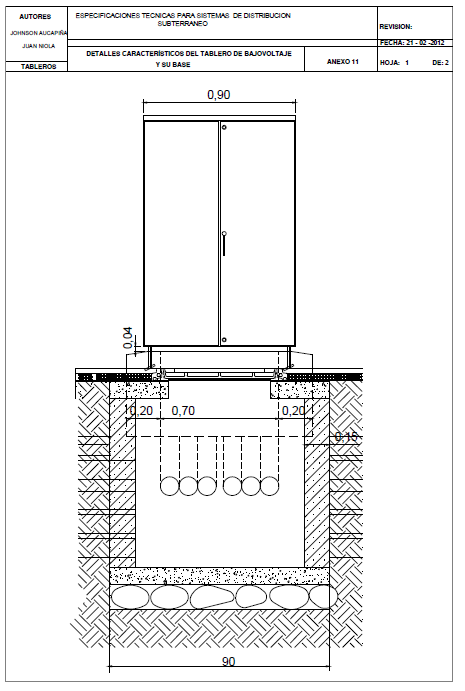 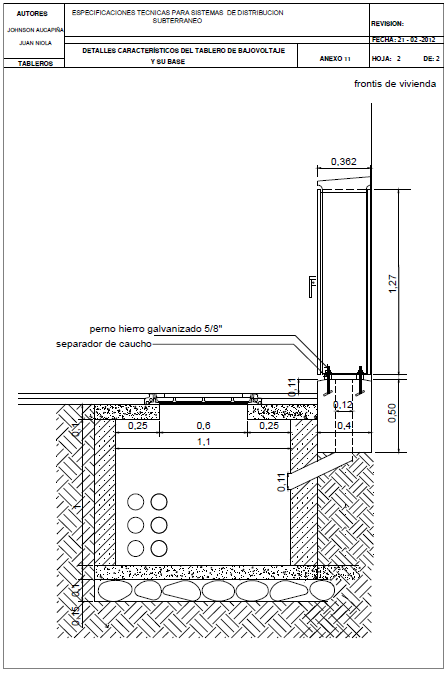 ESPECIFICACIONES SOBRE LOS TRABAJOS A EJECUTAR:El contratista en la ejecución de los trabajos se sujetará a las especificaciones de las unidades de construcción indicadas en el Manual de Homologación del MEER, las mismas que se pueden encontrar en la página electrónica http://www.unidadespropiedad.com; y, atenderá las recomendaciones dadas por la administración del contrato. El contratista deberá además atender lo que a continuación se especifica: Seguridad en el trabajo: El Contratista será responsable  de garantizar  la seguridad del personal y de las instalaciones en todas las actividades realizadas en las obras, para lo cual el contratista deberá cumplir a cabalidad todas las normas de seguridad recomendadas y disponer a su personal de los equipos de seguridad mínimos exigidos.En los lugares a intervenir el contratista deberá, delimitar el área de trabajo utilizando conos de seguridad y cintas reflectivas; garantizando de esta manera el bienestar de su personal y de los transeúntes. Para los trabajos en los que involucren congestión vehicular, como en vías principales, avenidas u otros, o en lugares de mucha afluencia de personas, tales como centros educativos, centros comerciales, hospitales, áreas deportivas, el contratista deberá coordinar con la Agencia Nacional de Tránsito (ANT), Empresa Municipal de Movilidad (EMOV) o Policía Nacional, para evitar posibles problemas y accidentes suscitados por el tráfico.Replanteo.Equipo a utilizar.- Para el replanteo se podrá usar teodolito o estación total o geoposicionador; en cualquier caso, todos los puntos deberán estar georeferenciados y debidamente marcados en campo.El contratista tomará como base para el replanteo los planos del estudio aprobado, los mismos que se le proporcionarán oportunamente así como el archivo magnético en caso de disponerlo, para la actualización de planos.Los cambios de ruta o distancias entre estructuras, así como las extensiones de red en bajo voltaje necesarias, se podrán ejecutar siempre y cuando éstos sean aprobados por el administrador y que sean justificados por la incorporación de nuevos usuarios con vivienda existente y habitada, por dificultades en el terreno o para lograr una optimización del recorrido, estructuras o de calibres de conductores, tomando en cuenta siempre que las condiciones faciliten las labores de mantenimiento.La ubicación de los postes en la parte urbana, deberá realizarse adosado al cerramiento de los inmuebles, quedando terminantemente prohibido colocar la postería en media acera; en el sector rural deberá dejarse a un distancia de 1.5m del bordillo de la vía, y no se aceptará postes que estén junto al bordillo.El contratista entregará al Administrador una copia de los planos de replanteo, cálculos de caídas de tensión actualizados, el listado de estructuras por montaje, desmontaje y montaje – desmontaje y lista de materiales requeridos, utilizando los códigos vigentes en la Empresa, así como el presupuesto actualizado. Además de lo anterior, se entregará la información en archivo magnético en formatos Word Ver. 6 o superior, Excel Ver. 10 o superior y en AUTOCAD Y ARCGIS.El contratista entregará, conjuntamente con la carpeta del replanteo, una que contenga toda la información del material existente, con detalle poste por poste y totalizado, adjunto el registro fotográfico de cada uno de ellos.Transporte de Postes (Incluye Carga y Descarga):Inspección previa.- Será responsabilidad del Contratista realizar conjuntamente con el fiscalizador la inspección de los postes en los lugares acopiados a fin de determinar el estado en el que se encuentran previo el izado en las obras; en caso de que hubiere alguna novedad (trizaduras, roturas, postes en mal estado), ésta deberá ser notificada a fin de que el poste no sea utilizado. Para el caso de postes existentes en el sitio de la obra que fueran a ser reutilizados, si hubiese alguna novedad, ésta deberá ser notificada al fiscalizador, para de ser el caso,  tomar cualquier medida correctiva; de no hacerlo, el contratista asume la responsabilidad de corregirlo.En la inspección se revisará principalmente que:No tengan fisuras permanentes mayores a 0,2 mm.No presenten armaduras expuestas.No tengan desprendimientos o roturas del hormigón.No estén deformados.Que tengan la placa de identificación, la numeración y siglas de la CENTROSUR, la marca de empotramiento; y, en el caso de postes de 10 y 12 m o más, deben tener los orificios para el cable de puesta a tierra.Responsabilidad sobre la integridad de los postes.- Una vez retirados los postes de la bodega de la Empresa, estos son de exclusiva responsabilidad del contratista. En el caso de que la fiscalización detecte algún daño en los postes, el contratista deberá proceder a reponerlos, sin que esto represente recargo alguno para la Empresa.Sitios de acopio.- Los sitios de acopio serán determinados claramente en los planos de replanteo, de manera individualizada para cada proyecto, dependiendo de las posibilidades de acceso y la ubicación de los lugares en los que serán utilizados. La Empresa no permitirá que los postes hayan sido dejados en sitios o con distribuciones distintas a los especificados, sin el visto bueno del fiscalizador, de ser así, el Contratista deberá concluir el trabajo a su costo hasta dentro de los 5 días calendario posterior a la notificación.  En ningún caso la Contratante aceptará que los postes sean acopiados en veredas o en lugares que obstaculicen el tránsito vehicular y/o peatonal.Los postes existentes que sean retirados del proyecto, deberán ser  transportados a la bodega del contratista el mismo día de su retiro, para su almacenamiento y posterior transporte a la bodega de la Empresa; con el fin de que dicho material no sea dejado en sitio y no interfiera en el tránsito vehicular y peatonal.De existir incumplimiento del contratista a estas disposiciones, la Empresa realizará los trabajos de carga/transporte/descarga por administración directa o por contrato, en cuyo caso los costos por este trabajo serán valorados por el doble de su valor ofertado  y descontado de las planillas de pago o efectivizadas las garantías entregadas por el Contratista. Carga y descarga.-  Cada una de estas actividades debe ser ejecutada obligatoriamente usando grúas o plumas de capacidad y características adecuadas a la longitud y peso de los postes que serán transportados.En la descarga, la fiscalización podrá solicitar que se acopien los postes a una distancia de hasta 5 m del extremo de la vía o acceso vehicular, con el propósito de cuidar la integridad de éstos en lugares peligrosos. Los postes serán almacenados en superficies planas y preferentemente en una sola hilera. En caso de ser necesario apilar en más de una hilera, se apoyarán en tiras de madera, de tal manera que se mantengan fijos y que no represente ningún riesgo para  las personas que transiten por el lugar. En ningún caso se apilarán en más de tres hileras. Ubicación de las bodegas.-  La Empresa almacena los postes en sus bodegas ubicadas junto a la Central Térmica “El Descanso”, por lo que, el Contratista debe tener en cuenta que los postes existentes deberán ser reingresados en ese lugar. Transporte.-  Las plataformas de los camiones que se utilicen deberán ser de longitud suficiente, de tal forma que preferentemente los postes se apoyen en toda su longitud en la plataforma y que en ningún caso  sean transportados con más de un tercio de su longitud total en cantilever, en tal virtud la plataforma  más pequeña deberá tener una longitud mínima de siete (7) metros (postes de diez metros). Para el caso de postes de once (11) metros o más, cuando la plataforma no tenga la longitud adecuada, se deberán realizar las adecuaciones necesarias para evitar que durante el transporte se produzca vibración o fisuras de los postes. Se recomienda emplear como mínimo tres puntos de apoyo para el transporte de todos los postes.En caso de que los postes sobrepasen de la longitud de la plataforma, deberá colocarse las señales de seguridad que exige la ley de tránsito.Verificación de fisuras.-  La fiscalización, luego de que los postes hayan sido cargados, transportados y descargados, verificará la existencia de fisuras. En el caso de que éstas se  hubieran presentado por efecto del manipuleo y transporte y no sean superficiales o capilares y que a juicio de la fiscalización sean mayores a 0,2 mm y profundas, los postes serán reemplazados por el Contratista a su costo dentro de los 5 días calendario posterior a la descarga.En caso de que se hayan producido pequeños desprendimientos de hormigón como resultado de la ejecución de las actividades antes descritas, que no expongan la armadura y que no comprometan la resistencia del poste, es responsabilidad del Contratista realizar el curado de dichas fallas, para lo cual se utilizará pegamento y hormigón o mortero adecuado para este fin. Estas reparaciones se realizarán luego de la inspección y autorización  del Administrador y dentro del plazo acordado entre las partes, que en ningún caso será superior a 7 días calendario contados a partir del acuerdo.De existir incumplimiento dentro de los plazos indicados por parte del Contratista, la Empresa efectuará el curado o la reposición por administración directa o por contrato, en cuyo caso los costos por estos trabajos serán descontados de las planillas de pago o efectivizadas las garantías entregadas por el Contratista.Izado y retacado de postes.-Izado: Este proceso deberá ser ejecutado utilizando grúas o plumas de altura y capacidad suficiente que permitan el fácil y seguro manipuleo del poste previo al relleno con piedra y tierra y compactación de la excavación. Los postes deberán ser empotrados hasta la marca de empotramiento.Verticalidad y orientación de las perforaciones: Después del parado del poste, el Contratista garantizará la perfecta verticalidad, siendo la tolerancia máxima admitida 4 mm/m. La disposición de las perforaciones existentes en los postes de hormigón armado (en caso de tenerlas), estarán orientadas de tal manera que permitan un adecuado vestido de las estructuras, las cuales estarán en función del plano entregado y de la disposición dada por la fiscalización.Excavación y Reposición de veredas.- Las excavaciones realizadas para el izado de postes y de tensores, los huecos dejados por el retiro de  los postes existentes o por la construcción de zanjas o pozos de revisión, no deberán exceder de un máximo de 2 días sin ser ocupadas o rellenadas de ser el caso;  además en cada una de estas deberán colocarse tapas de madera y rodeadas con cinta de advertencia para garantizar la seguridad de los transeúntes.El desalojo de material sobrante y la reposición de vereda deberán ser realizadas en un tiempo máximo de 2 días luego de realizado el trabajo, para mantener limpio el lugar intervenido y evitando de esta manera posibles accidentes. De existir incumplimiento del contratista a estas disposiciones, la Empresa realizará estos trabajos por administración directa o por contrato, en cuyo caso los costos por este trabajo serán valorados por el doble de sus valores ofertados y descontados de las planillas de pago o efectivizadas las garantías entregadas por el Contratista.Ductos y pozos de revisión.- La construcción de ductos y pozos de revisión se ajustarán a las especificaciones técnicas homologadas en las Unidades de Propiedad.Instalación de herrajes  y aisladores.Se deberá realizar la instalación de los aisladores y herrajes de acuerdo con los diseños, especificaciones y Unidades de Propiedad, así como por las normas establecidas por la Empresa y las recomendaciones dadas por la administración. Tensores. La instalación del bloque de anclaje, varilla y cable tensor, será ejecutada de acuerdo con las normas de la Empresa y atendiendo la recomendación que establezca la administración, especialmente en lo que se refiere a su separación respecto del poste.Instalación de los conductores aéreos:El contratista efectuará la instalación completa de los conductores utilizando poleas sujetas en la parte alta de las estructuras o cualquier otro método que autorice el Administrador, de forma que durante el tendido no exista arrastre del conductor sobre el piso. En caso de cualquier avería en los conductores, el contratista deberá comunicar inmediatamente al Administrador quien resolverá si la sección dañada deberá ser cortada o reparada.La fiscalización podrá verificar las flechas por medio del método que a su criterio sea el más adecuado para cada caso. Las derivaciones o puentes en las estructuras de retención serán de una longitud suficiente, de modo que las distancias eléctricas para las estructuras, bajo condiciones de carga, cumplan con las distancias mínimas exigidas. La conexión se realizará mediante entorche a no ser que el Administrador indique lo contrario.El diámetro interior medio de la polea a emplearse en el tendido del conductor no será menor a 12 veces el diámetro del conductor.Transporte de los cablesEl transporte de cables hasta el lugar del tendido deben tener las siguientes consideraciones:Las bobinas deben ir siempre de pie y nunca apoyadas por una de sus caras, por lo que los medios de transporte que se utilice (grúas, camiones, etc.) deberán disponer de los elementos adecuados de anclaje para que éstas no rueden.Para proceder a la carga y a la descarga de las bobinas en el medio de transporte seleccionado, deberán ser suspendidas de una barra adecuada al peso de la misma para poder situarlas en el sitio adecuado o bien si utilizásemos rampas o muelles, éstas estarán construidas de tal forma que puedan deslizarse las bobinas. La pendiente máxima recomendada, en el caso de tratarse de rampas no será superior al 25 %.Nunca deberán arrojarse ni las bobinas ni los rollos desde los vehículos al suelo, aunque tanto sus dimensiones como su peso sean pequeños, pues el golpe o impacto podrían dañar a los cables.En el almacenamiento, nunca deberán almacenarse los rollos a la intemperie, y siempre que sea posible, también las bobinas, pues la presencia del sol y  humedad pueden llegar a deteriorarlos. En el caso de las bobinas, la madera podrá sufrir daños graves, que supongan problemas importantes tanto para el transporte como para el posterior tendido de los mismos.Cuando los cables alojados en las bobinas tengan que permanecer a la intemperie, deberán ser instalados lonas que le cubran por completo, esto es, a todos los conductores y a la cubierta exterior del propio cable.Por lo que respecta a la carga, transporte y descarga; las bobinas deberán rodarse en el mismo sentido que el fabricante enrolló a los cables.Si es necesario virar la bobina, se realizará por medio de una barra o bastón haciendo palanca para facilitar el giro.Tendido de los cablesLos preparativos que se debe tener en cuenta para realizar el tendido de los cables para que éstos no sufran ningún deterioro serán los descritos a continuación: Antes de proceder al tendido, deberá comprobarse que las puntas del cable se encuentren selladasLo primero que se debe hacer es colocar la bobina sobre una desenrolladora horizontal cuyo eje deberá estar situado a una altura tal, que no impida girar libremente a la bobina para un correcto tendido de los cables, se deberá instalar un freno, aunque sea de una forma muy sencilla o elemental, que permita frenar la bobina en el caso de que se produzcan curvaturas peligrosas en el cable, así como la inercia propia del giro de la bobina cuando se está tendiendo el cable que pueda poner en peligro o cause un accidente al personal que allí trabaje.El emplazamiento de la bobina será de tal forma que el cable no tenga que forzarse para tomar la alineación del tendido.El tendido de cables cuya cubierta sea termoplástica deberá hacerse a temperaturas superiores a los O °C para que no se agrieten. Es importante, conocer y respetar el radio mínimo de curvatura con los que deben tenderse los cables para que estos no sufran ni cambien las características técnicas para lo que han sido fabricados.Para el caso de los cables de medio voltaje apantallados con aislamiento XLPE, los radios de curvatura no serán menores a 12 veces el diámetro del cable (12xD).Para los cables de bajo voltaje con aislamiento TTU, los radios de curvatura no serán menores a 4 veces el diámetro del cable (4xD).El tendido  de cables se realizará utilizando rodillos preparadas al efecto, que sirvan para evitar el rozamiento sobre el suelo y las paredes de los pozos de distribución, los tipos de rodillos a utilizar deben ser:Rodillos tiende cables para pisoRodillos para la entrada al pozo de distribuciónRodillos para la entrada al ductoEl tendido del cable, se debe hacer con la ayuda de un cabestrante, el esfuerzo de tracción se deberá controlar con dinamómetros o fusibles mecánicos. El valor máximo de tracción que se podrá someter al cable estará en función de sus especificaciones técnicas.  La velocidad de tendido no debe exceder de 5 metros por minuto. Durante el tendido se debe tener las siguientes precauciones:Controlar de forma constante con un dinamómetro el esfuerzo de tracción, con el fin de no sobrepasar los esfuerzos máximos permitidos.Colocar un pasador calibrado de protección por ruptura, de tal forma que se interrumpa la tracción en el momento que se superen los esfuerzos indicados.Mantener los rodillos en los puntos previstos para que el cable no toque ni roce el suelo ni las paredes del pozo. Si el recorrido del cable va por conductos sinuosos, la suma total de las curvas superan los 30º, el esfuerzo de tracción puede llegar a ser equivalentes al peso del cable, lo que puede obligar a limitar la longitud a tender en cada operación.En el tendido de los cables de medio voltaje, deberá dejarse una reserva de 2.5m por fase en los pozos ubicados en las esquinas, en aquellos donde haya un cambio de dirección con una deflexión mayor o igual a 45° y en los pozos al pie de las transiciones aéreo-subterráneo.En el tendido de los cables de bajo voltaje, deberá dejarse una reserva de 2.5m por fase, para los pozos tipo B y de 1.5m para los pozos tipo A,  en todos los pozos ubicados en las esquinas, en aquellos donde haya un cambio de dirección con una deflexión mayor o igual a 45° y en los pozos al pie de las transiciones aéreo-subterráneo.En caso de cualquier avería en los conductores, el contratista deberá comunicar inmediatamente al Administrador quien resolverá si la sección dañada deberá ser cortada o reparada.Pruebas luego de tendido los cables Resistencia de Aislamiento: Una vez instalados los cables se tendrá que realizar la prueba de resistencia de aislamiento del cable, para lo que se debe utilizar el megger, con este equipo se aplicará una tensión de 2500 y 5000 voltios entre el conductor y el aislamiento.Los valores de resistencia de aislamiento para los cables de media voltaje no deben ser menores a 250 GΩ.Muy Baja Frecuencia:Una vez instalados los cables se tendrá que realizar su prueba de Muy Baja Frecuencia, para lo cual se debe utilizar el equipo adecuado, aplicando la tensión de prueba requerida para el ensayo, durante un tiempo prefijado, según se establece en las normas IEEE 400.2-2004.  Luego de lo cual se deberá entregar los registros y reportes obtenidos al momento de la prueba, y directamente desde el equipo.Identificación  y sujeción de cables en pozos y cabinas.Todos los conductores de medio y bajo voltaje deberán estar correctamente identificados y marquinados con cintas de vynil de colores, de ¾ de pulgada de ancho, con letras tipo Arial de 0,9x0,7 cm, para una fácil distinción de las fases. Soportes de los cables de MV y BV.Los cables dentro de los pozos deben quedar fácilmente accesibles y soportados de forma que no sufran daño debido a su propio peso, curvaturas o movimientos durante su operación, para ello los pozos dispondrán de soportes de acero galvanizado para sujetar y ordenar los conductores que se encuentren dentro de este.Los soportes de los cables deben estar diseñados para resistir la masa de los propios cables y de cargas dinámicas; mantenerlos separados en claros específicos y ser adecuados al medio ambiente.Los cables deben quedar soportados cuando menos 10 cm arriba del piso para estar adecuadamente protegidos.La ubicación de los soportes debe permitir el movimiento del cable sin que exista concentración de esfuerzos destructivos.Instalación de los tableros de distribuciónLos conductores al interior de los tableros de distribución deberán estar dispuestos a través de canaletas y sujetos con precintos plásticos para amarre.  Los conductores deberán estar adecuadamente marquinados.En el interior de los tableros se deberá colocar el diagrama unifilar y recubierto con una lámina  de mica, para la identificación de los diferentes circuitos. Montaje e instalación de transformadores y equipos: Para la instalación de las unidades de transformación aéreas, y sus equipos de protección (seccionadores fusible, tirafusibles, fusibles tipo NH y descargadores), se deberá tomar en cuenta lo establecido en el catálogo de Unidades de Propiedad y en las normas de distribución vigentes en la Empresa. Las varillas de puesta a tierra se colocará a una distancia no menor de 1 m de la base del poste, el conductor de la bajante a tierra se fijará directamente sobre el poste y sujeto al mismo mediante flejes heriband cada 2 m. Si la resistencia de puesta a tierra resulta ser mayor a 25 Ohmios, deberá aumentarse el número de varillas de acuerdo al procedimiento vigente.Los transformadores tipo pedestal deberán ser instalados sobre una base de hormigón y los cables de alimentación entrarán por la parte inferior.La base de concreto sobre la que se anclará el transformador pedestal estará colocada sobre una capa de suelo compactado y rodeada de una capa de grava para contener el 100% del aceite del transformador para un eventual derrame. Las dimensiones de la franja de grava son 25 cm de ancho y 40 cm de profundidad.Todo equipo tipo pedestal deberá contar con una base de hormigón armado, con una resistencia mínima de 210 kg/cm2, cuyas dimensiones dependerán del equipo a instalar. La altura de la base sobre el nivel del piso terminado no debe ser menor a 10cm.Donde se instale un transformador pedestal, se deberá construir un pozo tipo “B” junto a la base, con la finalidad de dejar reserva de los cables, operar y manipular.Terminales, empalmes de conductores, puestas a tierra,  reparaciones Los empalmes de unión de los conductores deberán ser cuidadosamente ejecutados, verificando que las superficies a unirse estén limpias incluidos el alma de acero para conductores ACSR, utilizando obligatoriamente grasa de contacto y cumplir con las recomendaciones dadas por el fabricante. En el caso de detectarse daños en los hilos de un conductor, de común acuerdo con la fiscalización se procederá a la reparación o corte y empalme, utilizando el equipo y procedimiento más adecuado, según sea el caso.En un mismo tramo no podrá existir más de un empalme por línea. Se deberá construir la puesta a tierra, según las recomendaciones dadas por las normas y el Administrador. En todos los casos se conectará el neutro del sistema a los cables de los tensores terminales de las redes de distribución de media y baja tensión, entorchando o utilizando conectores cuando la fiscalización lo disponga.Se usarán retenciones preformadas en los extremos de la red.Instalación de amortiguadores tipo espiral de PVC, Stock Brigde Los amortiguadores serán fijados firmemente al conductor y no sobre la varilla de armar, en la posición, cantidad y a la distancia recomendada por el fabricante (0.76 m. del centro de la grapa de suspensión o del final de la retención preformada).En las estructuras de retensión, se colocarán terminales preformados o grapas de retención, según las recomendaciones del Administrador. Conexión de las derivaciones para ramales, transiciones aérea-subterránea y equiposLa conexión de las derivaciones en medio voltaje para ramales, transición  aérea-subterránea y equipos, se realizará con conector de línea energizada del calibre adecuado al conductor principal, el mismo que se conectará en un estribo realizado con el mismo conductor de la línea principal del cual se deriva.Transición de Red Aérea a Subterránea:La transición de una línea aérea a subterránea o de subterránea a aérea se realizará en un poste de altura mínima de 12 m para medio voltaje y 10 m para bajo voltaje, los cables utilizados en ella se alojarán en tubería rígida de acero galvanizado.En toda transición en medio voltaje, se instalará puntas terminales de uso exterior para los extremos de los cables monopolares de medio voltaje, debidamente instalados con todos los elementos que los proveedores recomiendan, incluyendo el conector terminal para el conductor. Las puntas terminales serán seleccionadas adecuadamente para el voltaje y el calibre del conductor.En toda transición en medio voltaje, cada fase deberá estar debidamente identificada mediante una lámina acrílica de 12x10 cm, provista de dos agujeros para la  sujeción a la cruceta, etiquetado con letras de tamaño 6x8 cm de color rojo. En toda transición en medio y bajo voltaje deberá identificarse el circuito al cual corresponde, mediante una lámina acrílica de 12 cm de alto y la longitud acorde al texto, provista de adecuaciones que facilite la  sujeción, etiquetado con letras de tamaño 6x8 cm de color rojo.  Transición subterránea de Medio Voltaje.La transición subterránea de medio voltaje que se deriven de redes aéreas incluirá:Estructura con una cruceta para instalación de seccionadores tipo abierto y pararrayos.Estructura con una cruceta para sujeción de los cables de MV.Kit para sujeción de los cables.Pararrayos adecuados para el nivel de voltaje de servicioSeccionadores tipo abierto adecuados para el nivel de voltaje de servicio.Punta terminal tipo exterior, seleccionada según el voltaje de la red y el calibre del cable monopolar de medio voltaje.Conector de cobre, tipo espiga u ojo, seleccionado según el calibre del cable monopolar de medio voltaje.Codo metálico reversible para sellar la tubería en su punto superior, seleccionada según el número y diámetro de los conductores de la transición.Tubería rígida de acero galvanizado de 6m de longitud y con un diámetro mínimo de 4”, asegurada al poste con cuatro cintas metálicas y hebillas, de acero inoxidable.Codo metálico rígido con curva amplia de 90º, de igual diámetro que la bajante, para unir al pozo que se instala al pie del poste. El codo no debe ser cortado y no sobrepasará la pared terminada del pozo.  La distancia de la parte superior del pozo al codo será mínimo 30 cm. El conductor de puesta a tierra de los pararrayos, apantallamiento del cable y el neutro, será mediante cable de acero con revestimiento de cobre (cooperweld) de 50 mm2, cableado, e ira fuera del tubo de la bajante.La conexión entre los terminales del apantallamiento en la punta terminal y la bajante a tierra, será con conductor de cobre aislado THHN cableado, calibre No. 8 AWG.La puesta a tierra estará conformada por una varilla de acero recubierta de cobre de 1,80 m por 15.87 mm (5/8”) de diámetro. La conexión se realizará mediante suelda exotérmica.b)	Transición subterránea de Bajo Voltaje.La transición subterránea de bajo voltaje que se deriven de redes aéreas incluirá:Codo metálico reversible o tapón de salida múltiple, para sellar la tubería en su punto superior, seleccionada según el número y diámetro de los conductores de la transición.Tubería rígida de acero galvanizado de 6m de longitud y con un diámetro mínimo de 2”, asegurada al poste con cuatro cintas metálicas y hebillas, de acero inoxidable.Codo metálico rígido con curva amplia de 90º, de igual diámetro que la bajante, para unir al pozo que se instala al pie del poste. El codo no debe ser cortado y no sobrepasará la pared terminada del pozo. La distancia de la parte superior del pozo al codo será mínimo 30 cm. El conductor de puesta a tierra del neutro, será mediante cable de acero con revestimiento de cobre (cooperweld) de 50 mm2, cableado, e ira fuera del tubo de la bajante.La puesta a tierra estará conformada por una varilla de acero recubierta de cobre de 1,80m x 15.87mm de diámetro. La conexión se realizará mediante suelda exotérmica.Instalación de medidores y acometidas domiciliarias: El Administrador del Contrato deberá solicitar a la Dirección Comercial la creación del contrato, puesto de trabajo y sus actividades con sus respectivos precios unitarios, en el formulario establecido para el efecto.Para que el contratista se conecte al sistema comercial, el Administrador del Contrato deberá solicitar a la Dirección de Tecnología Información y Comunicación, la creación de una VPN.La Empresa le facilitará al contratista el acceso a los aplicativos tanto I-SU Producción como a la plataforma WEB para el ingreso de información en el sistema comercial. Para lo cual el Administrador del Contrato tramitará el formulario “Solicitud para Crear / Modificar / Eliminar Usuarios / o Asignación / Eliminación de Roles Funcionales y Técnicos del SAP I-SU”. Para el acceso a la plataforma WEB el contratista deberá proveer el listado con nombres completos y cédulas de identidad de Residente de Obra, Personal Administrativo y Jefes de Grupo, quienes tendrán a su cargo asignación, apoyo y el cierre de las órdenes de trabajo, respectivamente.El Administrador del Contrato deberá coordinar con la Dirección de Comercialización la capacitación en el manejo del sistema comercial para el contratista y su personal. Para la instalación de contadores de energía, se deberá cumplir con lo indicado por el instructivo vigente, debiendo previamente coordinar con el propietario del inmueble, la fijación del tablero plástico o metálico y la instalación de la puesta a tierra, para luego montar el equipo de medición con la finalidad de evitar descalibraciones o daños. De no darse estas condiciones no se deberá instalar el sistema de medición.Previo al inicio de la instalación, se deberá realizar la evaluación de los sistemas de medición y acometidas existentes en caso de haberlos, así como el material requerido para los cambios de materiales y reubicaciones.  Paralelamente, entregará un archivo en el formato Excel establecido por la Empresa para la creación de las órdenes de trabajo.Para el caso de nuevos servicios, el contratista se encargará de recopilar toda la documentación requerida: copia de escrituras debidamente registradas (o documento que acredite la propiedad legal del terreno), copia de la cédula y del certificado de votación y contrato de servicio suscrito por el usuario.  Se encargará también de consolidar todos los datos del usuario, conforme al requerimiento que se muestra en la siguiente imagen.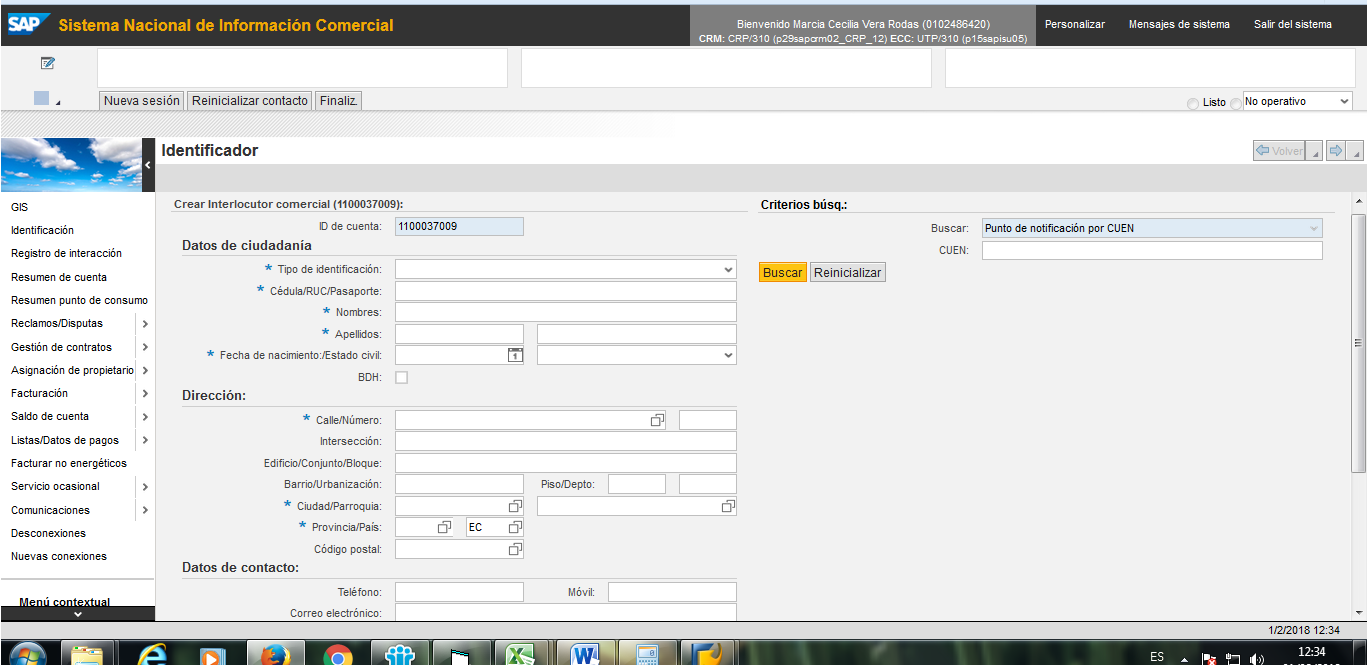 Esta información se entregará al Administrador para que se tramite en la DICO la generación de las ordenes de factibilidad de servicio (inspección de nuevos servicios).  Después de generar las órdenes, éstas se entregarán al contratista, a través del Administrador del Contrato, para que se ingrese y apruebe los datos de la inspección.Una vez aprobado, devolverá la documentación a la DICO a través del Administrador, para proceder con la facturación de las garantías de consumo, impresión del contrato y creación de la orden de instalación. La Empresa a través de la DICO se encargará de generar las órdenes de trabajo (instalaciones nuevas o cambios, etc), asignar al contratista responsable para la instalación y entregará el egreso respectivo para el retiro de los materiales requeridos en las bodegas.El contratista a través del aplicativo WEB ingresará la información de las órdenes de trabajo de instalación ejecutadas, así como las novedades de las que no se pudo ejecutar.Los documentos resultantes de la liquidación de cada equipo instalado, deben ser entregados utilizando los formularios y hojas electrónicas diseñadas para el efecto a la fiscalización.Las acometidas se instalarán desde el poste o pozo más cercano, y las longitudes máximas permitidas para acometidas serán de 30 m en el sector urbano y 60m en el sector rural, siempre y cuando se encuentren dentro de los límites de caída de tensión permitidas. Cuando desde un pozo salga acometida(s) domiciliaria(s), se instalará un barraje aislado de bajo voltaje, el cual se alimentará desde la red principal, y desde este barraje se derivarán cada una de las acometidas.Para la derivación desde el cable principal de BV a la barra aislada, se utilizarán empalmes de gel con sus respectivos conectores de compresión de cobre.  Por lo indicado no se permitirá el corte del cable de la red principal para la alimentación de los barrajes.Montaje e instalación de luminarias y equipos de control: Para el montaje de luminarias y equipos de control se deberá observar las especificaciones técnicas establecidas en las Unidades de Propiedad, así como los criterios y recomendaciones proporcionados por el fabricante y la administración, en función del tipo y características de las luminarias a montarse.La cantidad de luminarias a instalarse en cada proyecto será determinada únicamente por el Administrador del Contrato.Celdas de media tensión. La celdas de protección y maniobra deberán ser instalados sobre una base de hormigón y los cables de alimentación entrarán por la parte inferior.La base de hormigón armado tendrá una resistencia mínima de 210 kg/cm2, cuyas dimensiones dependerán del equipo a instalar. La altura de la base sobre el nivel del piso terminado no debe ser menor a 10cm.En las cámaras de emplazamiento de las celdas, se deberá construir una malla electrostática de puesta a tierra que garantice una resistencia menor a 5 ohmios.Las celdas deberán estar protegidas dentro de un armario metálico, o una cabina construida para el efecto, cuyas partes metálicas deberán estar conectadas a tierra.El ajuste del relé, para el caso de las celdas de interrupción automática, deberá ser realizado en coordinación con la sección de protecciones de la Contratante. Barraje en Media Voltaje.La pared en la cual se instalará las barras de medio voltaje, dependerá de que existe una distancia frontal mínimo de 2m, con la finalidad de poder retirar los codos premoldeados con pértiga.Para la instalación de los barrajes de media tensión en las cámaras, se deberá considerar el siguiente  diagrama: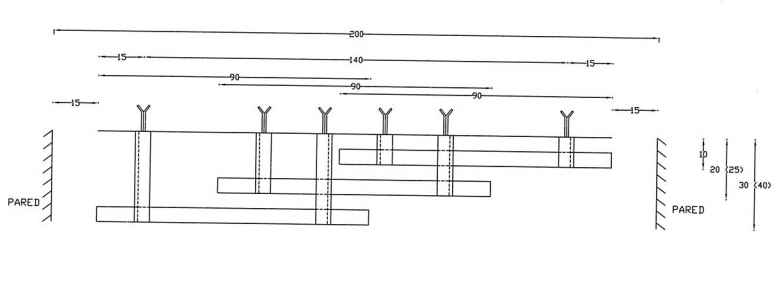 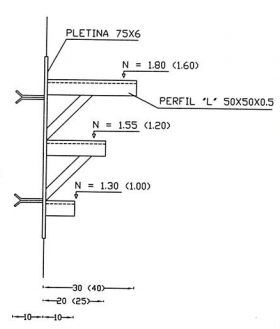 En caso de que en la cámara se cuente con una pared con más longitud, se podrá cambiar la configuración indicada en el diagrama, previa coordinación con el fiscalizador del contrato.Libro de Obra.El contratista deberá semanalmente entregar al fiscalizador el libro de obra, en el formato establecido por la Contratante, con el detalle de los trabajos ejecutados y novedades más relevantes, el mismo que debe ser avalizado por dicho fiscalizador.En caso de requerir suspensión o paralización de plazos debidamente justificados, a más  de estar registrado en el libro de obra, deberá solicitarse de manera oficial para el trámite respectivo con la máxima autoridad de la Contratante, en un plazo máximo de tres días de suscitado el evento.Acabado, revisión final, informes y acta de recepción.Como último trabajo constructivo del sistema, deberá ser realizada una verificación general de todas las etapas o fases ejecutadas, rectificando todas las irregularidades detectadas, de acuerdo al procedimiento de fiscalización vigente. Luego de suscrita el acta de conformidad de materiales de todas las obras del contrato, presentado y aprobado el informe final de liquidación, se elaborará el acta única de entrega recepción, en la que constará la fecha de energización de cada obra, con la finalidad de contabilizar el tiempo de vigencia de la garantía de fiel cumplimiento de la obra. Informes: Con oportunidad y de conformidad a lo estipulado en el contrato serán entregados a la Empresa los planos de obra terminada en formato ARCGIS y Autocad, conjuntamente con la documentación exigida, incluyendo archivos magnéticos e impresos, con datos de los materiales y sistemas de medición conectados.Desperdicios: Solamente se considerará un desperdicio en el conductor como máximo del 1,5%, no así en los otros elementos y dispositivos.Reserva de cables en pozos: Para la liquidación de la cantidad del cable subterráneo, se considerará la reserva establecida para los pozos, según se indica en el numeral 2.11 de los presentes términos de referencia. De los materiales retirados El contratista deberá devolver en las bodegas de la Empresa indicadas por el Administrador, previa evaluación en el lugar de la obra o lugares designados, los materiales retirados, corriendo por cuenta del contratista todos los gastos de transporte, carga y descarga del material.Coordinación de suspensiones de servicio Para el caso de trabajos programados que requieran suspensión de servicio, el contratista deberá coordinar con el Administrador del Contrato, solicitando dicha suspensión en un tiempo no menor a 72 horas calendario.Los trabajos programados por el Contratista, deberán considerar un tiempo máximo de suspensión, igual a 4 horas.  En caso de requerirse más tiempo se deberá tramitar la aprobación respectiva,  conforme el procedimiento vigente en la CENTROSUR.No se podrá intervenir en el sistema si no existe la consignación autorizada por la Contratante, y previa a la intervención se deberá notificar telefónicamente al Centro de Operaciones de la Distribución de la Empresa contratante, quien autorizará o negará la intervención.Una vez concluido los trabajos, el contratista deberá notificar telefónicamente la reconexión del servicio al Centro de Operaciones de la Distribución de la Empresa contratante.Cuando las suspensiones de servicio afecten a una carga instalada igual o superior a los 500 kVA, se deberá tramitar por parte de la Contratante, el anuncio en la prensa.Aspectos ambientales a considerarseEn la ejecución de las obras objeto de este contrato, dar cumplimiento tanto a las salvaguardas así como a la Guía General de Buenas Prácticas Ambientales, por lo que se elaboró la Matriz de Obligaciones Socio-Ambientales incluida en el ANEXO REQUERIMIENTO SOCIO AMBIENTAL adjunto.Los desperdicios de conductor, cartón, plásticos, y otros materiales, no deberán ser dejados en los lugares intervenidos, por lo que estos deberán ser retirados el mismo día en que se genere el desperdicio; de existir incumplimiento del contratista a esta disposición, la Empresa realizará estos trabajos por administración directa o por contrato, en cuyo caso los costos por este trabajo serán valorados y descontados de las planillas de pago.El Oferente deberá adjuntar el compromiso expreso de cumplir con el Informe de Gestión Ambiental y Social (IGAS).Sección VIII. PlanosA continuación se enlista los planos que se adjunta al presente pliego:1.  Anexo planos para: CONSTRUCCIÓN REDES MT-BT COMUNIDAD DE CARGUA1.1 R10470_EXT RED_HUAHUALCAY.PDF1.2 R10470_EXT RED_SANTA CRUZ.PDF1.3 R10470_EXT RED_TANZARAY2. Anexo planos para: CONSTRUCCION REDES MT-BT SECTORES ALEDAÑOS A CHACANCEO2.1 R10484_RED EXISTENTE CHACANCEO.PDF2.2 R10484_RED PROYECTADA CHACANCEO 1.PDF2.3 R10484_RED PROYECTADA CHACANCEO 2.PDF2.4 R10484_RED PROYECTADA CHACANCEO 3.PDF2.5 R10484_RED PROYECTADA CHACANCEO 4.PDF2.6 R10484_RED PROYECTADA CHACANCEO 5.PDF2.7 R10484_RED PROYECTADA CHACANCEO 6.PDF2.8 R10484_RED PROYECTADA CHACANCEO 7.PDF2.9 R10484_RED PROYECTADA CHACANCEO 8.PDFSección IX. Lista de CantidadesEl oferente debe presentar los análisis de Precios Unitarios de manera física y digital (formato Excel)  para el presente proceso de Licitación, en donde se muestre  el detalle de cada rubro, el personal técnico considerado y los salarios.Para conocer el listado de cantidades de materiales y mano de obra requerido para la ejecución de este proyecto se solicita remitirse al ANEXO PRESUPUESTO DE OBRA.Sección X.  Formularios de GarantíaNota para el Oferente: Se adjuntan formularios para la Declaración de Mantenimiento de la Oferta, la Garantía de Cumplimiento y la Garantía por Pago de Anticipo deberán ajustarse a lo previsto en la subcláusula IAO 35.1 y la subcláusula CGC 52.1 para la Garantía de Cumplimiento y la subcláusula IAO 36.1 y la subcláusula CGC 51.1. para la Garantía de Buen Uso de Anticipo.Los Oferentes no deberán presentar la Garantía de Cumplimiento ni para la Garantía de Buen Uso del Anticipo en esta etapa de la licitación. Solo el Oferente seleccionado deberá proporcionar estas dos garantías en la forma prevista en las cláusulas arriba referidas, como así también la Garantía Técnica. Garantía de Mantenimiento de la Oferta (Garantía Bancaria)[Si se ha solicitado, el Banco/Oferente completará este formulario de Garantía Bancaria según las instrucciones indicadas entre corchetes.]_________________________________________________________[indicar el Nombre del Banco, y la dirección de la sucursal que emite la garantía]Beneficiario: [indicar el nombre y la dirección del Contratante]Fecha: [indique la fecha]GARANTIA DE MANTENIMIENTO DE LA OFERTA No.  [indique el número]Se nos ha informado que [indique el nombre del Oferente; en el caso de una APCA, enumerar los nombres legales completos de los socios] (en adelante denominado “el Oferente”) ha presentado su Oferta con fecha del [indicar la fecha de presentación de la Oferta] (en adelante denominada “la Oferta”) para la ejecución del [indique el nombre del Contrato] en virtud del Llamado a Licitación No. [indique el número del Llamado] (“el Llamado”).Así mismo, entendemos que, de acuerdo con sus condiciones, una Garantía de Mantenimiento deberá respaldar dicha Oferta. A solicitud del Oferente, nosotros [indique el nombre del Banco] por medio del presente instrumento nos obligamos irrevocablemente a pagar a ustedes una suma o sumas, que no exceda(n) un monto total de [indique la cifra en números expresada en la moneda del país del Contratante o su equivalente en una moneda internacional de libre convertibilidad] [indique la cifra en palabras] al recibo en nuestras oficinas de su primera solicitud por escrito, acompañada de una comunicación escrita que declare que el Oferente está incurriendo en violación de sus obligaciones contraídas bajo las condiciones de la Oferta, porque el Oferente: ha retirado su Oferta durante el período de validez establecido por el Oferente en el Formulario de la Oferta; o(b)	no acepta la corrección de los errores de conformidad con las Instrucciones a los Oferentes (en adelante “las IAO”) de los documentos de licitación; o(c) 	habiéndole notificado el Contratante de la aceptación de su Oferta dentro del período de validez de la Oferta, (i) no firma o rehúsa firmar el Convenio, si así se le solicita, o (ii) no suministra o rehúsa suministrar la Garantía de Cumplimiento de conformidad con las IAO.Esta Garantía expirará (a) si el Oferente fuera el Oferente seleccionado, cuando recibamos en nuestras oficinas las copias del Contrato firmado por el Oferente y de la Garantía de Cumplimiento emitida a favor de ustedes por instrucciones del Oferente, o (b) si el Oferente no fuera el Oferente seleccionado, cuando ocurra el primero de los siguientes hechos: (i) haber recibido nosotros una copia de su comunicación informando al Oferente que no fue seleccionado; o (ii) haber transcurrido veintiocho días después de la expiración de la Oferta.  Consecuentemente, cualquier solicitud de pago bajo esta Garantía deberá recibirse en esta institución en o antes de dicha fecha. Esta Garantía está sujeta a las Reglas Uniformes de la CCI relativas a las garantías contra primera solicitud” (Uniform Rules for Demand Guarantees), Publicación del CCI No. 458. (ICC, por sus siglas en inglés) [Firma(s) del (de los) representante(s) autorizado(s)]Garantía de Mantenimiento de la Oferta (Fianza)[Si se ha solicitado, el Fiador/Oferente deberá completar este Formulario de Fianza de acuerdo con las instrucciones indicadas en corchetes.]FIANZA No. [indique el número de fianza] POR ESTA FIANZA  [indique el nombre del Oferente; en el caso de una APCA, enumerar los nombres legales completos de los socios] en calidad de Contratista (en adelante “el Contratista”), y [indique el nombre, denominación legal y dirección de la afianzadora], autorizada para conducir negocios en [indique el nombre del país del Contratante], en calidad de Garante (en adelante “el Garante”) se obligan y firmemente se comprometen con [indique el nombre del Contratante] en calidad de Demandante (en adelante “el Contratante”) por el monto de [indique el monto en cifras expresado en la moneda del País del Contratante o su equivalente en una moneda internacional de libre convertibilidad] [indique la suma en palabras], a cuyo pago en forma legal, en los tipos y proporciones de monedas en que deba pagarse el precio de la Garantía, nosotros, el Contratista y el Garante antemencionados nos comprometemos y obligamos colectiva y solidariamente a nuestros herederos, albaceas, administradores, sucesores y cesionarios a estos términos. CONSIDERANDO que el Contratista ha presentado al Contratante una Oferta escrita con fecha del ____ día de _______, del 20__, para la construcción de [indique el número del Contrato] (en adelante “la Oferta”).POR LO TANTO, LA CONDICION DE ESTA OBLIGACION es tal que si el Contratista:   retira su Oferta durante el período de validez de la Oferta estipulado en el Formulario de la Oferta; ono acepta la corrección de los errores del Precio de la Oferta de conformidad con la Subcláusula 28.2 de las IAO; osi después de haber sido notificado de la aceptación de su Oferta por el Contratante durante el período de validez de la misma,(a) 	no firma o rehúsa firmar el Formulario de Convenio, si así se le solicita, de conformidad con las Instrucciones a los Oferentes; o(b)	no presenta o rehúsa presentar la Garantía de Cumplimento de conformidad con lo establecido en las Instrucciones a los Oferentes;el Garante procederá inmediatamente a pagar al Contratante la máxima suma indicada anteriormente al recibo de la primera solicitud por escrito del Contratante, sin que el Contratante tenga que sustentar su demanda, siempre y cuando el Contratante establezca en su demanda que ésta es motivada por el acontecimiento de cualquiera de los eventos descritos anteriormente, especificando cuál(es) evento(s) ocurrió / ocurrieron.El Garante conviene, por lo tanto, en que su obligación permanecerá vigente y tendrá pleno efecto inclusive hasta la fecha 28 días después de la expiración de la validez de la Oferta tal como se establece en la Llamado a Licitación o prorrogada por el Contratante en cualquier momento antes de esta fecha, y cuyas notificaciones de dichas extensiones al Garante se dispensan por este instrumento. EN FE DE LO CUAL, el Contratista y el Garante han dispuesto que se ejecuten estos documentos con sus respectivos nombres este [indique el número] día de [indique el mes] de [indique el año].Contratista(s):_______________________	Garante: _____________________________    		   Sello Oficial de la Corporación (si corresponde) __________________________________   ______________________________________[firma(s) del (de los) representante(s) 		[firma(s) del (de los) representante(s) autorizado(s)		  autorizado(s)_________________________________	_______________________________________[indique el nombre y cargo en letra de		[indique el nombre y cargo en letra de imprenta]	     imprenta] Declaración de Mantenimiento de la Oferta[Si se solicita, el Oferente completará este Formulario de acuerdo con las instrucciones indicadas en corchetes.]_________________________________________________________________________Fecha: [indique la fecha]Nombre del Contrato.: [indique el nombre]No. de Identificación del Contrato: [indique el número]Llamado a Licitación: [Indique el número]A:  ________________________________Nosotros, los suscritos, declaramos que:1.	Entendemos que, de acuerdo con sus condiciones, las Ofertas deberán estar respaldadas por una Declaración de Mantenimiento de la Oferta.2.	Aceptamos que automáticamente seremos declarados inelegibles para participar en cualquier licitación de contrato con el Contratante por un período de [indique el número de meses o años] contado a partir de [indique la fecha] si violamos nuestra(s) obligación(es) bajo las condiciones de la Oferta sea porque:retiráramos nuestra Oferta durante el período de vigencia de la Oferta especificado por nosotros en el Formulario de Oferta; o(b)	no aceptamos la corrección de los errores de conformidad con las Instrucciones a los Oferentes (en adelante “las IAO”) en los Documentos de Licitación; o(c)	si después de haber sido notificados de la aceptación de nuestra Oferta durante el período de validez de la misma, (i) no firmamos o rehusamos firmar el Convenio, si así se nos solicita; o (ii) no suministramos o rehusamos suministrar la Garantía de Cumplimiento de conformidad con las IAO.3.	Entendemos que esta Declaración de Mantenimiento de la Oferta expirará, si no somos el Oferente Seleccionado, cuando ocurra el primero de los siguientes hechos: (i) hemos recibido una copia de su comunicación informando que no somos el Oferente seleccionado; o (ii) haber transcurrido veintiocho días después de la expiración de nuestra Oferta. 
4.	Entendemos que, si somos una APCA, la Declaración de Mantenimiento de la Oferta deberá estar en el nombre de la APCA que presenta la Oferta. Si la APCA no ha sido legalmente constituida en el momento de presentar la Oferta, la Declaración de Mantenimiento de la Oferta deberá estar en nombre de todos los miembros futuros tal como se enumeran en la Carta de Intención mencionada en la Subcláusula 16.1 de las IAO.Firmada: [firma del representante autorizado]. En capacidad de [indique el cargo]Nombre: [indique el nombre en letra de molde o mecanografiado]Debidamente autorizado para firmar la Oferta por y en nombre de: [indique el nombre la entidad que autoriza]Fechada el [indique el día] día de [indique el mes] de [indique el año]Garantía de Cumplimiento (Garantía Bancaria)(Incondicional)[El Banco/Oferente seleccionado que presente esta Garantía deberá completar este formulario según las instrucciones indicadas entre corchetes, si el Contratante solicita esta clase de garantía.] [Indique el Nombre del Banco, y la dirección de la sucursal que emite la garantía]Beneficiario: [indique el nombre y la dirección del Contratante]Fecha: [indique la fecha]GARANTIA DE CUMPLIMIENTO No.  [indique el número de la Garantía de Cumplimiento]Se nos ha informado que [indique el nombre del Contratista] (en adelante denominado “el Contratista”) ha celebrado el Contrato No. [indique el número referencial del Contrato] de fecha [indique la fecha]  con su entidad para la ejecución de [indique el nombre del Contrato y una breve descripción de las Obras] en adelante “el Contrato”).Así mismo, entendemos que, de acuerdo con las condiciones del Contrato, se requiere una Garantía de Cumplimiento. A solicitud del Contratista, nosotros [indique el nombre del Banco] por este medio nos obligamos irrevocablemente a pagar a su entidad una suma o sumas, que no exceda(n) un monto total de [indique la cifra en números] [indique la cifra en palabras], la cual será pagada por nosotros en los tipos y proporciones de monedas en las cuales el Contrato ha de ser pagado, al recibo en nuestras oficinas de su primera solicitud por escrito, acompañada de una comunicación escrita que declare que el Contratista está incurriendo en violación de sus obligaciones contraídas bajo las condiciones del Contrato sin que su entidad tenga que sustentar su demanda o la suma reclamada en ese sentido.Esta Garantía expirará no más tarde de veintiocho días contados a partir de la fecha de la emisión del Certificado de Posesión de las Obras, calculados sobre la base de una copia de dicho Certificado que nos será proporcionado, o en el [indicar el día] día del [indicar el mes] mes del [indicar el año], lo que ocurra primero. Consecuentemente, cualquier solicitud de pago bajo esta Garantía deberá recibirse en esta institución en o antes de esta fecha. Esta Garantía está sujeta a las Reglas uniformes de la CCI relativas a las garantías pagaderas contra primera solicitud (Uniform Rules for Demand Guarantees), Publicación del CCI No. 458. (ICC, por sus siglas en inglés), excepto que el subpárrafo (ii) del subartículo 20 (a) está aquí excluido.[Firma(s) del (los) representante(s) autorizado(s) del banco] Garantía de Cumplimiento (Fianza)[El Garante/ Oferente seleccionado que presenta esta fianza deberá completar este formulario de acuerdo con las instrucciones indicadas en corchetes, si el Contratante solicita este tipo de garantía]Por esta Fianza [indique el nombre y dirección del Contratista] en calidad de Mandante (en adelante “el Contratista”) y [indique el nombre, título legal y dirección del garante, compañía afianzadora o aseguradora] en calidad de Garante (en adelante “el Garante”) se obligan y firmemente se comprometen con [indique el nombre y dirección del Contratante] en calidad de Contratante (en adelante “el Contratante”) por el monto de [indique el monto de fianza] [indique el monto de la fianza en palabras], a cuyo pago en forma legal, en los tipos y proporciones de monedas en que deba pagarse el Precio del Contrato, nosotros, el Contratista y el Garante antemencionados nos comprometemos y obligamos colectiva y solidariamente a nuestros herederos, albaceas, administradores, sucesores y cesionarios a estos términos. Considerando que el Contratista ha celebrado con el Contratante un Contrato con fecha del [indique el número] días de [indique el mes] de [indique el año] para [indique el nombre del Contrato] de acuerdo con los documentos, planos, especificaciones y modificaciones de los mismos que, en la medida de lo estipulado en el presente documento, constituyen por referencia parte integrante de éste y se denominan, en adelante, el Contrato.Por lo tanto, la Condición de esta Obligación es tal que si el Contratista diere pronto y fiel cumplimiento a dicho Contrato (incluida cualquier modificación del mismo), dicha obligación quedará anulada y, en caso contrario, tendrá plena vigencia y efecto.  En cualquier momento que el Contratista esté en violación del Contrato, y que el Contratante así lo declare, cumpliendo por su parte con las obligaciones a su cargo, el Garante podrá corregir prontamente el incumplimiento o deberá proceder de inmediato a:	(1)	llevar a término el Contrato de acuerdo con las condiciones del mismo, o	(2)	obtener una oferta u ofertas de Oferentes calificados y presentarla(s) al Contratante para llevar a cabo el Contrato de acuerdo con las Condiciones del mismo y, una vez que el Contratante y el Garante hubieran determinado cuál es el Oferente que ofrece la oferta considerada como la más ventajosa que se ajusta a las condiciones de la licitación, disponer la celebración de un Contrato entre dicho Oferente y el Contratante. A medida que avancen las Obras (aun cuando existiera algún incumplimiento o una serie de incumplimientos en virtud del Contrato o los Contratos para completar las Obras de conformidad con lo dispuesto en este párrafo), proporcionará fondos suficientes para sufragar el costo de la terminación de las Obras, menos el saldo del Precio del Contrato, pero sin exceder el monto fijado en el primer párrafo de este documento, incluidos otros costos y daños y perjuicios por los cuales el Garante pueda ser responsable en virtud de la presente fianza.  La expresión "saldo del Precio del Contrato" utilizada en este párrafo significará el monto total pagadero por el Contratante al Contratista en virtud del Contrato, menos el monto que el Contratante hubiera pagado debidamente al Contratista, o(3)	pagar al Contratante el monto exigido por éste para llevar a cabo el Contrato de acuerdo con las Condiciones del mismo, hasta un total que no exceda el monto de esta fianza.El Garante no será responsable por una suma mayor que la penalización específica que constituye esta fianza.Cualquier juicio que se entable en virtud de esta fianza deberá iniciarse antes de transcurrido un año a partir de la fecha de emisión del certificado de terminación de las obras.Ninguna persona o empresa del Contratante mencionado en el presente documento o sus herederos, albaceas, administradores, sucesores y cesionarios podrá tener o ejercer derecho alguno en virtud de esta fianza.En fe de lo cual, el Contratista ha firmado y estampado su sello en este documento, y el Garante ha hecho estampar su sello institucional en el presente documento, debidamente atestiguado por la firma de su representante legal, a los [indique el número] días de [indique el mes] de [indique el año].Firmado por [indique la(s) firma(s) del (de los) representante(s) autorizado(s) ] En nombre de [nombre del Contratista] en calidad de [indicar el cargo]En presencia de [indique el nombre y la firma del testigo]Fecha [indique la fecha]Firmado por [indique la(s) firma(s) del (de los) representante(s) autorizado(s) del Fiador]En nombre de [nombre del Fiador] en calidad de [indicar el cargo]En presencia de [indique el nombre y la firma del testigo]Fecha [indique la fecha]Garantía Bancaria por Pago de Anticipo[El Banco / Oferente seleccionado, que presenta esta Garantía deberá completar este formulario de acuerdo con las instrucciones indicadas entre corchetes, si en virtud del Contrato se hará un pago anticipado][Indique el Nombre del Banco, y la dirección de la sucursal que emite la garantía]Beneficiario:  [Nombre y dirección del Contratante]Fecha: [indique la fecha] GARANTIA POR PAGO DE ANTICIPO No.: [indique el número]Se nos ha informado que [nombre del Contratista] (en adelante denominado “el Contratista”) ha celebrado con ustedes el contrato No. [número de referencia del contrato] de fecha [indique la fecha del contrato], para la ejecución de [indique el nombre del contrato y una breve descripción de las Obras] (en adelante denominado “el Contrato”).Así mismo, entendemos que, de acuerdo con las condiciones del Contrato, se dará al Contratista un anticipo contra una garantía por pago de anticipo por la suma o sumas indicada(s) a continuación.A solicitud del Contratista, nosotros [indique el nombre del Banco] por medio del presente instrumento nos obligamos irrevocablemente a pagarles a ustedes una suma o sumas, que no excedan en total [indique la(s) suma(s) en cifras y en palabras] contra el recibo de su primera solicitud por escrito, declarando que el Contratista está en violación de sus obligaciones en virtud del Contrato, porque el Contratista ha utilizado el pago de anticipo para otros fines a los estipulados para la ejecución de las Obras.Como condición para presentar cualquier reclamo y hacer efectiva esta garantía, el referido pago mencionado arriba deber haber sido recibido por el Contratista en su cuenta número [indique número] en el [indique el nombre y dirección del banco].El monto máximo de esta garantía se reducirá progresivamente a medida que el monto del anticipo es reembolsado por el Contratista según se indique en las copias de los estados de cuenta de pago periódicos o certificados de pago que se nos presenten. Esta garantía expirará, a más tardar, al recibo en nuestra institución de una copia del Certificado de Pago Interino indicando que el ochenta (80) por ciento del Precio del Contrato ha sido certificado para pago, o en el [indique el número] día del [indique el mes] de [indique el año], lo que ocurra primero. Por lo tanto, cualquier demanda de pago bajo esta garantía deberá recibirse en esta oficina en o antes de esta fecha.Esta garantía está sujeta a los Reglas Uniformes de la CCI relativas a las garantías pagaderas contra primera solicitud (Uniform Rules for Demand Guarantees), ICC Publicación No. 458.     [firma(s) de los representante(s) autorizado(s) del Banco]					Llamado a LicitaciónECUADORAPOYO AL CAMBIO DE LA MATRIZ ENERGÉTICA 4343/OC-ECBID-L1223-FERUM-EECSR-DI-OB-005CONSTRUCCIÓN REDES MT-BT COMUNIDAD DE CARGUA, CONSTRUCCION REDES MT-BT SECTORES ALEDAÑOS A CHACANCEO.ECEC-L1223; 04 de marzo de 2020IDB-P501435-03/20La República del Ecuador ha recibido un préstamo del Banco Interamericano de Desarrollo para financiar parcialmente el costo del APOYO AL CAMBIO DE LA MATRIZ ENERGÉTICA y se propone utilizar parte de los fondos de este préstamo para efectuar los pagos bajo el Contrato BID-L1223-FERUM-EECSR-DI-OB-005: CONSTRUCCIÓN REDES MT-BT COMUNIDAD DE CARGUA, CONSTRUCCION REDES MT-BT SECTORES ALEDAÑOS A CHACANCEO. La EMPRESA ELÉCTRICA REGIONAL CENTRO SUR C.A invita a los Oferentes elegibles a presentar ofertas selladas para CONSTRUCCIÓN REDES MT-BT COMUNIDAD DE CARGUA, CONSTRUCCION REDES MT-BT SECTORES ALEDAÑOS A CHACANCEO. El presupuesto referencial de la obra es de $291.019,31 (doscientos noventa y un mil diecinueve con 31/100) dólares de los Estados Unidos de América, sin incluir el valor del IVA. El plazo de entrega de la obra es  doscientos diez  (210) días calendario contados desde el día hábil siguiente a la fecha en la cual se transfiera el anticipo. La licitación se efectuará conforme a los procedimientos de Licitación Pública Nacional (LPN) establecidos en la publicación del Banco Interamericano de Desarrollo titulada Políticas para la Adquisición de Obras y Bienes financiados por el Banco Interamericano de Desarrollo (BID) GN-2349-15, y está abierta a todos los Oferentes de países elegibles, según se definen en los Documentos de Licitación.Los Oferentes elegibles que estén interesados podrán solicitar mayor información contactando al Ing. Francisco Javier Carrasco Astudillo; Av. Max Uhle S/N y Av. Pumapungo Edificio de la Empresa Eléctrica Regional Centro Sur. C.A.; a través del correo institucional: programasbid@centrosur.gob.ec 	y descargar los documentos de licitación en la dirección electrónica indicada al final de este Llamado. Los oferentes que estén interesados en este llamado podrán obtener información del proceso a través del portal web: www.centrosur.gob.ecLos requisitos de calificación están incluidos en los pliegos. No se otorgará un Margen de Preferencia a contratistas o APCA´s nacionales. Mayores detalles se proporcionan en los documentos de la licitación.Las ofertas deberán hacerse llegar a la dirección indicada abajo, de acuerdo al cronograma estipulado en el presente pliego. Se entregará obligatoriamente la oferta original en forma física, debidamente foliada, rubricada, con índice de contenidos y en medio magnético. Los Oferentes no podrán presentar Ofertas electrónicamente. Las ofertas que se reciban fuera del plazo serán rechazadas. La apertura de ofertas se realizará de acuerdo a los lineamientos indicados por la entidad, conforme a lo previsto en el cronograma.Las ofertas se abrirán físicamente a las xxx de 2021, en presencia de los representantes de los oferentes que deseen asistir, exhortando a que asista un solo representante por propuesta, observando las medidas de bioseguridad , en la dirección indicada en este llamado.Todas las ofertas deberán estar acompañadas por una “Declaración de Mantenimiento de la Oferta”. Las ofertas que no presenten este requisito legalizado por el representante legal serán rechazadas.La dirección (Las direcciones) referida(s) arriba es (son):El sobre de la oferta debe ser identificado con la siguiente información:Cuenca, 22 de junio de 2021_____________________________________ING. FRANCISCO CARRASCO ASTUDILLOPRESIDENTE EJECUTIVO DE LAEMPRESA ELÉCTRICA REGIONAL CENTRO SUR C.A.1.	Alcance de la licitación1.	Alcance de la licitación1.1	El Contratante, según la definición que consta en las “Condiciones Generales del Contrato” (CGC) e identificado en la Sección II, “Datos de la Licitación” (DDL) invita a presentar Ofertas para la construcción de las Obras que se describen en los DDL y en la Sección VI, “Condiciones Especiales del Contrato” (CEC).  El nombre y el número de identificación del Contrato están especificados en los DDL y en las CEC.1.2	El Oferente seleccionado deberá terminar las Obras en la Fecha Prevista de Terminación especificada en los DDL y en la subcláusula 1.1 (r) de las CEC.1.3	En estos Documentos de Licitación:el término “por escrito” significa comunicación en forma escrita (por ejemplo, por correo, por correo electrónico) con prueba de recibido;si el contexto así lo requiere, el uso del “singular” corresponde igualmente al “plural” y viceversa; y “día” significa día calendario.1.1	El Contratante, según la definición que consta en las “Condiciones Generales del Contrato” (CGC) e identificado en la Sección II, “Datos de la Licitación” (DDL) invita a presentar Ofertas para la construcción de las Obras que se describen en los DDL y en la Sección VI, “Condiciones Especiales del Contrato” (CEC).  El nombre y el número de identificación del Contrato están especificados en los DDL y en las CEC.1.2	El Oferente seleccionado deberá terminar las Obras en la Fecha Prevista de Terminación especificada en los DDL y en la subcláusula 1.1 (r) de las CEC.1.3	En estos Documentos de Licitación:el término “por escrito” significa comunicación en forma escrita (por ejemplo, por correo, por correo electrónico) con prueba de recibido;si el contexto así lo requiere, el uso del “singular” corresponde igualmente al “plural” y viceversa; y “día” significa día calendario.1.1	El Contratante, según la definición que consta en las “Condiciones Generales del Contrato” (CGC) e identificado en la Sección II, “Datos de la Licitación” (DDL) invita a presentar Ofertas para la construcción de las Obras que se describen en los DDL y en la Sección VI, “Condiciones Especiales del Contrato” (CEC).  El nombre y el número de identificación del Contrato están especificados en los DDL y en las CEC.1.2	El Oferente seleccionado deberá terminar las Obras en la Fecha Prevista de Terminación especificada en los DDL y en la subcláusula 1.1 (r) de las CEC.1.3	En estos Documentos de Licitación:el término “por escrito” significa comunicación en forma escrita (por ejemplo, por correo, por correo electrónico) con prueba de recibido;si el contexto así lo requiere, el uso del “singular” corresponde igualmente al “plural” y viceversa; y “día” significa día calendario.2.  	Fuente de fondos 2.  	Fuente de fondos 2.1	El Prestatario identificado en los DDL, se propone destinar una parte de los fondos del préstamo del Banco Interamericano de Desarrollo (BID) (en lo adelante denominado el “Banco”) identificado en los DDL, para sufragar parcialmente el costo del Proyecto identificado en los DDL, a fin de cubrir los gastos elegibles en virtud del Contrato para las Obras. El Banco efectuará pagos solamente a solicitud del Prestatario y una vez que el Banco los haya aprobado de conformidad con las estipulaciones del Contrato de Préstamo. Dichos pagos se ajustarán en todos sus aspectos a las condiciones de dicho Contrato.  Salvo que el Banco acuerde expresamente con otra cosa, nadie más que el Prestatario podrá tener derecho alguno en virtud del Contrato de Préstamo ni tendrá derecho alguno sobre los fondos del préstamo.2.2	El Banco Interamericano de Desarrollo efectuará pagos solamente a pedido del Prestatario y una vez que el Banco Interamericano de Desarrollo los haya aprobado de conformidad con las estipulaciones establecidas en el acuerdo financiero entre el Prestatario y el Banco (en adelante denominado “el Contrato de Préstamo”). Dichos pagos se ajustarán en todos sus aspectos a las condiciones de dicho Contrato de Préstamo. Salvo que el Banco Interamericano de Desarrollo acuerde expresamente lo contrario, nadie más que el Prestatario podrá tener derecho alguno en virtud del Contrato de Préstamo ni tendrá ningún derecho a los fondos del financiamiento.2.1	El Prestatario identificado en los DDL, se propone destinar una parte de los fondos del préstamo del Banco Interamericano de Desarrollo (BID) (en lo adelante denominado el “Banco”) identificado en los DDL, para sufragar parcialmente el costo del Proyecto identificado en los DDL, a fin de cubrir los gastos elegibles en virtud del Contrato para las Obras. El Banco efectuará pagos solamente a solicitud del Prestatario y una vez que el Banco los haya aprobado de conformidad con las estipulaciones del Contrato de Préstamo. Dichos pagos se ajustarán en todos sus aspectos a las condiciones de dicho Contrato.  Salvo que el Banco acuerde expresamente con otra cosa, nadie más que el Prestatario podrá tener derecho alguno en virtud del Contrato de Préstamo ni tendrá derecho alguno sobre los fondos del préstamo.2.2	El Banco Interamericano de Desarrollo efectuará pagos solamente a pedido del Prestatario y una vez que el Banco Interamericano de Desarrollo los haya aprobado de conformidad con las estipulaciones establecidas en el acuerdo financiero entre el Prestatario y el Banco (en adelante denominado “el Contrato de Préstamo”). Dichos pagos se ajustarán en todos sus aspectos a las condiciones de dicho Contrato de Préstamo. Salvo que el Banco Interamericano de Desarrollo acuerde expresamente lo contrario, nadie más que el Prestatario podrá tener derecho alguno en virtud del Contrato de Préstamo ni tendrá ningún derecho a los fondos del financiamiento.2.1	El Prestatario identificado en los DDL, se propone destinar una parte de los fondos del préstamo del Banco Interamericano de Desarrollo (BID) (en lo adelante denominado el “Banco”) identificado en los DDL, para sufragar parcialmente el costo del Proyecto identificado en los DDL, a fin de cubrir los gastos elegibles en virtud del Contrato para las Obras. El Banco efectuará pagos solamente a solicitud del Prestatario y una vez que el Banco los haya aprobado de conformidad con las estipulaciones del Contrato de Préstamo. Dichos pagos se ajustarán en todos sus aspectos a las condiciones de dicho Contrato.  Salvo que el Banco acuerde expresamente con otra cosa, nadie más que el Prestatario podrá tener derecho alguno en virtud del Contrato de Préstamo ni tendrá derecho alguno sobre los fondos del préstamo.2.2	El Banco Interamericano de Desarrollo efectuará pagos solamente a pedido del Prestatario y una vez que el Banco Interamericano de Desarrollo los haya aprobado de conformidad con las estipulaciones establecidas en el acuerdo financiero entre el Prestatario y el Banco (en adelante denominado “el Contrato de Préstamo”). Dichos pagos se ajustarán en todos sus aspectos a las condiciones de dicho Contrato de Préstamo. Salvo que el Banco Interamericano de Desarrollo acuerde expresamente lo contrario, nadie más que el Prestatario podrá tener derecho alguno en virtud del Contrato de Préstamo ni tendrá ningún derecho a los fondos del financiamiento.3. 	Prácticas prohibidas 3. 	Prácticas prohibidas 3. 	Prácticas prohibidas 3.1 El Banco exige a todos los Prestatarios (incluidos los beneficiarios de donaciones), organismos ejecutores y organismos contratantes, al igual que a todas las firmas, entidades o individuos oferentes por participar o participando en actividades financiadas por el Banco incluidos, entre otros, solicitantes, oferentes, proveedores de bienes, contratistas, consultores, miembros del personal, subcontratistas, subconsultores, proveedores de servicios y concesionarios (incluidos sus respectivos funcionarios, empleados y representantes, ya sean sus atribuciones expresas o implícitas) observar los más altos niveles éticos y denunciar al Banco12 todo acto sospechoso de constituir una Práctica Prohibida del cual tenga conocimiento o sea informado durante el proceso de selección y las negociaciones o la ejecución de un contrato. Las Prácticas Prohibidas comprenden (i) prácticas corruptas; (ii) prácticas fraudulentas; (iii) prácticas coercitivas; (iv) prácticas colusorias; (v) prácticas obstructivas; y (vi) apropiación indebida. El Banco ha establecido mecanismos para denunciar la supuesta comisión de Prácticas Prohibidas. Toda denuncia deberá ser remitida a la Oficina de Integridad Institucional (OII) del Banco para que se investigue debidamente. El Banco también ha adoptado procedimientos de sanción para la resolución de casos. Asimismo, el Banco ha celebrado acuerdos con otras instituciones financieras internacionales a fin de dar un reconocimiento recíproco a las sanciones impuestas por sus respectivos órganos sancionadores.(a) A efectos del cumplimiento de esta Política, el Banco define las expresiones que se indican a continuación: (i) Una práctica corrupta consiste en ofrecer, dar, recibir, o solicitar, directa o indirectamente, cualquier cosa de valor para influenciar indebidamente las acciones de otra parte;(ii) Una práctica fraudulenta es cualquier acto u omisión, incluida la tergiversación de hechos y circunstancias, que deliberada o imprudentemente engañen, o intenten engañar, a alguna parte para obtener un beneficio financiero o de otra naturaleza o para evadir una obligación;(iii) Una práctica coercitiva consiste en perjudicar o causar daño, o amenazar con perjudicar o causar daño, directa o indirectamente, a cualquier parte o a sus bienes para influenciar indebidamente las acciones de una parte;(iv) Una práctica colusoria es un acuerdo entre dos o más partes realizado con la intención de alcanzar un propósito inapropiado, lo que incluye influenciar en forma inapropiada las acciones de otra parte;(v) Una práctica obstructiva consiste en           i. destruir, falsificar, alterar u ocultar evidencia significativa para una investigación del Grupo BID, o realizar declaraciones falsas ante los investigadores con la intención de impedir una investigación del Grupo BID;           ii. amenazar, hostigar o intimidar a cualquier parte para impedir que divulgue su conocimiento de asuntos que son importantes para una investigación del Grupo BID o que prosiga con la investigación; o           iii) actos realizados con la intención de impedir el ejercicio de los derechos contractuales de auditoría e inspección del Grupo BID previstos en el párrafo 3.1 (f) de abajo, o sus derechos de acceso a la información; y(vi) La apropiación indebida consiste en el uso de fondos o recursos del Grupo BID para un propósito indebido o para un propósito no autorizado, cometido de forma intencional o por negligencia grave.(b) Si el Banco determina que cualquier firma, entidad o individuo actuando como oferente o participando en una actividad financiada por el Banco incluidos, entre otros, solicitantes, oferentes, proveedores, contratistas, consultores, miembros del personal, subcontratistas, subconsultores, proveedores de servicios, concesionarios, Prestatarios (incluidos los Beneficiarios de donaciones), organismos ejecutores o contratantes (incluidos sus respectivos funcionarios, empleados y representantes, ya sean sus atribuciones expresas o implícitas) ha cometido una Práctica Prohibida en cualquier etapa de la adjudicación o ejecución de un contrato, el Banco podrá:(i) No financiar ninguna propuesta de adjudicación de un contrato para la adquisición de bienes o la contratación de obras financiadas por el Banco;(ii) Suspender los desembolsos de la operación, si se determina, en cualquier etapa, que un empleado, agencia o representante del Prestatario, el Organismo Ejecutor o el Organismo Contratante ha cometido una Práctica Prohibida;(iii) Declarar una contratación no elegible para financiamiento del Banco y cancelar o acelerar el pago de una parte del préstamo o de la donación relacionada inequívocamente con un contrato, cuando exista evidencia de que el representante del Prestatario, o Beneficiario de una donación, no ha tomado las medidas correctivas adecuadas (lo que incluye, entre otras cosas, la notificación adecuada al Banco tras tener conocimiento de la comisión de la Práctica Prohibida) en un plazo que el Banco considere razonable;(iv) Emitir una amonestación a la firma, entidad o individuo en el formato de una carta formal de censura por su conducta;(v) Declarar a una firma, entidad o individuo inelegible, en forma permanente o por determinado período de tiempo, para que (i) se le adjudiquen o participe en actividades financiadas por el Banco, y (ii) sea designado13 subconsultor, subcontratista o proveedor de bienes o servicios por otra firma elegible a la que se adjudique un contrato para ejecutar actividades financiadas por el Banco; (vi) Remitir el tema a las autoridades pertinentes encargadas de hacer cumplir las leyes; o(vii) Imponer otras sanciones que considere apropiadas bajo las circunstancias del caso, incluida la imposición de multas que representen para el Banco un reembolso de los costos vinculados con las investigaciones y actuaciones. Dichas sanciones podrán ser impuestas en forma adicional o en sustitución de las sanciones arriba referidas.(c) Lo dispuesto en los incisos (i) y (ii) del párrafo 3.1 (b) se aplicará también en casos en los que las partes hayan sido temporalmente declaradas inelegibles para la adjudicación de nuevos contratos en espera de que se adopte una decisión definitiva en un proceso de sanción, o cualquier otra resolución.(d) La imposición de cualquier medida que sea tomada por el Banco de conformidad con las provisiones referidas anteriormente será de carácter público.(e) Asimismo, cualquier firma, entidad o individuo actuando como oferente o participando en una actividad financiada por el Banco, incluidos, entre otros, solicitantes, oferentes, proveedores de bienes, contratistas, consultores, miembros del personal, subcontratistas, subconsultores, proveedores de servicios, concesionarios, Prestatarios (incluidos los beneficiarios de donaciones), organismos ejecutores o contratantes (incluidos sus respectivos funcionarios, empleados y representantes, ya sean sus atribuciones expresas o implícitas) podrá verse sujeto a sanción de conformidad con lo dispuesto en convenios suscritos por el Banco con otra institución financiera internacional concernientes al reconocimiento recíproco de decisiones de inhabilitación. A efectos de lo dispuesto en el presente párrafo, el término “sanción” incluye toda inhabilitación permanente, imposición de condiciones para la participación en futuros contratos o adopción pública de medidas en respuesta a una contravención del marco vigente de una institución financiera internacional aplicable a la resolución de denuncias de comisión de Prácticas Prohibidas.(f) El Banco requiere que en los documentos de licitación y los contratos financiados con un préstamo o donación del Banco se incluya una disposición que exija que los solicitantes, oferentes, proveedores de bienes y sus representantes, contratistas, consultores, miembros del personal, subcontratistas subconsultores, proveedores de servicios y concesionarios permitan al Banco revisar cualesquiera cuentas, registros y otros documentos relacionados con la presentación de propuestas y con el cumplimiento del contrato y someterlos a una auditoría por auditores designados por el Banco. Bajo esta política, todo solicitante, oferente, proveedor de bienes y su representante, contratista, consultor, miembro del personal, subcontratista, subconsultor, proveedor de servicios y concesionario deberá prestar plena asistencia al Banco en su investigación. El Banco requerirá asimismo que se incluya en contratos financiados con un préstamo o donación del Banco una disposición que obligue a solicitantes, oferentes, proveedores de bienes y sus representantes, contratistas, consultores, miembros del personal, subcontratistas, subconsultores, proveedores de servicios y concesionarios a (i) conservar todos los documentos y registros relacionados con actividades financiadas por el Banco por un período de siete (7) años luego de terminado el trabajo contemplado en el respectivo contrato; (ii) entregar cualquier documento necesario para la investigación de denuncias de comisión de Prácticas Prohibidas y hacer que empleados o agentes de los solicitantes, oferentes, proveedores de bienes y sus representantes, contratistas, consultores, subcontratistas, subconsultores, proveedores de servicios y concesionarios que tengan conocimiento de las actividades financiadas por el Banco estén disponibles para responder a las consultas relacionadas con la investigación provenientes de personal del Banco o de cualquier investigador, agente, auditor o consultor apropiadamente designado. Si el solicitante, oferente, proveedor de servicios y su representante, contratista, consultor, miembro del personal, subcontratista, subconsultor, proveedor de servicios o concesionario se niega a cooperar o incumple el requerimiento del Banco, o de cualquier otra forma obstaculiza la investigación por parte del Banco, el Banco, bajo su sola discreción, podrá tomar medidas apropiadas contra el solicitante, oferente, proveedor de bienes y su representante, contratista, consultor, miembro del personal, subcontratista, subconsultor, proveedor de servicios o concesionario.(g) El Banco exigirá que, cuando un Prestatario adquiera bienes, obras o servicios diferentes a los de consultoría directamente de una agencia especializada, de conformidad con lo establecido en el párrafo 3.10, en el marco de un acuerdo entre el Prestatario y dicha agencia especializada, todas las disposiciones contempladas en el párrafo 3.1 (b) relativas a sanciones y Prácticas Prohibidas se apliquen íntegramente a los solicitantes, oferentes, proveedores de bienes y sus representantes, contratistas, consultores, miembros del personal, subcontratistas, subconsultores, proveedores de servicios, concesionarios (incluidos sus respectivos funcionarios, empleados y representantes, ya sean sus atribuciones expresas o implícitas), o cualquier otra entidad que haya suscrito contratos con dicha agencia especializada para la provisión de bienes, obras o servicios diferentes a los de consultoría en conexión con actividades financiadas por el Banco. El Banco se reserva el derecho de obligar al Prestatario a que se acoja a recursos tales como la suspensión o la rescisión. Las agencias especializadas deberán consultar la lista de firmas e individuos declarados inelegibles de forma temporal o permanente por el Banco. En caso de que una agencia especializada suscriba un contrato o una orden de compra con una firma o individuo declarado inelegible de forma temporal o permanente por el Banco, el Banco no financiará los gastos conexos y se acogerá a otras medidas que considere convenientes.3.2    Los Oferentes, al presentar sus ofertas, declaran y garantizan:(a) que han leído y entendido las definiciones de Prácticas Prohibidas del Banco y las sanciones aplicables a la comisión de las mismas, que constan en este documento y se obligan a observar las normas pertinentes sobre las mismas;(b) que no han incurrido en ninguna Práctica Prohibida descrita en este documento;(c) que no han tergiversado ni ocultado ningún hecho sustancial durante los procesos de selección, negociación, adjudicación o ejecución de un contrato;(d) que ni ellos ni sus agentes, personal, subcontratistas, subconsultores, directores, funcionarios o accionistas principales han sido declarados por el Banco o por otra Institución Financiera Internacional (IFI) con la cual el Banco haya suscrito un acuerdo para el reconocimiento recíproco de sanciones, inelegibles para que se les adjudiquen contratos financiados por el Banco o por dicha IFI, o culpables de delitos vinculados con la comisión de Prácticas Prohibidas;(e) que ninguno de sus directores, funcionarios o accionistas principales han sido director, funcionario o accionista principal de ninguna otra compañía o entidad que  haya  sido  declarada  inelegible  por el Banco o por otra Institución Financiera Internacional (IFI) y con sujeción a lo dispuesto en acuerdos suscritos por el Banco concernientes al reconocimiento recíproco de sanciones para  que  se  le  adjudiquen  contratos financiados por el Banco o ha sido declarado culpable de un delito vinculado con Prácticas Prohibidas;(f) que han declarado todas las comisiones, honorarios de representantes, pagos por servicios de facilitación o acuerdos para compartir ingresos relacionados con actividades financiadas por el Banco;(g) que reconocen que el incumplimiento de cualquiera de estas garantías constituye el fundamento para la imposición por el Banco de una o más de las medidas que se describen en la Cláusula 3.1 (b)4. 	Oferentes elegibles4. 	Oferentes elegiblesUn Oferente, y todas las partes que constituyen el Oferente, deberán ser originarios de países miembros del Banco. Los Oferentes originarios de países no miembros del Banco serán descalificados de participar en contratos financiados en todo o en parte con fondos del Banco. En la Sección III de este documento se indican los países miembros del Banco al igual que los criterios para determinar la nacionalidad de los Oferentes y el origen de los bienes y servicios. Los oferentes de un país miembro del Banco, al igual que los bienes suministrados, no serán elegibles si:Las firmas de un país o los bienes producidos en un país pueden ser excluidos si, (i) las leyes o las reglamentaciones oficiales del país del Prestatario prohíben las relaciones comerciales con aquel país, a condición de que se demuestre satisfactoriamente al Banco que esa exclusión no impedirá la competencia efectiva respecto al suministro de los bienes o la construcción de las obras de que se trate, o (ii) en cumplimiento de una decisión del Consejo de Seguridad de las Naciones Unidas adoptada en virtud del Capítulo VII de la Carta de las Naciones Unidas del país Prestatario prohíbe la importación de bienes del país en cuestión o pagos de cualquier naturaleza a ese país, a una persona o una entidad. Cuando se trate de que el país del Prestatario, en cumplimiento de este mandato, prohíba pagos a una firma o compras de bienes en particular, esta firma puede ser excluida.Toda firma (incluidos sus accionistas, directores ejecutivos y personal clave) contratada por el Prestatario para proveer servicios de consultoría respecto de la preparación o ejecución de un proyecto, al igual que su matriz y todas sus filiales, quedará descalificada para suministrar bienes o construir obras o servicios que resulten directamente relacionados con los servicios de consultoría para la preparación o ejecución. Esta disposición no se aplica a las diversas firmas (consultores, contratistas o proveedores) que conjuntamente estén cumpliendo las obligaciones del contratista en virtud de un contrato llave en mano o de un contrato de diseño y construcción Toda firma (incluidos sus accionistas, directores ejecutivos y personal clave) que tenga una relación de negocios, incluida una relación de empleo u otro arreglo financiero, antes o durante la ejecución del contrato, una relación familiar o personal con un miembro del personal, consultor, empresa de consultoría del Prestatario o personal del Banco que participe directa o indirectamente en (i) la preparación de las especificaciones técnicas o una actividad equivalente; (ii) el proceso de licitación del contrato; o (iii) la supervisión del contrato, puede quedar excluida de la adjudicación del contrato, a menos que el conflicto derivado de esa relación se haya divulgado y resuelto de manera aceptable para el Banco a lo largo del proceso de selección y de la ejecución del contrato.Las empresas estatales del país del Prestatario podrán participar solamente si pueden demostrar que (i) tienen autonomía legal y financiera; (ii) funcionan conforme a las leyes comerciales; y (iii) no dependen de entidades del Prestatario o Subprestatario. Toda firma, individuo, empresa matriz o filial, u organización anterior constituida o integrada por cualquiera de los individuos designados como partes contratantes que el Banco declare inelegible de conformidad con lo dispuesto en los incisos (b)(v) y (e) párrafo 1.16 de las Políticas de Adquisición de bienes y obras GN 2349-15, relativos a Prácticas Prohibidas, o que otra institución financiera internacional declare inelegible y con sujeción a lo dispuesto en acuerdos suscritos por el Banco concernientes al reconocimiento recíproco de sanciones será inelegible para la adjudicación o derivación de beneficio alguno, financiero o de cualquier otra índole, de un contrato financiado por el Banco durante el período que el Banco determine.Un Oferente no deberá tener conflicto de interés. Los Oferentes que sean considerados que tienen conflicto de interés serán descalificados. Se considerará que los Oferentes tienen conflicto de interés con una o más partes en este proceso de licitación si ellos:están o han estado asociados, directa o indirectamente, con una firma o con cualquiera de sus afiliados, que ha sido contratada por el Contratante para la prestación de servicios de consultoría para la preparación del diseño, las especificaciones técnicas y otros documentos que se utilizarán en la licitación para la contratación de las obras y/o adquisición de bienes objeto de estos Documentos de Licitación; opresentan más de una oferta en este proceso licitatorio, excepto si se trata de ofertas alternativas permitidas bajo la cláusula 18 de las IAO. Sin embargo, esto no limita la participación de subcontratistas en más de una oferta4.3	Los Oferentes deberán proporcionar al Contratante evidencia satisfactoria de su continua elegibilidad, cuando el Contratante razonablemente la solicite.Un Oferente, y todas las partes que constituyen el Oferente, deberán ser originarios de países miembros del Banco. Los Oferentes originarios de países no miembros del Banco serán descalificados de participar en contratos financiados en todo o en parte con fondos del Banco. En la Sección III de este documento se indican los países miembros del Banco al igual que los criterios para determinar la nacionalidad de los Oferentes y el origen de los bienes y servicios. Los oferentes de un país miembro del Banco, al igual que los bienes suministrados, no serán elegibles si:Las firmas de un país o los bienes producidos en un país pueden ser excluidos si, (i) las leyes o las reglamentaciones oficiales del país del Prestatario prohíben las relaciones comerciales con aquel país, a condición de que se demuestre satisfactoriamente al Banco que esa exclusión no impedirá la competencia efectiva respecto al suministro de los bienes o la construcción de las obras de que se trate, o (ii) en cumplimiento de una decisión del Consejo de Seguridad de las Naciones Unidas adoptada en virtud del Capítulo VII de la Carta de las Naciones Unidas del país Prestatario prohíbe la importación de bienes del país en cuestión o pagos de cualquier naturaleza a ese país, a una persona o una entidad. Cuando se trate de que el país del Prestatario, en cumplimiento de este mandato, prohíba pagos a una firma o compras de bienes en particular, esta firma puede ser excluida.Toda firma (incluidos sus accionistas, directores ejecutivos y personal clave) contratada por el Prestatario para proveer servicios de consultoría respecto de la preparación o ejecución de un proyecto, al igual que su matriz y todas sus filiales, quedará descalificada para suministrar bienes o construir obras o servicios que resulten directamente relacionados con los servicios de consultoría para la preparación o ejecución. Esta disposición no se aplica a las diversas firmas (consultores, contratistas o proveedores) que conjuntamente estén cumpliendo las obligaciones del contratista en virtud de un contrato llave en mano o de un contrato de diseño y construcción Toda firma (incluidos sus accionistas, directores ejecutivos y personal clave) que tenga una relación de negocios, incluida una relación de empleo u otro arreglo financiero, antes o durante la ejecución del contrato, una relación familiar o personal con un miembro del personal, consultor, empresa de consultoría del Prestatario o personal del Banco que participe directa o indirectamente en (i) la preparación de las especificaciones técnicas o una actividad equivalente; (ii) el proceso de licitación del contrato; o (iii) la supervisión del contrato, puede quedar excluida de la adjudicación del contrato, a menos que el conflicto derivado de esa relación se haya divulgado y resuelto de manera aceptable para el Banco a lo largo del proceso de selección y de la ejecución del contrato.Las empresas estatales del país del Prestatario podrán participar solamente si pueden demostrar que (i) tienen autonomía legal y financiera; (ii) funcionan conforme a las leyes comerciales; y (iii) no dependen de entidades del Prestatario o Subprestatario. Toda firma, individuo, empresa matriz o filial, u organización anterior constituida o integrada por cualquiera de los individuos designados como partes contratantes que el Banco declare inelegible de conformidad con lo dispuesto en los incisos (b)(v) y (e) párrafo 1.16 de las Políticas de Adquisición de bienes y obras GN 2349-15, relativos a Prácticas Prohibidas, o que otra institución financiera internacional declare inelegible y con sujeción a lo dispuesto en acuerdos suscritos por el Banco concernientes al reconocimiento recíproco de sanciones será inelegible para la adjudicación o derivación de beneficio alguno, financiero o de cualquier otra índole, de un contrato financiado por el Banco durante el período que el Banco determine.Un Oferente no deberá tener conflicto de interés. Los Oferentes que sean considerados que tienen conflicto de interés serán descalificados. Se considerará que los Oferentes tienen conflicto de interés con una o más partes en este proceso de licitación si ellos:están o han estado asociados, directa o indirectamente, con una firma o con cualquiera de sus afiliados, que ha sido contratada por el Contratante para la prestación de servicios de consultoría para la preparación del diseño, las especificaciones técnicas y otros documentos que se utilizarán en la licitación para la contratación de las obras y/o adquisición de bienes objeto de estos Documentos de Licitación; opresentan más de una oferta en este proceso licitatorio, excepto si se trata de ofertas alternativas permitidas bajo la cláusula 18 de las IAO. Sin embargo, esto no limita la participación de subcontratistas en más de una oferta4.3	Los Oferentes deberán proporcionar al Contratante evidencia satisfactoria de su continua elegibilidad, cuando el Contratante razonablemente la solicite.Un Oferente, y todas las partes que constituyen el Oferente, deberán ser originarios de países miembros del Banco. Los Oferentes originarios de países no miembros del Banco serán descalificados de participar en contratos financiados en todo o en parte con fondos del Banco. En la Sección III de este documento se indican los países miembros del Banco al igual que los criterios para determinar la nacionalidad de los Oferentes y el origen de los bienes y servicios. Los oferentes de un país miembro del Banco, al igual que los bienes suministrados, no serán elegibles si:Las firmas de un país o los bienes producidos en un país pueden ser excluidos si, (i) las leyes o las reglamentaciones oficiales del país del Prestatario prohíben las relaciones comerciales con aquel país, a condición de que se demuestre satisfactoriamente al Banco que esa exclusión no impedirá la competencia efectiva respecto al suministro de los bienes o la construcción de las obras de que se trate, o (ii) en cumplimiento de una decisión del Consejo de Seguridad de las Naciones Unidas adoptada en virtud del Capítulo VII de la Carta de las Naciones Unidas del país Prestatario prohíbe la importación de bienes del país en cuestión o pagos de cualquier naturaleza a ese país, a una persona o una entidad. Cuando se trate de que el país del Prestatario, en cumplimiento de este mandato, prohíba pagos a una firma o compras de bienes en particular, esta firma puede ser excluida.Toda firma (incluidos sus accionistas, directores ejecutivos y personal clave) contratada por el Prestatario para proveer servicios de consultoría respecto de la preparación o ejecución de un proyecto, al igual que su matriz y todas sus filiales, quedará descalificada para suministrar bienes o construir obras o servicios que resulten directamente relacionados con los servicios de consultoría para la preparación o ejecución. Esta disposición no se aplica a las diversas firmas (consultores, contratistas o proveedores) que conjuntamente estén cumpliendo las obligaciones del contratista en virtud de un contrato llave en mano o de un contrato de diseño y construcción Toda firma (incluidos sus accionistas, directores ejecutivos y personal clave) que tenga una relación de negocios, incluida una relación de empleo u otro arreglo financiero, antes o durante la ejecución del contrato, una relación familiar o personal con un miembro del personal, consultor, empresa de consultoría del Prestatario o personal del Banco que participe directa o indirectamente en (i) la preparación de las especificaciones técnicas o una actividad equivalente; (ii) el proceso de licitación del contrato; o (iii) la supervisión del contrato, puede quedar excluida de la adjudicación del contrato, a menos que el conflicto derivado de esa relación se haya divulgado y resuelto de manera aceptable para el Banco a lo largo del proceso de selección y de la ejecución del contrato.Las empresas estatales del país del Prestatario podrán participar solamente si pueden demostrar que (i) tienen autonomía legal y financiera; (ii) funcionan conforme a las leyes comerciales; y (iii) no dependen de entidades del Prestatario o Subprestatario. Toda firma, individuo, empresa matriz o filial, u organización anterior constituida o integrada por cualquiera de los individuos designados como partes contratantes que el Banco declare inelegible de conformidad con lo dispuesto en los incisos (b)(v) y (e) párrafo 1.16 de las Políticas de Adquisición de bienes y obras GN 2349-15, relativos a Prácticas Prohibidas, o que otra institución financiera internacional declare inelegible y con sujeción a lo dispuesto en acuerdos suscritos por el Banco concernientes al reconocimiento recíproco de sanciones será inelegible para la adjudicación o derivación de beneficio alguno, financiero o de cualquier otra índole, de un contrato financiado por el Banco durante el período que el Banco determine.Un Oferente no deberá tener conflicto de interés. Los Oferentes que sean considerados que tienen conflicto de interés serán descalificados. Se considerará que los Oferentes tienen conflicto de interés con una o más partes en este proceso de licitación si ellos:están o han estado asociados, directa o indirectamente, con una firma o con cualquiera de sus afiliados, que ha sido contratada por el Contratante para la prestación de servicios de consultoría para la preparación del diseño, las especificaciones técnicas y otros documentos que se utilizarán en la licitación para la contratación de las obras y/o adquisición de bienes objeto de estos Documentos de Licitación; opresentan más de una oferta en este proceso licitatorio, excepto si se trata de ofertas alternativas permitidas bajo la cláusula 18 de las IAO. Sin embargo, esto no limita la participación de subcontratistas en más de una oferta4.3	Los Oferentes deberán proporcionar al Contratante evidencia satisfactoria de su continua elegibilidad, cuando el Contratante razonablemente la solicite.5.	Calificaciones del Oferente5.	Calificaciones del Oferente5.1	Todos los Oferentes deberán presentar en la Sección IV, “Formularios de la Oferta”, una descripción preliminar del método de trabajo y cronograma que proponen, incluyendo planos y gráficas, según sea necesario. 5.2	Si se realizó una precalificación de los posibles Oferentes, sólo se considerarán las Ofertas de los Oferentes precalificados para la adjudicación del Contrato.  Estos Oferentes precalificados deberán confirmar en sus Ofertas que la información presentada originalmente para precalificar permanece correcta a la fecha de presentación de las Ofertas o, de no ser así, incluir con su Oferta cualquier información que actualice su información original de precalificación.  La confirmación o actualización de la información deberá presentarse en los formularios pertinentes incluidos en la Sección IV.5.3	Si el Contratante no realizó una precalificación de los posibles Oferentes, todos los Oferentes deberán incluir con sus Ofertas la siguiente información y documentos en la Sección IV, a menos que se establezca otra cosa en los DDL:(a)	copias de los documentos originales que establezcan la constitución o incorporación y sede del Oferente, así como el poder otorgado a quien suscriba la Oferta autorizándole a comprometer al Oferente; (b)	Monto total anual facturado por la construcción de las obras civiles realizadas en cada uno de los últimos cinco (5) años; (c)	experiencia en obras de similar naturaleza y magnitud en cada uno de los últimos diez (10) años, y detalles de los trabajos en marcha o bajo compromiso contractual, así como de los clientes que puedan ser contactados para obtener mayor información sobre dichos contratos;  (d)	principales equipos de construcción que el Oferente propone para cumplir con el contrato;(e)	calificaciones y experiencia del personal clave tanto técnico como administrativo propuesto para desempeñarse en el Sitio de las Obras;(f)	informes sobre el estado financiero del Oferente, tales como informes de pérdidas y ganancias e informes de auditoría de los últimos cinco (5) años;(g)	evidencia que certifique la existencia de suficiente capital de trabajo para este Contrato (acceso a línea(s) de crédito y disponibilidad de otros recursos financieros);(h)	autorización para solicitar referencias a las instituciones bancarias del Oferente;(i)	información relativa a litigios presentes o habidos durante los últimos cinco (5) años, en los cuales el Oferente estuvo o está involucrado, las partes afectadas, los montos en controversia, y los resultados; y(j)	propuestas para subcontratar componentes de las Obras. El límite máximo del porcentaje de participación de subcontratistas está establecido en los DDL.5.4	Las Ofertas presentadas por una Asociación en Participación, Consorcio o Asociación (APCA) constituida por dos o más firmas deberán cumplir con los siguientes requisitos, a menos que se indique otra cosa en los DDL:(a)	la Oferta deberá contener toda la información enumerada en la antes mencionada Subcláusula 5.3 de las IAO para cada miembro de la APCA;(b)	la Oferta deberá ser firmada de manera que constituya una obligación legal para todos los socios;(c)	todos los socios serán responsables mancomunada y solidariamente por el cumplimiento del Contrato de acuerdo con las condiciones del mismo;(d)	uno de los socios deberá ser designado como representante y autorizado para contraer responsabilidades y para recibir instrucciones por y en nombre de cualquier o todos los miembros de la APCA; (e)	la ejecución de la totalidad del Contrato, incluyendo los pagos, se harán exclusivamente con el socio designado;(f)	con la Oferta se deberá presentar una copia del Convenio de la APCA firmado por todos los socios o una Carta de Intención para formalizar el convenio de constitución de una APCA en caso de resultar seleccionados, la cual deberá ser firmada por todos los socios y estar acompañada de una copia del Convenio propuesto. 5.5	Para la adjudicación del Contrato, los Oferentes deberán cumplir con los siguientes criterios mínimos de calificación:(a)	tener una facturación promedio anual por construcción de obras por el período indicado en los DDL de al menos el múltiplo indicado en los DDL. (b)	demostrar experiencia como Contratista principal en la construcción de por lo menos el número de obras indicado en los DDL, cuya naturaleza y complejidad sean equivalentes a las detalladas en los DDL, adquirida durante el período indicado en los DDL (para cumplir con este requisito, las obras citadas deberán estar terminadas en al menos un setenta (70) por ciento);demostrar que puede asegurar la disponibilidad oportuna del equipo esencial listado en los DDL (sea este propio, alquilado o disponible mediante arrendamiento financiero);(d) contar con un Administrador de Obras y personal técnico con el número de años de experiencia en obras detallado en los DDL, cuya naturaleza y volumen sean equivalentes a las detalladas en los DDL; y (e)	contar con activos líquidos y/o disponibilidad de crédito libres de otros compromisos contractuales y excluyendo cualquier anticipo que pudiera recibir bajo el Contrato, por un monto superior a la suma indicada en los DDL. f)  Un historial consistente de litigios o laudos arbitrales en contra del Oferente o cualquiera de los integrantes de una APCA podría ser causal para su descalificación.5.6	Las cifras correspondientes a cada uno de los integrantes de  una APCA se sumarán a fin de determinar si el Oferente cumple con los requisitos mínimos de calificación de conformidad con las Subcláusulas 5.5 (a) y (e) de las IAO; sin embargo, para que pueda adjudicarse el Contrato a una APCA, cada uno de sus integrantes debe cumplir al menos con el veinte y cinco por ciento (25%) de los requisitos mínimos para Oferentes individuales que se establecen en las Subcláusulas 5.5 (a), (b) y (e); y el socio designado como representante debe cumplir al menos con el cuarenta por ciento (40%) de ellos. De no satisfacerse este requisito, la Oferta presentada por la APCA será rechazada. Para determinar la conformidad del Oferente con los criterios de calificación no se tomarán en cuenta la experiencia ni los recursos de los subcontratistas, salvo que se indique otra cosa en los DDL. 5.1	Todos los Oferentes deberán presentar en la Sección IV, “Formularios de la Oferta”, una descripción preliminar del método de trabajo y cronograma que proponen, incluyendo planos y gráficas, según sea necesario. 5.2	Si se realizó una precalificación de los posibles Oferentes, sólo se considerarán las Ofertas de los Oferentes precalificados para la adjudicación del Contrato.  Estos Oferentes precalificados deberán confirmar en sus Ofertas que la información presentada originalmente para precalificar permanece correcta a la fecha de presentación de las Ofertas o, de no ser así, incluir con su Oferta cualquier información que actualice su información original de precalificación.  La confirmación o actualización de la información deberá presentarse en los formularios pertinentes incluidos en la Sección IV.5.3	Si el Contratante no realizó una precalificación de los posibles Oferentes, todos los Oferentes deberán incluir con sus Ofertas la siguiente información y documentos en la Sección IV, a menos que se establezca otra cosa en los DDL:(a)	copias de los documentos originales que establezcan la constitución o incorporación y sede del Oferente, así como el poder otorgado a quien suscriba la Oferta autorizándole a comprometer al Oferente; (b)	Monto total anual facturado por la construcción de las obras civiles realizadas en cada uno de los últimos cinco (5) años; (c)	experiencia en obras de similar naturaleza y magnitud en cada uno de los últimos diez (10) años, y detalles de los trabajos en marcha o bajo compromiso contractual, así como de los clientes que puedan ser contactados para obtener mayor información sobre dichos contratos;  (d)	principales equipos de construcción que el Oferente propone para cumplir con el contrato;(e)	calificaciones y experiencia del personal clave tanto técnico como administrativo propuesto para desempeñarse en el Sitio de las Obras;(f)	informes sobre el estado financiero del Oferente, tales como informes de pérdidas y ganancias e informes de auditoría de los últimos cinco (5) años;(g)	evidencia que certifique la existencia de suficiente capital de trabajo para este Contrato (acceso a línea(s) de crédito y disponibilidad de otros recursos financieros);(h)	autorización para solicitar referencias a las instituciones bancarias del Oferente;(i)	información relativa a litigios presentes o habidos durante los últimos cinco (5) años, en los cuales el Oferente estuvo o está involucrado, las partes afectadas, los montos en controversia, y los resultados; y(j)	propuestas para subcontratar componentes de las Obras. El límite máximo del porcentaje de participación de subcontratistas está establecido en los DDL.5.4	Las Ofertas presentadas por una Asociación en Participación, Consorcio o Asociación (APCA) constituida por dos o más firmas deberán cumplir con los siguientes requisitos, a menos que se indique otra cosa en los DDL:(a)	la Oferta deberá contener toda la información enumerada en la antes mencionada Subcláusula 5.3 de las IAO para cada miembro de la APCA;(b)	la Oferta deberá ser firmada de manera que constituya una obligación legal para todos los socios;(c)	todos los socios serán responsables mancomunada y solidariamente por el cumplimiento del Contrato de acuerdo con las condiciones del mismo;(d)	uno de los socios deberá ser designado como representante y autorizado para contraer responsabilidades y para recibir instrucciones por y en nombre de cualquier o todos los miembros de la APCA; (e)	la ejecución de la totalidad del Contrato, incluyendo los pagos, se harán exclusivamente con el socio designado;(f)	con la Oferta se deberá presentar una copia del Convenio de la APCA firmado por todos los socios o una Carta de Intención para formalizar el convenio de constitución de una APCA en caso de resultar seleccionados, la cual deberá ser firmada por todos los socios y estar acompañada de una copia del Convenio propuesto. 5.5	Para la adjudicación del Contrato, los Oferentes deberán cumplir con los siguientes criterios mínimos de calificación:(a)	tener una facturación promedio anual por construcción de obras por el período indicado en los DDL de al menos el múltiplo indicado en los DDL. (b)	demostrar experiencia como Contratista principal en la construcción de por lo menos el número de obras indicado en los DDL, cuya naturaleza y complejidad sean equivalentes a las detalladas en los DDL, adquirida durante el período indicado en los DDL (para cumplir con este requisito, las obras citadas deberán estar terminadas en al menos un setenta (70) por ciento);demostrar que puede asegurar la disponibilidad oportuna del equipo esencial listado en los DDL (sea este propio, alquilado o disponible mediante arrendamiento financiero);(d) contar con un Administrador de Obras y personal técnico con el número de años de experiencia en obras detallado en los DDL, cuya naturaleza y volumen sean equivalentes a las detalladas en los DDL; y (e)	contar con activos líquidos y/o disponibilidad de crédito libres de otros compromisos contractuales y excluyendo cualquier anticipo que pudiera recibir bajo el Contrato, por un monto superior a la suma indicada en los DDL. f)  Un historial consistente de litigios o laudos arbitrales en contra del Oferente o cualquiera de los integrantes de una APCA podría ser causal para su descalificación.5.6	Las cifras correspondientes a cada uno de los integrantes de  una APCA se sumarán a fin de determinar si el Oferente cumple con los requisitos mínimos de calificación de conformidad con las Subcláusulas 5.5 (a) y (e) de las IAO; sin embargo, para que pueda adjudicarse el Contrato a una APCA, cada uno de sus integrantes debe cumplir al menos con el veinte y cinco por ciento (25%) de los requisitos mínimos para Oferentes individuales que se establecen en las Subcláusulas 5.5 (a), (b) y (e); y el socio designado como representante debe cumplir al menos con el cuarenta por ciento (40%) de ellos. De no satisfacerse este requisito, la Oferta presentada por la APCA será rechazada. Para determinar la conformidad del Oferente con los criterios de calificación no se tomarán en cuenta la experiencia ni los recursos de los subcontratistas, salvo que se indique otra cosa en los DDL. 5.1	Todos los Oferentes deberán presentar en la Sección IV, “Formularios de la Oferta”, una descripción preliminar del método de trabajo y cronograma que proponen, incluyendo planos y gráficas, según sea necesario. 5.2	Si se realizó una precalificación de los posibles Oferentes, sólo se considerarán las Ofertas de los Oferentes precalificados para la adjudicación del Contrato.  Estos Oferentes precalificados deberán confirmar en sus Ofertas que la información presentada originalmente para precalificar permanece correcta a la fecha de presentación de las Ofertas o, de no ser así, incluir con su Oferta cualquier información que actualice su información original de precalificación.  La confirmación o actualización de la información deberá presentarse en los formularios pertinentes incluidos en la Sección IV.5.3	Si el Contratante no realizó una precalificación de los posibles Oferentes, todos los Oferentes deberán incluir con sus Ofertas la siguiente información y documentos en la Sección IV, a menos que se establezca otra cosa en los DDL:(a)	copias de los documentos originales que establezcan la constitución o incorporación y sede del Oferente, así como el poder otorgado a quien suscriba la Oferta autorizándole a comprometer al Oferente; (b)	Monto total anual facturado por la construcción de las obras civiles realizadas en cada uno de los últimos cinco (5) años; (c)	experiencia en obras de similar naturaleza y magnitud en cada uno de los últimos diez (10) años, y detalles de los trabajos en marcha o bajo compromiso contractual, así como de los clientes que puedan ser contactados para obtener mayor información sobre dichos contratos;  (d)	principales equipos de construcción que el Oferente propone para cumplir con el contrato;(e)	calificaciones y experiencia del personal clave tanto técnico como administrativo propuesto para desempeñarse en el Sitio de las Obras;(f)	informes sobre el estado financiero del Oferente, tales como informes de pérdidas y ganancias e informes de auditoría de los últimos cinco (5) años;(g)	evidencia que certifique la existencia de suficiente capital de trabajo para este Contrato (acceso a línea(s) de crédito y disponibilidad de otros recursos financieros);(h)	autorización para solicitar referencias a las instituciones bancarias del Oferente;(i)	información relativa a litigios presentes o habidos durante los últimos cinco (5) años, en los cuales el Oferente estuvo o está involucrado, las partes afectadas, los montos en controversia, y los resultados; y(j)	propuestas para subcontratar componentes de las Obras. El límite máximo del porcentaje de participación de subcontratistas está establecido en los DDL.5.4	Las Ofertas presentadas por una Asociación en Participación, Consorcio o Asociación (APCA) constituida por dos o más firmas deberán cumplir con los siguientes requisitos, a menos que se indique otra cosa en los DDL:(a)	la Oferta deberá contener toda la información enumerada en la antes mencionada Subcláusula 5.3 de las IAO para cada miembro de la APCA;(b)	la Oferta deberá ser firmada de manera que constituya una obligación legal para todos los socios;(c)	todos los socios serán responsables mancomunada y solidariamente por el cumplimiento del Contrato de acuerdo con las condiciones del mismo;(d)	uno de los socios deberá ser designado como representante y autorizado para contraer responsabilidades y para recibir instrucciones por y en nombre de cualquier o todos los miembros de la APCA; (e)	la ejecución de la totalidad del Contrato, incluyendo los pagos, se harán exclusivamente con el socio designado;(f)	con la Oferta se deberá presentar una copia del Convenio de la APCA firmado por todos los socios o una Carta de Intención para formalizar el convenio de constitución de una APCA en caso de resultar seleccionados, la cual deberá ser firmada por todos los socios y estar acompañada de una copia del Convenio propuesto. 5.5	Para la adjudicación del Contrato, los Oferentes deberán cumplir con los siguientes criterios mínimos de calificación:(a)	tener una facturación promedio anual por construcción de obras por el período indicado en los DDL de al menos el múltiplo indicado en los DDL. (b)	demostrar experiencia como Contratista principal en la construcción de por lo menos el número de obras indicado en los DDL, cuya naturaleza y complejidad sean equivalentes a las detalladas en los DDL, adquirida durante el período indicado en los DDL (para cumplir con este requisito, las obras citadas deberán estar terminadas en al menos un setenta (70) por ciento);demostrar que puede asegurar la disponibilidad oportuna del equipo esencial listado en los DDL (sea este propio, alquilado o disponible mediante arrendamiento financiero);(d) contar con un Administrador de Obras y personal técnico con el número de años de experiencia en obras detallado en los DDL, cuya naturaleza y volumen sean equivalentes a las detalladas en los DDL; y (e)	contar con activos líquidos y/o disponibilidad de crédito libres de otros compromisos contractuales y excluyendo cualquier anticipo que pudiera recibir bajo el Contrato, por un monto superior a la suma indicada en los DDL. f)  Un historial consistente de litigios o laudos arbitrales en contra del Oferente o cualquiera de los integrantes de una APCA podría ser causal para su descalificación.5.6	Las cifras correspondientes a cada uno de los integrantes de  una APCA se sumarán a fin de determinar si el Oferente cumple con los requisitos mínimos de calificación de conformidad con las Subcláusulas 5.5 (a) y (e) de las IAO; sin embargo, para que pueda adjudicarse el Contrato a una APCA, cada uno de sus integrantes debe cumplir al menos con el veinte y cinco por ciento (25%) de los requisitos mínimos para Oferentes individuales que se establecen en las Subcláusulas 5.5 (a), (b) y (e); y el socio designado como representante debe cumplir al menos con el cuarenta por ciento (40%) de ellos. De no satisfacerse este requisito, la Oferta presentada por la APCA será rechazada. Para determinar la conformidad del Oferente con los criterios de calificación no se tomarán en cuenta la experiencia ni los recursos de los subcontratistas, salvo que se indique otra cosa en los DDL. 6.	Una Oferta por Oferente6.	Una Oferta por Oferente6.1	Cada Oferente presentará solamente una Oferta, ya sea individualmente o como miembro de una APCA. El Oferente que presente o participe en más de una Oferta (a menos que lo haga como subcontratista o en los casos cuando se permite presentar o se solicitan propuestas alternativas) ocasionará que todas las propuestas en las cuales participa sean rechazadas. 6.1	Cada Oferente presentará solamente una Oferta, ya sea individualmente o como miembro de una APCA. El Oferente que presente o participe en más de una Oferta (a menos que lo haga como subcontratista o en los casos cuando se permite presentar o se solicitan propuestas alternativas) ocasionará que todas las propuestas en las cuales participa sean rechazadas. 6.1	Cada Oferente presentará solamente una Oferta, ya sea individualmente o como miembro de una APCA. El Oferente que presente o participe en más de una Oferta (a menos que lo haga como subcontratista o en los casos cuando se permite presentar o se solicitan propuestas alternativas) ocasionará que todas las propuestas en las cuales participa sean rechazadas. 7.	Costo de las propuestas7.	Costo de las propuestas7.1	Los Oferentes serán responsables por todos los gastos asociados con la preparación y presentación de sus Ofertas y el Contratante en ningún momento será responsable por dichos gastos.7.1	Los Oferentes serán responsables por todos los gastos asociados con la preparación y presentación de sus Ofertas y el Contratante en ningún momento será responsable por dichos gastos.7.1	Los Oferentes serán responsables por todos los gastos asociados con la preparación y presentación de sus Ofertas y el Contratante en ningún momento será responsable por dichos gastos.8.	Visita al Sitio de las obras8.	Visita al Sitio de las obras8.1	Se aconseja que el Oferente, bajo su propia responsabilidad y a su propio riesgo, visite e inspeccione el Sitio de las Obras y sus alrededores y obtenga por sí mismo toda la información que pueda ser necesaria para preparar la Oferta y celebrar el Contrato para la construcción de las Obras. Los gastos relacionados con dicha visita correrán por cuenta del Oferente.8.1	Se aconseja que el Oferente, bajo su propia responsabilidad y a su propio riesgo, visite e inspeccione el Sitio de las Obras y sus alrededores y obtenga por sí mismo toda la información que pueda ser necesaria para preparar la Oferta y celebrar el Contrato para la construcción de las Obras. Los gastos relacionados con dicha visita correrán por cuenta del Oferente.8.1	Se aconseja que el Oferente, bajo su propia responsabilidad y a su propio riesgo, visite e inspeccione el Sitio de las Obras y sus alrededores y obtenga por sí mismo toda la información que pueda ser necesaria para preparar la Oferta y celebrar el Contrato para la construcción de las Obras. Los gastos relacionados con dicha visita correrán por cuenta del Oferente.B. Documentos de Licitación B. Documentos de Licitación B. Documentos de Licitación B. Documentos de Licitación B. Documentos de Licitación 9.	Contenido de los Documentos de Licitación9.	Contenido de los Documentos de Licitación9.1	El conjunto de los Documentos de Licitación comprende los documentos que se enumeran en la siguiente tabla y todas las enmiendas que hayan sido emitidas de conformidad con la cláusula 11 de las IAO: 	Sección I	Instrucciones a los Oferentes (IAO)	Sección II	Datos de la Licitación (DDL)	Sección III	Países Elegibles	Sección IV	Formularios de la Oferta	Sección V	Condiciones Generales del Contrato (CGC)	Sección VI	Condiciones Especiales del Contrato (CEC) Sección VII	Especificaciones y Condiciones de Cumplimiento	Sección VIII	Planos	Sección IX	Lista de Cantidades/Calendario de Actividades	Sección X	Formularios de Garantías9.1	El conjunto de los Documentos de Licitación comprende los documentos que se enumeran en la siguiente tabla y todas las enmiendas que hayan sido emitidas de conformidad con la cláusula 11 de las IAO: 	Sección I	Instrucciones a los Oferentes (IAO)	Sección II	Datos de la Licitación (DDL)	Sección III	Países Elegibles	Sección IV	Formularios de la Oferta	Sección V	Condiciones Generales del Contrato (CGC)	Sección VI	Condiciones Especiales del Contrato (CEC) Sección VII	Especificaciones y Condiciones de Cumplimiento	Sección VIII	Planos	Sección IX	Lista de Cantidades/Calendario de Actividades	Sección X	Formularios de Garantías9.1	El conjunto de los Documentos de Licitación comprende los documentos que se enumeran en la siguiente tabla y todas las enmiendas que hayan sido emitidas de conformidad con la cláusula 11 de las IAO: 	Sección I	Instrucciones a los Oferentes (IAO)	Sección II	Datos de la Licitación (DDL)	Sección III	Países Elegibles	Sección IV	Formularios de la Oferta	Sección V	Condiciones Generales del Contrato (CGC)	Sección VI	Condiciones Especiales del Contrato (CEC) Sección VII	Especificaciones y Condiciones de Cumplimiento	Sección VIII	Planos	Sección IX	Lista de Cantidades/Calendario de Actividades	Sección X	Formularios de Garantías10.	Aclaración de los Documentos de Licitación10.	Aclaración de los Documentos de Licitación10.1	Todos los posibles Oferentes que requieran aclaraciones sobre los Documentos de Licitación deberán solicitarlas al Contratante por escrito a la dirección indicada en los DDL.  El Contratante deberá responder a cualquier solicitud de aclaración recibida por lo menos 21 días antes de la fecha límite para la presentación de las Ofertas. Se publicarán las aclaraciones en los mismos medios en donde se publicó el Llamado a Licitación y se enviarán copias de la respuesta del Contratante a todos los que solicitaron aclaraciones a los Documentos de Licitación, la cual incluirá una descripción de la consulta, pero sin identificar su origen. 10.1	Todos los posibles Oferentes que requieran aclaraciones sobre los Documentos de Licitación deberán solicitarlas al Contratante por escrito a la dirección indicada en los DDL.  El Contratante deberá responder a cualquier solicitud de aclaración recibida por lo menos 21 días antes de la fecha límite para la presentación de las Ofertas. Se publicarán las aclaraciones en los mismos medios en donde se publicó el Llamado a Licitación y se enviarán copias de la respuesta del Contratante a todos los que solicitaron aclaraciones a los Documentos de Licitación, la cual incluirá una descripción de la consulta, pero sin identificar su origen. 10.1	Todos los posibles Oferentes que requieran aclaraciones sobre los Documentos de Licitación deberán solicitarlas al Contratante por escrito a la dirección indicada en los DDL.  El Contratante deberá responder a cualquier solicitud de aclaración recibida por lo menos 21 días antes de la fecha límite para la presentación de las Ofertas. Se publicarán las aclaraciones en los mismos medios en donde se publicó el Llamado a Licitación y se enviarán copias de la respuesta del Contratante a todos los que solicitaron aclaraciones a los Documentos de Licitación, la cual incluirá una descripción de la consulta, pero sin identificar su origen. 11.	Enmiendas a los Documentos de Licitación11.	Enmiendas a los Documentos de Licitación11.1	Antes de la fecha límite para la presentación de las Ofertas, el Contratante podrá modificar los Documentos de Licitación mediante una enmienda.11.2	Cualquier enmienda que se emita formará parte integral de los Documentos de Licitación y se publicarán en los mismos medios en donde se publicó el Llamado a Licitación, también será comunicada por escrito a todos los que solicitaron aclaraciones a los Documentos de Licitación.  Los posibles Oferentes deberán acusar recibo de cada enmienda por escrito al Contratante.11.3	Con el fin de otorgar a los posibles Oferentes tiempo suficiente para tener en cuenta una enmienda en la preparación de sus Ofertas, el Contratante deberá extender, si fuera necesario, el plazo para la presentación de las Ofertas, de conformidad con la Subcláusula 21.2 de las IAO.11.1	Antes de la fecha límite para la presentación de las Ofertas, el Contratante podrá modificar los Documentos de Licitación mediante una enmienda.11.2	Cualquier enmienda que se emita formará parte integral de los Documentos de Licitación y se publicarán en los mismos medios en donde se publicó el Llamado a Licitación, también será comunicada por escrito a todos los que solicitaron aclaraciones a los Documentos de Licitación.  Los posibles Oferentes deberán acusar recibo de cada enmienda por escrito al Contratante.11.3	Con el fin de otorgar a los posibles Oferentes tiempo suficiente para tener en cuenta una enmienda en la preparación de sus Ofertas, el Contratante deberá extender, si fuera necesario, el plazo para la presentación de las Ofertas, de conformidad con la Subcláusula 21.2 de las IAO.11.1	Antes de la fecha límite para la presentación de las Ofertas, el Contratante podrá modificar los Documentos de Licitación mediante una enmienda.11.2	Cualquier enmienda que se emita formará parte integral de los Documentos de Licitación y se publicarán en los mismos medios en donde se publicó el Llamado a Licitación, también será comunicada por escrito a todos los que solicitaron aclaraciones a los Documentos de Licitación.  Los posibles Oferentes deberán acusar recibo de cada enmienda por escrito al Contratante.11.3	Con el fin de otorgar a los posibles Oferentes tiempo suficiente para tener en cuenta una enmienda en la preparación de sus Ofertas, el Contratante deberá extender, si fuera necesario, el plazo para la presentación de las Ofertas, de conformidad con la Subcláusula 21.2 de las IAO.C. Preparación de las OfertasC. Preparación de las OfertasC. Preparación de las OfertasC. Preparación de las OfertasC. Preparación de las Ofertas12.	Idioma de las Ofertas12.	Idioma de las Ofertas12.1	Todos los documentos relacionados con las Ofertas deberán estar redactados en el idioma que se especifica en los DDL.12.1	Todos los documentos relacionados con las Ofertas deberán estar redactados en el idioma que se especifica en los DDL.12.1	Todos los documentos relacionados con las Ofertas deberán estar redactados en el idioma que se especifica en los DDL.13.	Documentos que conforman la Oferta13.	Documentos que conforman la Oferta13.1	La Oferta que presente el Oferente deberá estar conformada por los siguientes documentos:La Carta de Oferta (en el formulario indicado en la Sección IV);La Garantía de Mantenimiento de la Oferta, o la Declaración de Mantenimiento de la Oferta, si de conformidad con la Cláusula 17 de las IAO así se requiere;La Lista de Cantidades valoradas (es decir, con indicación de precios);El formulario y los documentos de Información para la Calificación;Las Ofertas alternativas, de haberse solicitado; y(f) cualquier otro material que se solicite a los Oferentes completar y presentar, según se especifique en los DDL.13.1	La Oferta que presente el Oferente deberá estar conformada por los siguientes documentos:La Carta de Oferta (en el formulario indicado en la Sección IV);La Garantía de Mantenimiento de la Oferta, o la Declaración de Mantenimiento de la Oferta, si de conformidad con la Cláusula 17 de las IAO así se requiere;La Lista de Cantidades valoradas (es decir, con indicación de precios);El formulario y los documentos de Información para la Calificación;Las Ofertas alternativas, de haberse solicitado; y(f) cualquier otro material que se solicite a los Oferentes completar y presentar, según se especifique en los DDL.13.1	La Oferta que presente el Oferente deberá estar conformada por los siguientes documentos:La Carta de Oferta (en el formulario indicado en la Sección IV);La Garantía de Mantenimiento de la Oferta, o la Declaración de Mantenimiento de la Oferta, si de conformidad con la Cláusula 17 de las IAO así se requiere;La Lista de Cantidades valoradas (es decir, con indicación de precios);El formulario y los documentos de Información para la Calificación;Las Ofertas alternativas, de haberse solicitado; y(f) cualquier otro material que se solicite a los Oferentes completar y presentar, según se especifique en los DDL.14.	Precios de la Oferta14.	Precios de la Oferta14.1	El Contrato comprenderá la totalidad de las Obras especificadas en la Subcláusula 1.1 de las IAO, sobre la base de la Lista de Cantidades valoradas presentada por el Oferente.14.2	El Oferente indicará los precios unitarios y los precios totales para todos los rubros de las Obras descritos en la Lista de Cantidades.  El Contratante no efectuará pagos por los rubros ejecutados para los cuales el Oferente no haya indicado precios, por cuanto los mismos se considerarán incluidos en los demás precios unitarios y totales que figuren en la Lista de Cantidades. Si hubiere correcciones, éstas se harán tachando, rubricando, y fechando los precios incorrectos y rescribiéndolos correctamente. 14.3	Todos los derechos, impuestos y demás gravámenes que deba pagar el Contratista en virtud de este Contrato, o por cualquier otra razón, hasta 28 días antes de la fecha del plazo para la presentación de las Ofertas, deberán estar incluidos en los precios unitarios y en el precio total de la Oferta presentada por el Oferente. 14.4	Los precios unitarios que cotice el Oferente estarán sujetos a ajustes durante la ejecución del Contrato si así se dispone en los DDL, en las CEC, y en las estipulaciones de la Cláusula 47 de las CGC. El Oferente deberá proporcionar con su Oferta toda la información requerida en las Condiciones Especiales del Contrato y en la Cláusula 47 de las CGC.14.1	El Contrato comprenderá la totalidad de las Obras especificadas en la Subcláusula 1.1 de las IAO, sobre la base de la Lista de Cantidades valoradas presentada por el Oferente.14.2	El Oferente indicará los precios unitarios y los precios totales para todos los rubros de las Obras descritos en la Lista de Cantidades.  El Contratante no efectuará pagos por los rubros ejecutados para los cuales el Oferente no haya indicado precios, por cuanto los mismos se considerarán incluidos en los demás precios unitarios y totales que figuren en la Lista de Cantidades. Si hubiere correcciones, éstas se harán tachando, rubricando, y fechando los precios incorrectos y rescribiéndolos correctamente. 14.3	Todos los derechos, impuestos y demás gravámenes que deba pagar el Contratista en virtud de este Contrato, o por cualquier otra razón, hasta 28 días antes de la fecha del plazo para la presentación de las Ofertas, deberán estar incluidos en los precios unitarios y en el precio total de la Oferta presentada por el Oferente. 14.4	Los precios unitarios que cotice el Oferente estarán sujetos a ajustes durante la ejecución del Contrato si así se dispone en los DDL, en las CEC, y en las estipulaciones de la Cláusula 47 de las CGC. El Oferente deberá proporcionar con su Oferta toda la información requerida en las Condiciones Especiales del Contrato y en la Cláusula 47 de las CGC.14.1	El Contrato comprenderá la totalidad de las Obras especificadas en la Subcláusula 1.1 de las IAO, sobre la base de la Lista de Cantidades valoradas presentada por el Oferente.14.2	El Oferente indicará los precios unitarios y los precios totales para todos los rubros de las Obras descritos en la Lista de Cantidades.  El Contratante no efectuará pagos por los rubros ejecutados para los cuales el Oferente no haya indicado precios, por cuanto los mismos se considerarán incluidos en los demás precios unitarios y totales que figuren en la Lista de Cantidades. Si hubiere correcciones, éstas se harán tachando, rubricando, y fechando los precios incorrectos y rescribiéndolos correctamente. 14.3	Todos los derechos, impuestos y demás gravámenes que deba pagar el Contratista en virtud de este Contrato, o por cualquier otra razón, hasta 28 días antes de la fecha del plazo para la presentación de las Ofertas, deberán estar incluidos en los precios unitarios y en el precio total de la Oferta presentada por el Oferente. 14.4	Los precios unitarios que cotice el Oferente estarán sujetos a ajustes durante la ejecución del Contrato si así se dispone en los DDL, en las CEC, y en las estipulaciones de la Cláusula 47 de las CGC. El Oferente deberá proporcionar con su Oferta toda la información requerida en las Condiciones Especiales del Contrato y en la Cláusula 47 de las CGC.15.	Monedas de la Oferta y pago15.	Monedas de la Oferta y pago15.1	Los precios unitarios deberán ser cotizadas por el Oferente enteramente en la moneda del país del Contratante según se especifica en los DDL. Los requisitos de pagos en moneda extranjera se deberán indicar como porcentajes del precio de la Oferta (excluyendo las sumas provisionales) y serán pagaderos hasta en tres monedas extranjeras a elección del Oferente.15.2	Los tipos de cambio que utilizará el Oferente para determinar los montos equivalentes en la moneda nacional y establecer los porcentajes mencionados en la Subcláusula 15.1 anterior, será el tipo de cambio vendedor para transacciones similares establecido por la fuente estipulada en los DDL, vigente a la fecha correspondiente a 28 días antes de la fecha límite para la presentación de las Ofertas. El tipo de cambio aplicará para todos los pagos con el fin que el Oferente no corra ningún riesgo cambiario. Si el Oferente aplica otros tipos de cambio, las disposiciones de la Cláusula 29.1 de las IAO aplicarán, y en todo caso, los pagos se calcularán utilizando los tipos de cambio cotizadas en la Oferta. 15.3	Los Oferentes indicarán en su Oferta los detalles de las necesidades previstas en monedas extranjeras. 15.4	Es posible que el Contratante requiera que los Oferentes aclaren sus necesidades en monedas extranjeras y que sustenten que las cantidades incluidas en los precios, si así se requiere en los DDL, sean razonables y se ajusten a los requisitos de la Subcláusula 15.1 de las IAO.  15.1	Los precios unitarios deberán ser cotizadas por el Oferente enteramente en la moneda del país del Contratante según se especifica en los DDL. Los requisitos de pagos en moneda extranjera se deberán indicar como porcentajes del precio de la Oferta (excluyendo las sumas provisionales) y serán pagaderos hasta en tres monedas extranjeras a elección del Oferente.15.2	Los tipos de cambio que utilizará el Oferente para determinar los montos equivalentes en la moneda nacional y establecer los porcentajes mencionados en la Subcláusula 15.1 anterior, será el tipo de cambio vendedor para transacciones similares establecido por la fuente estipulada en los DDL, vigente a la fecha correspondiente a 28 días antes de la fecha límite para la presentación de las Ofertas. El tipo de cambio aplicará para todos los pagos con el fin que el Oferente no corra ningún riesgo cambiario. Si el Oferente aplica otros tipos de cambio, las disposiciones de la Cláusula 29.1 de las IAO aplicarán, y en todo caso, los pagos se calcularán utilizando los tipos de cambio cotizadas en la Oferta. 15.3	Los Oferentes indicarán en su Oferta los detalles de las necesidades previstas en monedas extranjeras. 15.4	Es posible que el Contratante requiera que los Oferentes aclaren sus necesidades en monedas extranjeras y que sustenten que las cantidades incluidas en los precios, si así se requiere en los DDL, sean razonables y se ajusten a los requisitos de la Subcláusula 15.1 de las IAO.  15.1	Los precios unitarios deberán ser cotizadas por el Oferente enteramente en la moneda del país del Contratante según se especifica en los DDL. Los requisitos de pagos en moneda extranjera se deberán indicar como porcentajes del precio de la Oferta (excluyendo las sumas provisionales) y serán pagaderos hasta en tres monedas extranjeras a elección del Oferente.15.2	Los tipos de cambio que utilizará el Oferente para determinar los montos equivalentes en la moneda nacional y establecer los porcentajes mencionados en la Subcláusula 15.1 anterior, será el tipo de cambio vendedor para transacciones similares establecido por la fuente estipulada en los DDL, vigente a la fecha correspondiente a 28 días antes de la fecha límite para la presentación de las Ofertas. El tipo de cambio aplicará para todos los pagos con el fin que el Oferente no corra ningún riesgo cambiario. Si el Oferente aplica otros tipos de cambio, las disposiciones de la Cláusula 29.1 de las IAO aplicarán, y en todo caso, los pagos se calcularán utilizando los tipos de cambio cotizadas en la Oferta. 15.3	Los Oferentes indicarán en su Oferta los detalles de las necesidades previstas en monedas extranjeras. 15.4	Es posible que el Contratante requiera que los Oferentes aclaren sus necesidades en monedas extranjeras y que sustenten que las cantidades incluidas en los precios, si así se requiere en los DDL, sean razonables y se ajusten a los requisitos de la Subcláusula 15.1 de las IAO.  16.	Validez de las Ofertas16.	Validez de las Ofertas16.1	Las Ofertas permanecerán válidas por el período estipulado en los DDL. 16.2	En circunstancias excepcionales, el Contratante podrá solicitar a los Oferentes que extiendan el período de validez por un plazo adicional específico. La solicitud y las respuestas de los Oferentes deberán ser por escrito. Si se ha solicitado una Garantía de Mantenimiento de la Oferta de conformidad con la Cláusula 17 de las IAO, ésta deberá extenderse también por 28 días después de la fecha límite prorrogada para la presentación de las Ofertas. Los Oferentes podrán rechazar tal solicitud sin que se les haga efectiva la garantía o se ejecute la Declaración de Mantenimiento de la Oferta. Al Oferente que esté de acuerdo con la solicitud no se le requerirá ni se le permitirá que modifique su Oferta, excepto como se dispone en la Cláusula 17 de las IAO.16.3	En el caso de los contratos con precio fijo (sin ajuste de precio), si el período de validez de las Ofertas se prorroga por más de 56 días, los montos pagaderos al Oferente seleccionado en moneda nacional y extranjera se ajustarán según lo que se estipule en la solicitud de extensión. La evaluación de las Ofertas se basará en el Precio de la Oferta sin tener en cuenta los ajustes antes señalados.16.1	Las Ofertas permanecerán válidas por el período estipulado en los DDL. 16.2	En circunstancias excepcionales, el Contratante podrá solicitar a los Oferentes que extiendan el período de validez por un plazo adicional específico. La solicitud y las respuestas de los Oferentes deberán ser por escrito. Si se ha solicitado una Garantía de Mantenimiento de la Oferta de conformidad con la Cláusula 17 de las IAO, ésta deberá extenderse también por 28 días después de la fecha límite prorrogada para la presentación de las Ofertas. Los Oferentes podrán rechazar tal solicitud sin que se les haga efectiva la garantía o se ejecute la Declaración de Mantenimiento de la Oferta. Al Oferente que esté de acuerdo con la solicitud no se le requerirá ni se le permitirá que modifique su Oferta, excepto como se dispone en la Cláusula 17 de las IAO.16.3	En el caso de los contratos con precio fijo (sin ajuste de precio), si el período de validez de las Ofertas se prorroga por más de 56 días, los montos pagaderos al Oferente seleccionado en moneda nacional y extranjera se ajustarán según lo que se estipule en la solicitud de extensión. La evaluación de las Ofertas se basará en el Precio de la Oferta sin tener en cuenta los ajustes antes señalados.16.1	Las Ofertas permanecerán válidas por el período estipulado en los DDL. 16.2	En circunstancias excepcionales, el Contratante podrá solicitar a los Oferentes que extiendan el período de validez por un plazo adicional específico. La solicitud y las respuestas de los Oferentes deberán ser por escrito. Si se ha solicitado una Garantía de Mantenimiento de la Oferta de conformidad con la Cláusula 17 de las IAO, ésta deberá extenderse también por 28 días después de la fecha límite prorrogada para la presentación de las Ofertas. Los Oferentes podrán rechazar tal solicitud sin que se les haga efectiva la garantía o se ejecute la Declaración de Mantenimiento de la Oferta. Al Oferente que esté de acuerdo con la solicitud no se le requerirá ni se le permitirá que modifique su Oferta, excepto como se dispone en la Cláusula 17 de las IAO.16.3	En el caso de los contratos con precio fijo (sin ajuste de precio), si el período de validez de las Ofertas se prorroga por más de 56 días, los montos pagaderos al Oferente seleccionado en moneda nacional y extranjera se ajustarán según lo que se estipule en la solicitud de extensión. La evaluación de las Ofertas se basará en el Precio de la Oferta sin tener en cuenta los ajustes antes señalados.17.	Garantía de Mantenimiento de la Oferta y Declaración de Mantenimiento de la Oferta17.	Garantía de Mantenimiento de la Oferta y Declaración de Mantenimiento de la Oferta17.1	Si se solicita en los DDL, el Oferente deberá presentar como parte de su Oferta, una Garantía de Mantenimiento de la Oferta o una Declaración de Mantenimiento de la Oferta, en el formulario original especificado en los DDL.17.2	La Garantía de Mantenimiento de la Oferta será por la suma estipulada en los DDL y denominada en la moneda del país del Contratante, o en la moneda de la Oferta, o en cualquier otra moneda de libre convertibilidad, y deberá:(a)	a elección del Oferente, consistir en una carta de crédito o en una garantía bancaria emitida por una institución bancaria, o una fianza o póliza de caución emitida por una aseguradora o afianzadora;ser emitida por una institución de prestigio seleccionada por el Oferente en cualquier país. Si la institución que emite la garantía está localizada fuera del país del Contratante, ésta deberá tener una institución financiera corresponsal en el país del Contratante que permita hacer efectiva la garantía;estar sustancialmente de acuerdo con uno de los formularios de Garantía de Mantenimiento de Oferta incluidos en la Sección X, “Formularios de Garantía” u otro formulario aprobado por el Contratante con anterioridad a la presentación de la Oferta;ser pagadera a la vista con prontitud ante solicitud escrita del Contratante en caso de tener que invocar las condiciones detalladas en la Cláusula 17.5 de las IAO;(e)	ser presentada en original (no se aceptarán copias);(f)	permanecer válida por un período que expire 28 días después de la fecha límite de la validez de las Ofertas, o del período prorrogado, si corresponde, de conformidad con la Cláusula 16.2 de las IAO; 17.3	Si la Subcláusula 17.1 de las IAO exige una Garantía de Mantenimiento de la Oferta o una Declaración de Mantenimiento de la Oferta, todas las Ofertas que no estén acompañadas por una Garantía de Mantenimiento de la oferta o una Declaración de Mantenimiento de la Oferta que sustancialmente respondan a lo requerido en la cláusula mencionada, serán rechazadas por el Contratante por incumplimiento.  17.4	La Garantía de Mantenimiento de Oferta o la Declaración de Mantenimiento de la Oferta de los Oferentes cuyas Ofertas no fueron seleccionadas serán devueltas inmediatamente después de que el Oferente seleccionado suministre su Garantía de Cumplimiento.17.5	La Garantía de Mantenimiento de la Oferta se podrá hacer efectiva o la Declaración de Mantenimiento de la Oferta se podrá ejecutar si:(a) 	el Oferente retira su Oferta durante el período de validez de la Oferta especificado por el Oferente en la Oferta, salvo lo estipulado en la Subcláusula 16.2 de las IAO; o(b)	el Oferente seleccionado no acepta las correcciones al Precio de su Oferta, de conformidad con la Subcláusula 28 de las IAO; (c)	si el Oferente seleccionado no cumple dentro del plazo estipulado con:(i)	firmar el Contrato; o(ii)	suministrar la Garantía de Cumplimiento solicitada.17.6	La Garantía de Mantenimiento de la Oferta o la Declaración de Mantenimiento de la Oferta de una APCA deberá ser emitida en nombre de la APCA que presenta la Oferta.  Si dicha APCA no ha sido legalmente constituida en el momento de presentar la Oferta, la Garantía de Mantenimiento de la Oferta o la Declaración de Mantenimiento de la Oferta deberá ser emitida en nombre de todos y cada uno de los futuros socios de la APCA tal como se denominan en la carta de intención.17.1	Si se solicita en los DDL, el Oferente deberá presentar como parte de su Oferta, una Garantía de Mantenimiento de la Oferta o una Declaración de Mantenimiento de la Oferta, en el formulario original especificado en los DDL.17.2	La Garantía de Mantenimiento de la Oferta será por la suma estipulada en los DDL y denominada en la moneda del país del Contratante, o en la moneda de la Oferta, o en cualquier otra moneda de libre convertibilidad, y deberá:(a)	a elección del Oferente, consistir en una carta de crédito o en una garantía bancaria emitida por una institución bancaria, o una fianza o póliza de caución emitida por una aseguradora o afianzadora;ser emitida por una institución de prestigio seleccionada por el Oferente en cualquier país. Si la institución que emite la garantía está localizada fuera del país del Contratante, ésta deberá tener una institución financiera corresponsal en el país del Contratante que permita hacer efectiva la garantía;estar sustancialmente de acuerdo con uno de los formularios de Garantía de Mantenimiento de Oferta incluidos en la Sección X, “Formularios de Garantía” u otro formulario aprobado por el Contratante con anterioridad a la presentación de la Oferta;ser pagadera a la vista con prontitud ante solicitud escrita del Contratante en caso de tener que invocar las condiciones detalladas en la Cláusula 17.5 de las IAO;(e)	ser presentada en original (no se aceptarán copias);(f)	permanecer válida por un período que expire 28 días después de la fecha límite de la validez de las Ofertas, o del período prorrogado, si corresponde, de conformidad con la Cláusula 16.2 de las IAO; 17.3	Si la Subcláusula 17.1 de las IAO exige una Garantía de Mantenimiento de la Oferta o una Declaración de Mantenimiento de la Oferta, todas las Ofertas que no estén acompañadas por una Garantía de Mantenimiento de la oferta o una Declaración de Mantenimiento de la Oferta que sustancialmente respondan a lo requerido en la cláusula mencionada, serán rechazadas por el Contratante por incumplimiento.  17.4	La Garantía de Mantenimiento de Oferta o la Declaración de Mantenimiento de la Oferta de los Oferentes cuyas Ofertas no fueron seleccionadas serán devueltas inmediatamente después de que el Oferente seleccionado suministre su Garantía de Cumplimiento.17.5	La Garantía de Mantenimiento de la Oferta se podrá hacer efectiva o la Declaración de Mantenimiento de la Oferta se podrá ejecutar si:(a) 	el Oferente retira su Oferta durante el período de validez de la Oferta especificado por el Oferente en la Oferta, salvo lo estipulado en la Subcláusula 16.2 de las IAO; o(b)	el Oferente seleccionado no acepta las correcciones al Precio de su Oferta, de conformidad con la Subcláusula 28 de las IAO; (c)	si el Oferente seleccionado no cumple dentro del plazo estipulado con:(i)	firmar el Contrato; o(ii)	suministrar la Garantía de Cumplimiento solicitada.17.6	La Garantía de Mantenimiento de la Oferta o la Declaración de Mantenimiento de la Oferta de una APCA deberá ser emitida en nombre de la APCA que presenta la Oferta.  Si dicha APCA no ha sido legalmente constituida en el momento de presentar la Oferta, la Garantía de Mantenimiento de la Oferta o la Declaración de Mantenimiento de la Oferta deberá ser emitida en nombre de todos y cada uno de los futuros socios de la APCA tal como se denominan en la carta de intención.17.1	Si se solicita en los DDL, el Oferente deberá presentar como parte de su Oferta, una Garantía de Mantenimiento de la Oferta o una Declaración de Mantenimiento de la Oferta, en el formulario original especificado en los DDL.17.2	La Garantía de Mantenimiento de la Oferta será por la suma estipulada en los DDL y denominada en la moneda del país del Contratante, o en la moneda de la Oferta, o en cualquier otra moneda de libre convertibilidad, y deberá:(a)	a elección del Oferente, consistir en una carta de crédito o en una garantía bancaria emitida por una institución bancaria, o una fianza o póliza de caución emitida por una aseguradora o afianzadora;ser emitida por una institución de prestigio seleccionada por el Oferente en cualquier país. Si la institución que emite la garantía está localizada fuera del país del Contratante, ésta deberá tener una institución financiera corresponsal en el país del Contratante que permita hacer efectiva la garantía;estar sustancialmente de acuerdo con uno de los formularios de Garantía de Mantenimiento de Oferta incluidos en la Sección X, “Formularios de Garantía” u otro formulario aprobado por el Contratante con anterioridad a la presentación de la Oferta;ser pagadera a la vista con prontitud ante solicitud escrita del Contratante en caso de tener que invocar las condiciones detalladas en la Cláusula 17.5 de las IAO;(e)	ser presentada en original (no se aceptarán copias);(f)	permanecer válida por un período que expire 28 días después de la fecha límite de la validez de las Ofertas, o del período prorrogado, si corresponde, de conformidad con la Cláusula 16.2 de las IAO; 17.3	Si la Subcláusula 17.1 de las IAO exige una Garantía de Mantenimiento de la Oferta o una Declaración de Mantenimiento de la Oferta, todas las Ofertas que no estén acompañadas por una Garantía de Mantenimiento de la oferta o una Declaración de Mantenimiento de la Oferta que sustancialmente respondan a lo requerido en la cláusula mencionada, serán rechazadas por el Contratante por incumplimiento.  17.4	La Garantía de Mantenimiento de Oferta o la Declaración de Mantenimiento de la Oferta de los Oferentes cuyas Ofertas no fueron seleccionadas serán devueltas inmediatamente después de que el Oferente seleccionado suministre su Garantía de Cumplimiento.17.5	La Garantía de Mantenimiento de la Oferta se podrá hacer efectiva o la Declaración de Mantenimiento de la Oferta se podrá ejecutar si:(a) 	el Oferente retira su Oferta durante el período de validez de la Oferta especificado por el Oferente en la Oferta, salvo lo estipulado en la Subcláusula 16.2 de las IAO; o(b)	el Oferente seleccionado no acepta las correcciones al Precio de su Oferta, de conformidad con la Subcláusula 28 de las IAO; (c)	si el Oferente seleccionado no cumple dentro del plazo estipulado con:(i)	firmar el Contrato; o(ii)	suministrar la Garantía de Cumplimiento solicitada.17.6	La Garantía de Mantenimiento de la Oferta o la Declaración de Mantenimiento de la Oferta de una APCA deberá ser emitida en nombre de la APCA que presenta la Oferta.  Si dicha APCA no ha sido legalmente constituida en el momento de presentar la Oferta, la Garantía de Mantenimiento de la Oferta o la Declaración de Mantenimiento de la Oferta deberá ser emitida en nombre de todos y cada uno de los futuros socios de la APCA tal como se denominan en la carta de intención.18.	Ofertas alternativas de los Oferentes18.	Ofertas alternativas de los Oferentes18.1	No se considerarán Ofertas alternativas a menos que específicamente se estipule en los DDL. Si se permiten, las Subcláusulas 18.1 y 18.2 de las IAO regirán y en los DDL se especificará cuál de las siguientes opciones se permitirá: (a)	Opción Uno: Un Oferente podrá presentar Ofertas alternativas conjuntamente con su Oferta básica. El Contratante considerará solamente las Ofertas alternativas presentadas por el Oferente cuya Oferta básica haya sido determinada como la oferta considerada como las más ventajosa.(b)	Opción Dos: Un Oferente podrá presentar una Oferta alternativa con o sin una Oferta para el caso básico. Todas las Ofertas recibidas para el caso básico, así como las Ofertas alternativas que cumplan con las Especificaciones y los requisitos de funcionamiento de la Sección VII, serán evaluadas sobre la base de sus propios méritos. 18.2	Todas las Ofertas alternativas deberán proporcionar toda la información necesaria para su completa evaluación por parte del Contratante, incluyendo los cálculos de diseño, las especificaciones técnicas, el desglose de los precios, los métodos de construcción propuestos y otros detalles pertinentes. 18.1	No se considerarán Ofertas alternativas a menos que específicamente se estipule en los DDL. Si se permiten, las Subcláusulas 18.1 y 18.2 de las IAO regirán y en los DDL se especificará cuál de las siguientes opciones se permitirá: (a)	Opción Uno: Un Oferente podrá presentar Ofertas alternativas conjuntamente con su Oferta básica. El Contratante considerará solamente las Ofertas alternativas presentadas por el Oferente cuya Oferta básica haya sido determinada como la oferta considerada como las más ventajosa.(b)	Opción Dos: Un Oferente podrá presentar una Oferta alternativa con o sin una Oferta para el caso básico. Todas las Ofertas recibidas para el caso básico, así como las Ofertas alternativas que cumplan con las Especificaciones y los requisitos de funcionamiento de la Sección VII, serán evaluadas sobre la base de sus propios méritos. 18.2	Todas las Ofertas alternativas deberán proporcionar toda la información necesaria para su completa evaluación por parte del Contratante, incluyendo los cálculos de diseño, las especificaciones técnicas, el desglose de los precios, los métodos de construcción propuestos y otros detalles pertinentes. 18.1	No se considerarán Ofertas alternativas a menos que específicamente se estipule en los DDL. Si se permiten, las Subcláusulas 18.1 y 18.2 de las IAO regirán y en los DDL se especificará cuál de las siguientes opciones se permitirá: (a)	Opción Uno: Un Oferente podrá presentar Ofertas alternativas conjuntamente con su Oferta básica. El Contratante considerará solamente las Ofertas alternativas presentadas por el Oferente cuya Oferta básica haya sido determinada como la oferta considerada como las más ventajosa.(b)	Opción Dos: Un Oferente podrá presentar una Oferta alternativa con o sin una Oferta para el caso básico. Todas las Ofertas recibidas para el caso básico, así como las Ofertas alternativas que cumplan con las Especificaciones y los requisitos de funcionamiento de la Sección VII, serán evaluadas sobre la base de sus propios méritos. 18.2	Todas las Ofertas alternativas deberán proporcionar toda la información necesaria para su completa evaluación por parte del Contratante, incluyendo los cálculos de diseño, las especificaciones técnicas, el desglose de los precios, los métodos de construcción propuestos y otros detalles pertinentes. 19.	Formato y firma de la Oferta19.	Formato y firma de la Oferta19.1	El Oferente preparará un original de los documentos que comprenden la Oferta según se describe en la Cláusula 13 de las IAO, el cual deberá formar parte del volumen que contenga la Oferta, y lo marcará claramente como “ORIGINAL”. Además, el Oferente deberá presentar el número de copias de la Oferta que se indica en los DDL y marcar claramente cada ejemplar como “COPIA”. En caso de discrepancia entre el original y las copias, el texto del original prevalecerá sobre el de las copias.El original y todas las copias de la Oferta deberán ser mecanografiadas o escritas con tinta indeleble y deberán estar firmadas por la persona o personas debidamente autorizada(s) para firmar en nombre del Oferente, de conformidad con la Subcláusula 5.3 (a) de las IAO. Todas las páginas de la Oferta que contengan anotaciones o enmiendas deberán estar rubricadas por la persona o personas que firme(n) la Oferta. La Oferta no podrá contener alteraciones ni adiciones, excepto aquellas que cumplan con las instrucciones emitidas por el Contratante o las que sean necesarias para corregir errores del Oferente, en cuyo caso dichas correcciones deberán ser rubricadas por la persona o personas que firme(n) la Oferta.19.4	El Oferente proporcionará la información sobre comisiones o gratificaciones que se describe en el Formulario de la Oferta, si las hay, pagadas o por pagar a agentes en relación con esta Oferta, y con la ejecución del contrato si el Oferente resulta seleccionado. 19.1	El Oferente preparará un original de los documentos que comprenden la Oferta según se describe en la Cláusula 13 de las IAO, el cual deberá formar parte del volumen que contenga la Oferta, y lo marcará claramente como “ORIGINAL”. Además, el Oferente deberá presentar el número de copias de la Oferta que se indica en los DDL y marcar claramente cada ejemplar como “COPIA”. En caso de discrepancia entre el original y las copias, el texto del original prevalecerá sobre el de las copias.El original y todas las copias de la Oferta deberán ser mecanografiadas o escritas con tinta indeleble y deberán estar firmadas por la persona o personas debidamente autorizada(s) para firmar en nombre del Oferente, de conformidad con la Subcláusula 5.3 (a) de las IAO. Todas las páginas de la Oferta que contengan anotaciones o enmiendas deberán estar rubricadas por la persona o personas que firme(n) la Oferta. La Oferta no podrá contener alteraciones ni adiciones, excepto aquellas que cumplan con las instrucciones emitidas por el Contratante o las que sean necesarias para corregir errores del Oferente, en cuyo caso dichas correcciones deberán ser rubricadas por la persona o personas que firme(n) la Oferta.19.4	El Oferente proporcionará la información sobre comisiones o gratificaciones que se describe en el Formulario de la Oferta, si las hay, pagadas o por pagar a agentes en relación con esta Oferta, y con la ejecución del contrato si el Oferente resulta seleccionado. 19.1	El Oferente preparará un original de los documentos que comprenden la Oferta según se describe en la Cláusula 13 de las IAO, el cual deberá formar parte del volumen que contenga la Oferta, y lo marcará claramente como “ORIGINAL”. Además, el Oferente deberá presentar el número de copias de la Oferta que se indica en los DDL y marcar claramente cada ejemplar como “COPIA”. En caso de discrepancia entre el original y las copias, el texto del original prevalecerá sobre el de las copias.El original y todas las copias de la Oferta deberán ser mecanografiadas o escritas con tinta indeleble y deberán estar firmadas por la persona o personas debidamente autorizada(s) para firmar en nombre del Oferente, de conformidad con la Subcláusula 5.3 (a) de las IAO. Todas las páginas de la Oferta que contengan anotaciones o enmiendas deberán estar rubricadas por la persona o personas que firme(n) la Oferta. La Oferta no podrá contener alteraciones ni adiciones, excepto aquellas que cumplan con las instrucciones emitidas por el Contratante o las que sean necesarias para corregir errores del Oferente, en cuyo caso dichas correcciones deberán ser rubricadas por la persona o personas que firme(n) la Oferta.19.4	El Oferente proporcionará la información sobre comisiones o gratificaciones que se describe en el Formulario de la Oferta, si las hay, pagadas o por pagar a agentes en relación con esta Oferta, y con la ejecución del contrato si el Oferente resulta seleccionado. D. Presentación de las OfertasD. Presentación de las OfertasD. Presentación de las OfertasD. Presentación de las OfertasD. Presentación de las Ofertas20.	Presentación, Sello e Identificación de las Ofertas20.	Presentación, Sello e Identificación de las Ofertas20.1	Los Oferentes siempre podrán enviar sus Ofertas por correo o entregarlas personalmente. Los Oferentes podrán presentar sus Ofertas electrónicamente cuando así se indique en los DDL. Los Oferentes que presenten sus Ofertas electrónicamente seguirán los procedimientos indicados en los DDL para la presentación de dichas Ofertas. En el caso de Ofertas enviadas por correo o entregadas personalmente, el Oferente pondrá el original y todas las copias de la Oferta en dos sobres interiores, que sellará e identificará claramente como “ORIGINAL” y “COPIAS”, según corresponda, y que colocará dentro de un sobre exterior que también deberá sellar.20.2	Los sobres interiores y el sobre exterior deberán:(a)	estar dirigidos al Contratante a la dirección proporcionada en los DDL;(b)	llevar el nombre y número de identificación del Contrato indicados en los DDL y CEC; y(c)	llevar la nota de advertencia indicada en los DDL para evitar que la Oferta sea abierta antes de la hora y fecha de apertura de Ofertas indicadas en los DDL.20.3	Además de la identificación requerida en la Subcláusula 20.2 de las IAO, los sobres interiores deberán llevar el nombre y la dirección del Oferente, con el fin de poderle devolver su Oferta sin abrir en caso de que la misma sea declarada Oferta tardía, de conformidad con la Cláusula 22 de las IAO.20.4	Si el sobre exterior no está sellado e identificado como se ha indicado anteriormente, el Contratante no se responsabilizará en caso de que la Oferta se extravíe o sea abierta prematuramente.20.1	Los Oferentes siempre podrán enviar sus Ofertas por correo o entregarlas personalmente. Los Oferentes podrán presentar sus Ofertas electrónicamente cuando así se indique en los DDL. Los Oferentes que presenten sus Ofertas electrónicamente seguirán los procedimientos indicados en los DDL para la presentación de dichas Ofertas. En el caso de Ofertas enviadas por correo o entregadas personalmente, el Oferente pondrá el original y todas las copias de la Oferta en dos sobres interiores, que sellará e identificará claramente como “ORIGINAL” y “COPIAS”, según corresponda, y que colocará dentro de un sobre exterior que también deberá sellar.20.2	Los sobres interiores y el sobre exterior deberán:(a)	estar dirigidos al Contratante a la dirección proporcionada en los DDL;(b)	llevar el nombre y número de identificación del Contrato indicados en los DDL y CEC; y(c)	llevar la nota de advertencia indicada en los DDL para evitar que la Oferta sea abierta antes de la hora y fecha de apertura de Ofertas indicadas en los DDL.20.3	Además de la identificación requerida en la Subcláusula 20.2 de las IAO, los sobres interiores deberán llevar el nombre y la dirección del Oferente, con el fin de poderle devolver su Oferta sin abrir en caso de que la misma sea declarada Oferta tardía, de conformidad con la Cláusula 22 de las IAO.20.4	Si el sobre exterior no está sellado e identificado como se ha indicado anteriormente, el Contratante no se responsabilizará en caso de que la Oferta se extravíe o sea abierta prematuramente.20.1	Los Oferentes siempre podrán enviar sus Ofertas por correo o entregarlas personalmente. Los Oferentes podrán presentar sus Ofertas electrónicamente cuando así se indique en los DDL. Los Oferentes que presenten sus Ofertas electrónicamente seguirán los procedimientos indicados en los DDL para la presentación de dichas Ofertas. En el caso de Ofertas enviadas por correo o entregadas personalmente, el Oferente pondrá el original y todas las copias de la Oferta en dos sobres interiores, que sellará e identificará claramente como “ORIGINAL” y “COPIAS”, según corresponda, y que colocará dentro de un sobre exterior que también deberá sellar.20.2	Los sobres interiores y el sobre exterior deberán:(a)	estar dirigidos al Contratante a la dirección proporcionada en los DDL;(b)	llevar el nombre y número de identificación del Contrato indicados en los DDL y CEC; y(c)	llevar la nota de advertencia indicada en los DDL para evitar que la Oferta sea abierta antes de la hora y fecha de apertura de Ofertas indicadas en los DDL.20.3	Además de la identificación requerida en la Subcláusula 20.2 de las IAO, los sobres interiores deberán llevar el nombre y la dirección del Oferente, con el fin de poderle devolver su Oferta sin abrir en caso de que la misma sea declarada Oferta tardía, de conformidad con la Cláusula 22 de las IAO.20.4	Si el sobre exterior no está sellado e identificado como se ha indicado anteriormente, el Contratante no se responsabilizará en caso de que la Oferta se extravíe o sea abierta prematuramente.21.	Plazo para la presentación de las Ofertas21.	Plazo para la presentación de las Ofertas21.1	Las Ofertas deberán ser entregadas al Contratante en la dirección especificada conforme a la Subcláusula 20.2 (a) de las IAO, a más tardar en la fecha y hora que se indican en los DDL.21.2	El Contratante podrá extender el plazo para la presentación de Ofertas mediante una enmienda a los Documentos de Licitación, de conformidad con la Cláusula 11 de las IAO. En este caso todos los derechos y obligaciones del Contratante y de los Oferentes previamente sujetos a la fecha límite original para presentar las Ofertas quedarán sujetos a la nueva fecha límite.21.1	Las Ofertas deberán ser entregadas al Contratante en la dirección especificada conforme a la Subcláusula 20.2 (a) de las IAO, a más tardar en la fecha y hora que se indican en los DDL.21.2	El Contratante podrá extender el plazo para la presentación de Ofertas mediante una enmienda a los Documentos de Licitación, de conformidad con la Cláusula 11 de las IAO. En este caso todos los derechos y obligaciones del Contratante y de los Oferentes previamente sujetos a la fecha límite original para presentar las Ofertas quedarán sujetos a la nueva fecha límite.21.1	Las Ofertas deberán ser entregadas al Contratante en la dirección especificada conforme a la Subcláusula 20.2 (a) de las IAO, a más tardar en la fecha y hora que se indican en los DDL.21.2	El Contratante podrá extender el plazo para la presentación de Ofertas mediante una enmienda a los Documentos de Licitación, de conformidad con la Cláusula 11 de las IAO. En este caso todos los derechos y obligaciones del Contratante y de los Oferentes previamente sujetos a la fecha límite original para presentar las Ofertas quedarán sujetos a la nueva fecha límite.22.	Ofertas tardías22.	Ofertas tardías22.1	Toda Oferta que reciba el Contratante después de la fecha y hora límite para la presentación de las Ofertas especificada de conformidad con la Cláusula 21 de las IAO será devuelta al Oferente remitente sin abrir.  22.1	Toda Oferta que reciba el Contratante después de la fecha y hora límite para la presentación de las Ofertas especificada de conformidad con la Cláusula 21 de las IAO será devuelta al Oferente remitente sin abrir.  22.1	Toda Oferta que reciba el Contratante después de la fecha y hora límite para la presentación de las Ofertas especificada de conformidad con la Cláusula 21 de las IAO será devuelta al Oferente remitente sin abrir.  23.	Retiro, sustitución y modificación de las Ofertas23.	Retiro, sustitución y modificación de las Ofertas23.1	Los Oferentes podrán retirar, sustituir o modificar sus Ofertas mediante una notificación por escrito antes de la fecha límite indicada en la Cláusula 21 de las IAO. 23.2	Toda notificación de retiro, sustitución o modificación de la Oferta deberá ser preparada, sellada, identificada y entregada de acuerdo con las estipulaciones de las Cláusulas 19 y 20 de las IAO, y los sobres exteriores y los interiores debidamente marcados, “RETIRO”, “SUSTITUCIÓN”, o “MODIFICACIÓN”, según corresponda.23.3	Las notificaciones de retiro, sustitución o modificación deberán ser entregadas al Contratante en la dirección especificada conforme a la Subcláusula 20.2 (a) de las IAO, a más tardar en la fecha y hora que se indican en la Cláusula 21.1 de los DDL.23.4	El retiro de una Oferta en el intervalo entre la fecha de vencimiento del plazo para la presentación de Ofertas y la expiración del período de validez de las Ofertas indicado en los DDL de conformidad con la Subcláusula 16.1 o del período prorrogado de conformidad con la Subcláusula 16.2 de las IAO, puede dar lugar a que se haga efectiva la Garantía de Mantenimiento de la Oferta o se ejecute la Garantía de la Oferta, según lo dispuesto en la cláusula 17 de las IAO.23.5	Los Oferentes solamente podrán ofrecer descuentos o modificar los precios de sus Ofertas sometiendo modificaciones a la Oferta de conformidad con esta cláusula, o incluyéndolas en la Oferta original.23.1	Los Oferentes podrán retirar, sustituir o modificar sus Ofertas mediante una notificación por escrito antes de la fecha límite indicada en la Cláusula 21 de las IAO. 23.2	Toda notificación de retiro, sustitución o modificación de la Oferta deberá ser preparada, sellada, identificada y entregada de acuerdo con las estipulaciones de las Cláusulas 19 y 20 de las IAO, y los sobres exteriores y los interiores debidamente marcados, “RETIRO”, “SUSTITUCIÓN”, o “MODIFICACIÓN”, según corresponda.23.3	Las notificaciones de retiro, sustitución o modificación deberán ser entregadas al Contratante en la dirección especificada conforme a la Subcláusula 20.2 (a) de las IAO, a más tardar en la fecha y hora que se indican en la Cláusula 21.1 de los DDL.23.4	El retiro de una Oferta en el intervalo entre la fecha de vencimiento del plazo para la presentación de Ofertas y la expiración del período de validez de las Ofertas indicado en los DDL de conformidad con la Subcláusula 16.1 o del período prorrogado de conformidad con la Subcláusula 16.2 de las IAO, puede dar lugar a que se haga efectiva la Garantía de Mantenimiento de la Oferta o se ejecute la Garantía de la Oferta, según lo dispuesto en la cláusula 17 de las IAO.23.5	Los Oferentes solamente podrán ofrecer descuentos o modificar los precios de sus Ofertas sometiendo modificaciones a la Oferta de conformidad con esta cláusula, o incluyéndolas en la Oferta original.23.1	Los Oferentes podrán retirar, sustituir o modificar sus Ofertas mediante una notificación por escrito antes de la fecha límite indicada en la Cláusula 21 de las IAO. 23.2	Toda notificación de retiro, sustitución o modificación de la Oferta deberá ser preparada, sellada, identificada y entregada de acuerdo con las estipulaciones de las Cláusulas 19 y 20 de las IAO, y los sobres exteriores y los interiores debidamente marcados, “RETIRO”, “SUSTITUCIÓN”, o “MODIFICACIÓN”, según corresponda.23.3	Las notificaciones de retiro, sustitución o modificación deberán ser entregadas al Contratante en la dirección especificada conforme a la Subcláusula 20.2 (a) de las IAO, a más tardar en la fecha y hora que se indican en la Cláusula 21.1 de los DDL.23.4	El retiro de una Oferta en el intervalo entre la fecha de vencimiento del plazo para la presentación de Ofertas y la expiración del período de validez de las Ofertas indicado en los DDL de conformidad con la Subcláusula 16.1 o del período prorrogado de conformidad con la Subcláusula 16.2 de las IAO, puede dar lugar a que se haga efectiva la Garantía de Mantenimiento de la Oferta o se ejecute la Garantía de la Oferta, según lo dispuesto en la cláusula 17 de las IAO.23.5	Los Oferentes solamente podrán ofrecer descuentos o modificar los precios de sus Ofertas sometiendo modificaciones a la Oferta de conformidad con esta cláusula, o incluyéndolas en la Oferta original.E. Apertura y Evaluación de las OfertasE. Apertura y Evaluación de las OfertasE. Apertura y Evaluación de las OfertasE. Apertura y Evaluación de las OfertasE. Apertura y Evaluación de las Ofertas24.	Apertura de las Ofertas24.	Apertura de las Ofertas24.	Apertura de las Ofertas24.1	El Contratante abrirá las Ofertas, y las notificaciones de retiro, sustitución y modificación de Ofertas presentadas de conformidad con la Cláusula 23, en acto público con la presencia de los representantes de los Oferentes que decidan concurrir, a la hora, en la fecha y el lugar establecidos en los DDL.  El procedimiento para la apertura de las Ofertas presentadas electrónicamente si las mismas son permitidas de conformidad con la Subcláusula 20.1 de las IAO, estarán indicados en los DDL.24.2	Primero se abrirán y leerán los sobres marcados “RETIRO”.  No se abrirán las Ofertas para las cuales se haya presentado una notificación aceptable de retiro, de conformidad con las disposiciones de la cláusula 23 de las IAO.24.3	En el acto de apertura, el Contratante leerá en voz alta, y notificará por línea electrónica cuando corresponda, y registrará en un Acta los nombres de los Oferentes, los precios totales de las Ofertas  y de cualquier Oferta alternativa (si se solicitaron o permitieron Ofertas alternativas), descuentos, notificaciones de retiro, sustitución o modificación de Ofertas, la existencia o falta de la Garantía de Mantenimiento de la Oferta o de la Declaración de Mantenimiento de la Oferta, si se solicitó, y cualquier otro detalle que el Contratante considere apropiado.  Ninguna Oferta o notificación será rechazada en el acto de apertura, excepto por las Ofertas tardías de conformidad con la Cláusula 22 de las IAO.  Las sustituciones y modificaciones a las Ofertas presentadas de acuerdo con las disposiciones de la Cláusula 23 de las IAO que no sean abiertas y leídas en voz alta durante el acto de apertura no podrán ser consideradas para evaluación sin importar las circunstancias y serán devueltas sin abrir a los Oferentes remitentes. 24.4	El Contratante preparará un acta de la apertura de las Ofertas que incluirá el registro de las ofertas leídas y toda la información dada a conocer a los asistentes de conformidad con la Subcláusula 24.3 de las IAO, el acta se publicará en la página web del contratante y se enviará prontamente copia a todos los oferentes que presentaron ofertas puntualmente.  24.1	El Contratante abrirá las Ofertas, y las notificaciones de retiro, sustitución y modificación de Ofertas presentadas de conformidad con la Cláusula 23, en acto público con la presencia de los representantes de los Oferentes que decidan concurrir, a la hora, en la fecha y el lugar establecidos en los DDL.  El procedimiento para la apertura de las Ofertas presentadas electrónicamente si las mismas son permitidas de conformidad con la Subcláusula 20.1 de las IAO, estarán indicados en los DDL.24.2	Primero se abrirán y leerán los sobres marcados “RETIRO”.  No se abrirán las Ofertas para las cuales se haya presentado una notificación aceptable de retiro, de conformidad con las disposiciones de la cláusula 23 de las IAO.24.3	En el acto de apertura, el Contratante leerá en voz alta, y notificará por línea electrónica cuando corresponda, y registrará en un Acta los nombres de los Oferentes, los precios totales de las Ofertas  y de cualquier Oferta alternativa (si se solicitaron o permitieron Ofertas alternativas), descuentos, notificaciones de retiro, sustitución o modificación de Ofertas, la existencia o falta de la Garantía de Mantenimiento de la Oferta o de la Declaración de Mantenimiento de la Oferta, si se solicitó, y cualquier otro detalle que el Contratante considere apropiado.  Ninguna Oferta o notificación será rechazada en el acto de apertura, excepto por las Ofertas tardías de conformidad con la Cláusula 22 de las IAO.  Las sustituciones y modificaciones a las Ofertas presentadas de acuerdo con las disposiciones de la Cláusula 23 de las IAO que no sean abiertas y leídas en voz alta durante el acto de apertura no podrán ser consideradas para evaluación sin importar las circunstancias y serán devueltas sin abrir a los Oferentes remitentes. 24.4	El Contratante preparará un acta de la apertura de las Ofertas que incluirá el registro de las ofertas leídas y toda la información dada a conocer a los asistentes de conformidad con la Subcláusula 24.3 de las IAO, el acta se publicará en la página web del contratante y se enviará prontamente copia a todos los oferentes que presentaron ofertas puntualmente.  25.	Confidencialidad25.	Confidencialidad25.	Confidencialidad25.1	No se divulgará a los Oferentes ni a ninguna persona que no esté oficialmente involucrada con el proceso de la licitación, información relacionada con el examen, aclaración, evaluación y comparación de las Ofertas, ni la recomendación de adjudicación del contrato hasta que se haya publicado la adjudicación del Contrato al Oferente seleccionado de conformidad con la Subcláusula 34.4 de las IAO. Cualquier intento por parte de un Oferente para influenciar al Contratante en el procesamiento de las Ofertas o en la adjudicación del contrato podrá resultar en el rechazo de su Oferta. No obstante lo anterior, si durante el plazo transcurrido entre el acto de apertura y la fecha de adjudicación del contrato, un Oferente desea comunicarse con el Contratante sobre cualquier asunto relacionado con el proceso de la licitación, deberá hacerlo por escrito. 25.1	No se divulgará a los Oferentes ni a ninguna persona que no esté oficialmente involucrada con el proceso de la licitación, información relacionada con el examen, aclaración, evaluación y comparación de las Ofertas, ni la recomendación de adjudicación del contrato hasta que se haya publicado la adjudicación del Contrato al Oferente seleccionado de conformidad con la Subcláusula 34.4 de las IAO. Cualquier intento por parte de un Oferente para influenciar al Contratante en el procesamiento de las Ofertas o en la adjudicación del contrato podrá resultar en el rechazo de su Oferta. No obstante lo anterior, si durante el plazo transcurrido entre el acto de apertura y la fecha de adjudicación del contrato, un Oferente desea comunicarse con el Contratante sobre cualquier asunto relacionado con el proceso de la licitación, deberá hacerlo por escrito. 26.	Aclaración de las Ofertas26.	Aclaración de las Ofertas26.	Aclaración de las Ofertas26.1	Para facilitar el examen, la evaluación y la comparación de las Ofertas, el Contratante tendrá la facultad de solicitar a cualquier Oferente que aclare su Oferta, incluyendo el desglose de los precios unitarios. La solicitud de aclaración y la respuesta correspondiente deberán efectuarse por escrito, pero no se solicitará, ofrecerá ni permitirá ninguna modificación de los precios o a la sustancia de la Oferta, salvo las que sean necesarias para confirmar la corrección de errores aritméticos que el Contratante haya descubierto durante la evaluación de las Ofertas, de conformidad con lo dispuesto en la cláusula 28 de las IAO.26.1	Para facilitar el examen, la evaluación y la comparación de las Ofertas, el Contratante tendrá la facultad de solicitar a cualquier Oferente que aclare su Oferta, incluyendo el desglose de los precios unitarios. La solicitud de aclaración y la respuesta correspondiente deberán efectuarse por escrito, pero no se solicitará, ofrecerá ni permitirá ninguna modificación de los precios o a la sustancia de la Oferta, salvo las que sean necesarias para confirmar la corrección de errores aritméticos que el Contratante haya descubierto durante la evaluación de las Ofertas, de conformidad con lo dispuesto en la cláusula 28 de las IAO.27.	Examen de las Ofertas para determinar su cumplimiento27.	Examen de las Ofertas para determinar su cumplimiento27.	Examen de las Ofertas para determinar su cumplimiento27.1	Antes de proceder a la evaluación detallada de las Ofertas, el Contratante determinará si cada una de ellas: (a) cumple con los requisitos de elegibilidad establecidos en la cláusula 4 de las IAO; (b) ha sido debidamente firmada; (c) está acompañada de la Garantía de Mantenimiento de la Oferta o de la Declaración de Mantenimiento de la Oferta si se solicitaron; y (d) cumple sustancialmente con los requisitos de los documentos de licitación.27.2	Una Oferta que cumple sustancialmente es la que satisface todos los términos, condiciones y especificaciones de los Documentos de Licitación sin desviaciones, reservas u omisiones significativas. Una desviación, reserva u omisión significativa es aquella que:  (a) afecta de una manera sustancial el alcance, la calidad o el funcionamiento de las Obras; (b)  limita de una manera considerable, inconsistente con los Documentos de Licitación, los derechos del Contratante o las obligaciones del Oferente en virtud del Contrato; o (c) de rectificarse, afectaría injustamente la posición competitiva de los otros Oferentes cuyas Ofertas cumplen sustancialmente con los requisitos de los Documentos de Licitación.27.3	Si una Oferta no cumple sustancialmente con los requisitos de los Documentos de Licitación, será rechazada por el Contratante y el Oferente no podrá posteriormente transformarla en una oferta que cumple sustancialmente con los requisitos de los documentos de licitación mediante la corrección o el retiro de las desviaciones o reservas.27.1	Antes de proceder a la evaluación detallada de las Ofertas, el Contratante determinará si cada una de ellas: (a) cumple con los requisitos de elegibilidad establecidos en la cláusula 4 de las IAO; (b) ha sido debidamente firmada; (c) está acompañada de la Garantía de Mantenimiento de la Oferta o de la Declaración de Mantenimiento de la Oferta si se solicitaron; y (d) cumple sustancialmente con los requisitos de los documentos de licitación.27.2	Una Oferta que cumple sustancialmente es la que satisface todos los términos, condiciones y especificaciones de los Documentos de Licitación sin desviaciones, reservas u omisiones significativas. Una desviación, reserva u omisión significativa es aquella que:  (a) afecta de una manera sustancial el alcance, la calidad o el funcionamiento de las Obras; (b)  limita de una manera considerable, inconsistente con los Documentos de Licitación, los derechos del Contratante o las obligaciones del Oferente en virtud del Contrato; o (c) de rectificarse, afectaría injustamente la posición competitiva de los otros Oferentes cuyas Ofertas cumplen sustancialmente con los requisitos de los Documentos de Licitación.27.3	Si una Oferta no cumple sustancialmente con los requisitos de los Documentos de Licitación, será rechazada por el Contratante y el Oferente no podrá posteriormente transformarla en una oferta que cumple sustancialmente con los requisitos de los documentos de licitación mediante la corrección o el retiro de las desviaciones o reservas.28.	Corrección de errores28.	Corrección de errores28.	Corrección de errores28.1	El Contratante verificará si las Ofertas que cumplen sustancialmente con los requisitos de los
Documentos de Licitación contienen errores aritméticos. Dichos errores serán corregidos por el Contratante de la siguiente manera: (a)	cuando haya una discrepancia entre los montos indicados en cifras y en palabras, prevalecerán los indicados en palabras y(b)	cuando haya una discrepancia entre el precio unitario y el total de un rubro que se haya obtenido multiplicando el precio unitario por la cantidad de unidades, prevalecerá el precio unitario cotizado, a menos que a juicio del Contratante hubiera un error evidente en la expresión del decimal en el precio unitario, en cuyo caso prevalecerá el precio total cotizado para ese rubro y se corregirá el precio unitario.28.2	El Contratante ajustará el monto indicado en la Oferta de acuerdo con el procedimiento antes señalado para la corrección de errores y, con la anuencia del Oferente, el nuevo monto se considerará de obligatorio cumplimiento para el Oferente. Si el Oferente no estuviera de acuerdo con el monto corregido, la Oferta será rechazada y podrá hacerse efectiva la Garantía de Mantenimiento de su Oferta o ejecutarse la Declaración de Mantenimiento de la Oferta de conformidad con la Subcláusula 17.5 (b) de las IAO.28.1	El Contratante verificará si las Ofertas que cumplen sustancialmente con los requisitos de los
Documentos de Licitación contienen errores aritméticos. Dichos errores serán corregidos por el Contratante de la siguiente manera: (a)	cuando haya una discrepancia entre los montos indicados en cifras y en palabras, prevalecerán los indicados en palabras y(b)	cuando haya una discrepancia entre el precio unitario y el total de un rubro que se haya obtenido multiplicando el precio unitario por la cantidad de unidades, prevalecerá el precio unitario cotizado, a menos que a juicio del Contratante hubiera un error evidente en la expresión del decimal en el precio unitario, en cuyo caso prevalecerá el precio total cotizado para ese rubro y se corregirá el precio unitario.28.2	El Contratante ajustará el monto indicado en la Oferta de acuerdo con el procedimiento antes señalado para la corrección de errores y, con la anuencia del Oferente, el nuevo monto se considerará de obligatorio cumplimiento para el Oferente. Si el Oferente no estuviera de acuerdo con el monto corregido, la Oferta será rechazada y podrá hacerse efectiva la Garantía de Mantenimiento de su Oferta o ejecutarse la Declaración de Mantenimiento de la Oferta de conformidad con la Subcláusula 17.5 (b) de las IAO.29.	Moneda para la evaluación de las Ofertas29.	Moneda para la evaluación de las Ofertas29.	Moneda para la evaluación de las Ofertas29.1	Las Ofertas serán evaluadas como sean cotizadas en la moneda del país del Contratante, de conformidad con la Subcláusula 15.1 de las IAO, a menos que el Oferente haya usado tipos de cambio diferentes de las establecidas de conformidad con la Subcláusula 15.2 de las IAO, en cuyo caso, primero la Oferta se convertirá a los montos pagaderos en diversas monedas aplicando los tipos de cambio cotizados en la Oferta, y después se reconvertirá a la moneda del país del Contratante, aplicando los tipos de cambio estipulados de conformidad con la Subcláusula 15.2 de las IAO.29.1	Las Ofertas serán evaluadas como sean cotizadas en la moneda del país del Contratante, de conformidad con la Subcláusula 15.1 de las IAO, a menos que el Oferente haya usado tipos de cambio diferentes de las establecidas de conformidad con la Subcláusula 15.2 de las IAO, en cuyo caso, primero la Oferta se convertirá a los montos pagaderos en diversas monedas aplicando los tipos de cambio cotizados en la Oferta, y después se reconvertirá a la moneda del país del Contratante, aplicando los tipos de cambio estipulados de conformidad con la Subcláusula 15.2 de las IAO.30.	Evaluación y comparación de las Ofertas30.	Evaluación y comparación de las Ofertas30.	Evaluación y comparación de las Ofertas30.1	El Contratante evaluará solamente las Ofertas que determine que cumplen sustancialmente con los requisitos de los Documentos de Licitación de conformidad con la Cláusula 27 de las IAO.30.2	Al evaluar las Ofertas, el Contratante determinará el precio evaluado de cada Oferta, ajustándolo de la siguiente manera:(a)	corrigiendo cualquier error, conforme a los estipulado en la Cláusula 28 de las IAO;(b)	excluyendo las sumas provisionales y las reservas para imprevistos, si existieran, en la Lista de Cantidades, pero incluyendo los trabajos por día, siempre que sus precios sean cotizados de manera competitiva;(c)	haciendo los ajustes correspondientes por otras variaciones, desviaciones u Ofertas alternativas aceptables presentadas de conformidad con la cláusula 18 de las IAO; y(d)	haciendo los ajustes correspondientes para reflejar los descuentos u otras modificaciones de precios ofrecidas de conformidad con la Subcláusula 23.5 de las IAO.30.3	El Contratante se reserva el derecho de aceptar o rechazar cualquier variación, desviación u oferta alternativa. En la evaluación de las ofertas no se tendrán en cuenta las variaciones, desviaciones, ofertas alternativas y otros factores que excedan los requisitos de los documentos de licitación o que resulten en beneficios no solicitados para el Contratante.30.4	En la evaluación de las Ofertas no se tendrá en cuenta el efecto estimado de ninguna de las condiciones para ajuste de precio estipuladas en virtud de la cláusula 47 de las CGC, durante el período de ejecución del Contrato.30.1	El Contratante evaluará solamente las Ofertas que determine que cumplen sustancialmente con los requisitos de los Documentos de Licitación de conformidad con la Cláusula 27 de las IAO.30.2	Al evaluar las Ofertas, el Contratante determinará el precio evaluado de cada Oferta, ajustándolo de la siguiente manera:(a)	corrigiendo cualquier error, conforme a los estipulado en la Cláusula 28 de las IAO;(b)	excluyendo las sumas provisionales y las reservas para imprevistos, si existieran, en la Lista de Cantidades, pero incluyendo los trabajos por día, siempre que sus precios sean cotizados de manera competitiva;(c)	haciendo los ajustes correspondientes por otras variaciones, desviaciones u Ofertas alternativas aceptables presentadas de conformidad con la cláusula 18 de las IAO; y(d)	haciendo los ajustes correspondientes para reflejar los descuentos u otras modificaciones de precios ofrecidas de conformidad con la Subcláusula 23.5 de las IAO.30.3	El Contratante se reserva el derecho de aceptar o rechazar cualquier variación, desviación u oferta alternativa. En la evaluación de las ofertas no se tendrán en cuenta las variaciones, desviaciones, ofertas alternativas y otros factores que excedan los requisitos de los documentos de licitación o que resulten en beneficios no solicitados para el Contratante.30.4	En la evaluación de las Ofertas no se tendrá en cuenta el efecto estimado de ninguna de las condiciones para ajuste de precio estipuladas en virtud de la cláusula 47 de las CGC, durante el período de ejecución del Contrato.31.	Preferencia Nacional31.	Preferencia Nacional31.	Preferencia Nacional31.1	No se aplicará un margen de preferencia para comparar las ofertas de los contratistas nacionales con las de los contratistas extranjeros IAO.31.1	No se aplicará un margen de preferencia para comparar las ofertas de los contratistas nacionales con las de los contratistas extranjeros IAO.F. Adjudicación del ContratoF. Adjudicación del ContratoF. Adjudicación del ContratoF. Adjudicación del ContratoF. Adjudicación del Contrato32.	Criterios de Adjudicación32.	Criterios de Adjudicación32.1	De conformidad con la Cláusula 33 de las IAO, el Contratante adjudicará el contrato al Oferente cuya Oferta el Contratante haya determinado que cumple sustancialmente con los requisitos de los Documentos de Licitación y que  representa el costo evaluado como más bajo, siempre y cuando el Contratante haya determinado que dicho Oferente (a) es elegible de conformidad con la Cláusula 4 de las IAO y (b) está calificado de conformidad con las disposiciones de la Cláusula 5 de las IAO. 32.1	De conformidad con la Cláusula 33 de las IAO, el Contratante adjudicará el contrato al Oferente cuya Oferta el Contratante haya determinado que cumple sustancialmente con los requisitos de los Documentos de Licitación y que  representa el costo evaluado como más bajo, siempre y cuando el Contratante haya determinado que dicho Oferente (a) es elegible de conformidad con la Cláusula 4 de las IAO y (b) está calificado de conformidad con las disposiciones de la Cláusula 5 de las IAO. 32.1	De conformidad con la Cláusula 33 de las IAO, el Contratante adjudicará el contrato al Oferente cuya Oferta el Contratante haya determinado que cumple sustancialmente con los requisitos de los Documentos de Licitación y que  representa el costo evaluado como más bajo, siempre y cuando el Contratante haya determinado que dicho Oferente (a) es elegible de conformidad con la Cláusula 4 de las IAO y (b) está calificado de conformidad con las disposiciones de la Cláusula 5 de las IAO. 33.	Derecho del Contratante a aceptar cualquier Oferta o a rechazar cualquier o todas las Ofertas33.	Derecho del Contratante a aceptar cualquier Oferta o a rechazar cualquier o todas las Ofertas33.1	No obstante lo dispuesto en la cláusula 32, el Contratante se reserva el derecho a aceptar o rechazar cualquier Oferta, y a cancelar el proceso de  licitación y rechazar todas las Ofertas, en cualquier momento antes de la adjudicación del contrato, sin que por ello incurra en ninguna responsabilidad con el (los) Oferente(s) afectado(s), o esté obligado a informar al (los) Oferente(s) afectado(s) los motivos de la decisión del Contratante. 33.1	No obstante lo dispuesto en la cláusula 32, el Contratante se reserva el derecho a aceptar o rechazar cualquier Oferta, y a cancelar el proceso de  licitación y rechazar todas las Ofertas, en cualquier momento antes de la adjudicación del contrato, sin que por ello incurra en ninguna responsabilidad con el (los) Oferente(s) afectado(s), o esté obligado a informar al (los) Oferente(s) afectado(s) los motivos de la decisión del Contratante. 33.1	No obstante lo dispuesto en la cláusula 32, el Contratante se reserva el derecho a aceptar o rechazar cualquier Oferta, y a cancelar el proceso de  licitación y rechazar todas las Ofertas, en cualquier momento antes de la adjudicación del contrato, sin que por ello incurra en ninguna responsabilidad con el (los) Oferente(s) afectado(s), o esté obligado a informar al (los) Oferente(s) afectado(s) los motivos de la decisión del Contratante. 34.	Notificación de Adjudicación y firma del Convenio34.	Notificación de Adjudicación y firma del Convenio34.1	Antes de la expiración de la validez de la Oferta, el Contratante le notificará por escrito la decisión de adjudicación del contrato al Oferente cuya Oferta haya sido aceptada. Esta carta (en lo sucesivo y en las CGC denominada la “Carta de Aceptación”) deberá estipular el monto que el Contratante pagará al Contratista por la ejecución, cumplimiento y mantenimiento de las Obras por parte del Contratista, de conformidad con el Contrato (en lo sucesivo y en el Contrato denominado el “Precio del Contrato”).34.2	La Carta de Aceptación dará por constituido el Contrato, supeditado a la presentación de la Garantía de Cumplimiento por el Oferente, de conformidad con las disposiciones de la Cláusula 35 de las IAO, y a la firma del Convenio, de conformidad con la Subcláusula 34.3 de las IAO.34.3	El Convenio incorporará todos los acuerdos entre el Contratante y el Oferente seleccionado. Dentro de los 28 días siguientes a la fecha de la Carta de Aceptación, el Contratante firmará y enviará el Convenio al Oferente seleccionado.  Dentro de los 21 días siguientes después de haber recibido el Convenio, el Oferente seleccionado deberá firmarlo y enviarlo al Contratante.34.4 	El Contratante publicará en el portal en línea donde publicó el Llamado a Licitación los resultados de la licitación, identificando la Oferta y los números de los lotes y la siguiente información: (i) el nombre de cada  Oferente que presentó una Oferta; (ii) los precios que se leyeron en voz alta en el acto de apertura de las Ofertas; (iii) el nombre y los precios evaluados de cada Oferta; (iv) los nombres de los Oferentes cuyas Ofertas fueron rechazadas y las razones de su rechazo; y (v) el nombre del Oferente seleccionado y el precio cotizado, así como la duración y un resumen del alcance del contrato adjudicado. Después de la publicación de la información relativa a la adjudicación del contrato, los Oferentes no seleccionados podrán solicitar por escrito al Contratante una reunión informativa a fin de obtener explicaciones de las razones por las cuales sus Ofertas no fueron seleccionadas. El Contratante responderá prontamente por escrito a cada Oferente no seleccionado, que tras la publicación de los detalles de la adjudicación del contrato, solicite por escrito explicaciones de las razones por las cuales su Oferta no fue seleccionada.34.1	Antes de la expiración de la validez de la Oferta, el Contratante le notificará por escrito la decisión de adjudicación del contrato al Oferente cuya Oferta haya sido aceptada. Esta carta (en lo sucesivo y en las CGC denominada la “Carta de Aceptación”) deberá estipular el monto que el Contratante pagará al Contratista por la ejecución, cumplimiento y mantenimiento de las Obras por parte del Contratista, de conformidad con el Contrato (en lo sucesivo y en el Contrato denominado el “Precio del Contrato”).34.2	La Carta de Aceptación dará por constituido el Contrato, supeditado a la presentación de la Garantía de Cumplimiento por el Oferente, de conformidad con las disposiciones de la Cláusula 35 de las IAO, y a la firma del Convenio, de conformidad con la Subcláusula 34.3 de las IAO.34.3	El Convenio incorporará todos los acuerdos entre el Contratante y el Oferente seleccionado. Dentro de los 28 días siguientes a la fecha de la Carta de Aceptación, el Contratante firmará y enviará el Convenio al Oferente seleccionado.  Dentro de los 21 días siguientes después de haber recibido el Convenio, el Oferente seleccionado deberá firmarlo y enviarlo al Contratante.34.4 	El Contratante publicará en el portal en línea donde publicó el Llamado a Licitación los resultados de la licitación, identificando la Oferta y los números de los lotes y la siguiente información: (i) el nombre de cada  Oferente que presentó una Oferta; (ii) los precios que se leyeron en voz alta en el acto de apertura de las Ofertas; (iii) el nombre y los precios evaluados de cada Oferta; (iv) los nombres de los Oferentes cuyas Ofertas fueron rechazadas y las razones de su rechazo; y (v) el nombre del Oferente seleccionado y el precio cotizado, así como la duración y un resumen del alcance del contrato adjudicado. Después de la publicación de la información relativa a la adjudicación del contrato, los Oferentes no seleccionados podrán solicitar por escrito al Contratante una reunión informativa a fin de obtener explicaciones de las razones por las cuales sus Ofertas no fueron seleccionadas. El Contratante responderá prontamente por escrito a cada Oferente no seleccionado, que tras la publicación de los detalles de la adjudicación del contrato, solicite por escrito explicaciones de las razones por las cuales su Oferta no fue seleccionada.34.1	Antes de la expiración de la validez de la Oferta, el Contratante le notificará por escrito la decisión de adjudicación del contrato al Oferente cuya Oferta haya sido aceptada. Esta carta (en lo sucesivo y en las CGC denominada la “Carta de Aceptación”) deberá estipular el monto que el Contratante pagará al Contratista por la ejecución, cumplimiento y mantenimiento de las Obras por parte del Contratista, de conformidad con el Contrato (en lo sucesivo y en el Contrato denominado el “Precio del Contrato”).34.2	La Carta de Aceptación dará por constituido el Contrato, supeditado a la presentación de la Garantía de Cumplimiento por el Oferente, de conformidad con las disposiciones de la Cláusula 35 de las IAO, y a la firma del Convenio, de conformidad con la Subcláusula 34.3 de las IAO.34.3	El Convenio incorporará todos los acuerdos entre el Contratante y el Oferente seleccionado. Dentro de los 28 días siguientes a la fecha de la Carta de Aceptación, el Contratante firmará y enviará el Convenio al Oferente seleccionado.  Dentro de los 21 días siguientes después de haber recibido el Convenio, el Oferente seleccionado deberá firmarlo y enviarlo al Contratante.34.4 	El Contratante publicará en el portal en línea donde publicó el Llamado a Licitación los resultados de la licitación, identificando la Oferta y los números de los lotes y la siguiente información: (i) el nombre de cada  Oferente que presentó una Oferta; (ii) los precios que se leyeron en voz alta en el acto de apertura de las Ofertas; (iii) el nombre y los precios evaluados de cada Oferta; (iv) los nombres de los Oferentes cuyas Ofertas fueron rechazadas y las razones de su rechazo; y (v) el nombre del Oferente seleccionado y el precio cotizado, así como la duración y un resumen del alcance del contrato adjudicado. Después de la publicación de la información relativa a la adjudicación del contrato, los Oferentes no seleccionados podrán solicitar por escrito al Contratante una reunión informativa a fin de obtener explicaciones de las razones por las cuales sus Ofertas no fueron seleccionadas. El Contratante responderá prontamente por escrito a cada Oferente no seleccionado, que tras la publicación de los detalles de la adjudicación del contrato, solicite por escrito explicaciones de las razones por las cuales su Oferta no fue seleccionada.35.	Garantía de Cumplimiento 35.	Garantía de Cumplimiento 35.1	Dentro de los 21 días siguientes después de haber recibido la Carta de Aceptación, el Oferente seleccionado deberá firmar el contrato y entregar al Contratante una Garantía de Cumplimiento por el monto estipulado en las CGC y en la forma (garantía bancaria o fianza) estipulada en los DDL, denominada en los tipos y proporciones de monedas indicados en la Carta de Aceptación y de conformidad con las CGC.35.2	Si la Garantía de Cumplimiento suministrada por el Oferente seleccionado es una garantía bancaria, ésta deberá ser emitida, a elección del Oferente, por un banco en el país del Contratante, o por un banco extranjero aceptable al Contratante a través de un banco corresponsal con domicilio en el país del Contratante.35.3	Si la Garantía de Cumplimiento suministrada por el Oferente seleccionado es una fianza, ésta deberá ser emitida por una compañía afianzadora que el Oferente seleccionado haya verificado que es aceptable para el Contratante.35.4	El incumplimiento del Oferente seleccionado con las disposiciones de las Subcláusulas 35.1 y 34.3 de las IAO constituirá base suficiente para anular la adjudicación del contrato y hacer efectiva la Garantía de Mantenimiento de la Oferta o ejecutar la Declaración de Mantenimiento de la Oferta. Tan pronto como el Oferente seleccionado firme el Convenio y presente la Garantía de Cumplimiento de conformidad con la Cláusula 35.1 de las IAO, el Contratante comunicará el nombre del Oferente seleccionado a todos los Oferentes no seleccionados y les devolverá las Garantías de Mantenimiento de la Oferta de conformidad con la Cláusula 17.4 de las IAO. 35.1	Dentro de los 21 días siguientes después de haber recibido la Carta de Aceptación, el Oferente seleccionado deberá firmar el contrato y entregar al Contratante una Garantía de Cumplimiento por el monto estipulado en las CGC y en la forma (garantía bancaria o fianza) estipulada en los DDL, denominada en los tipos y proporciones de monedas indicados en la Carta de Aceptación y de conformidad con las CGC.35.2	Si la Garantía de Cumplimiento suministrada por el Oferente seleccionado es una garantía bancaria, ésta deberá ser emitida, a elección del Oferente, por un banco en el país del Contratante, o por un banco extranjero aceptable al Contratante a través de un banco corresponsal con domicilio en el país del Contratante.35.3	Si la Garantía de Cumplimiento suministrada por el Oferente seleccionado es una fianza, ésta deberá ser emitida por una compañía afianzadora que el Oferente seleccionado haya verificado que es aceptable para el Contratante.35.4	El incumplimiento del Oferente seleccionado con las disposiciones de las Subcláusulas 35.1 y 34.3 de las IAO constituirá base suficiente para anular la adjudicación del contrato y hacer efectiva la Garantía de Mantenimiento de la Oferta o ejecutar la Declaración de Mantenimiento de la Oferta. Tan pronto como el Oferente seleccionado firme el Convenio y presente la Garantía de Cumplimiento de conformidad con la Cláusula 35.1 de las IAO, el Contratante comunicará el nombre del Oferente seleccionado a todos los Oferentes no seleccionados y les devolverá las Garantías de Mantenimiento de la Oferta de conformidad con la Cláusula 17.4 de las IAO. 35.1	Dentro de los 21 días siguientes después de haber recibido la Carta de Aceptación, el Oferente seleccionado deberá firmar el contrato y entregar al Contratante una Garantía de Cumplimiento por el monto estipulado en las CGC y en la forma (garantía bancaria o fianza) estipulada en los DDL, denominada en los tipos y proporciones de monedas indicados en la Carta de Aceptación y de conformidad con las CGC.35.2	Si la Garantía de Cumplimiento suministrada por el Oferente seleccionado es una garantía bancaria, ésta deberá ser emitida, a elección del Oferente, por un banco en el país del Contratante, o por un banco extranjero aceptable al Contratante a través de un banco corresponsal con domicilio en el país del Contratante.35.3	Si la Garantía de Cumplimiento suministrada por el Oferente seleccionado es una fianza, ésta deberá ser emitida por una compañía afianzadora que el Oferente seleccionado haya verificado que es aceptable para el Contratante.35.4	El incumplimiento del Oferente seleccionado con las disposiciones de las Subcláusulas 35.1 y 34.3 de las IAO constituirá base suficiente para anular la adjudicación del contrato y hacer efectiva la Garantía de Mantenimiento de la Oferta o ejecutar la Declaración de Mantenimiento de la Oferta. Tan pronto como el Oferente seleccionado firme el Convenio y presente la Garantía de Cumplimiento de conformidad con la Cláusula 35.1 de las IAO, el Contratante comunicará el nombre del Oferente seleccionado a todos los Oferentes no seleccionados y les devolverá las Garantías de Mantenimiento de la Oferta de conformidad con la Cláusula 17.4 de las IAO. 36.	Pago de anticipo y Garantía36.	Pago de anticipo y Garantía36.1	El Contratante proveerá un anticipo sobre el Precio del Contrato, de acuerdo a lo estipulado en las CGC y supeditado al monto máximo establecido en los DDL. El pago del anticipo deberá ejecutarse contra la recepción de una garantía. En la Sección X “Formularios de Garantía” se proporciona un formulario de Garantía Bancaria para Pago de Anticipo. 36.1	El Contratante proveerá un anticipo sobre el Precio del Contrato, de acuerdo a lo estipulado en las CGC y supeditado al monto máximo establecido en los DDL. El pago del anticipo deberá ejecutarse contra la recepción de una garantía. En la Sección X “Formularios de Garantía” se proporciona un formulario de Garantía Bancaria para Pago de Anticipo. 36.1	El Contratante proveerá un anticipo sobre el Precio del Contrato, de acuerdo a lo estipulado en las CGC y supeditado al monto máximo establecido en los DDL. El pago del anticipo deberá ejecutarse contra la recepción de una garantía. En la Sección X “Formularios de Garantía” se proporciona un formulario de Garantía Bancaria para Pago de Anticipo. 37.  Conciliador37.  Conciliador37.1	El Contratante propone que se designe como Conciliador bajo el Contrato a la persona nombrada en los DDL, a quien se le pagarán los honorarios por hora estipulados en los DDL, más gastos reembolsables.  Si el Oferente no estuviera de acuerdo con esta propuesta, deberá manifestarlo en su Oferta.  Si en la Carta de Aceptación el Contratante no expresa estar de acuerdo con la designación del Conciliador, el Conciliador deberá ser nombrado por la autoridad designada en los DDL y las CEC, a solicitud de cualquiera de las partes.37.1	El Contratante propone que se designe como Conciliador bajo el Contrato a la persona nombrada en los DDL, a quien se le pagarán los honorarios por hora estipulados en los DDL, más gastos reembolsables.  Si el Oferente no estuviera de acuerdo con esta propuesta, deberá manifestarlo en su Oferta.  Si en la Carta de Aceptación el Contratante no expresa estar de acuerdo con la designación del Conciliador, el Conciliador deberá ser nombrado por la autoridad designada en los DDL y las CEC, a solicitud de cualquiera de las partes.37.1	El Contratante propone que se designe como Conciliador bajo el Contrato a la persona nombrada en los DDL, a quien se le pagarán los honorarios por hora estipulados en los DDL, más gastos reembolsables.  Si el Oferente no estuviera de acuerdo con esta propuesta, deberá manifestarlo en su Oferta.  Si en la Carta de Aceptación el Contratante no expresa estar de acuerdo con la designación del Conciliador, el Conciliador deberá ser nombrado por la autoridad designada en los DDL y las CEC, a solicitud de cualquiera de las partes.Disposiciones GeneralesDisposiciones GeneralesIAO 1.1El Contratante es: EMPRESA ELÉCTRICA REGIONAL CENTRO SUR C.ALas Obras son:CONSTRUCCIÓN REDES MT-BT COMUNIDAD DE CARGUACONSTRUCCION REDES MT-BT SECTORES ALEDAÑOS A CHACANCEOEl nombre e identificación del contrato son BID-L1223-FERUM-EECSR-DI-OB-005CONSTRUCCIÓN REDES MT-BT COMUNIDAD DE CARGUA, CONSTRUCCION REDES MT-BT SECTORES ALEDAÑOS A CHACANCEOEl presupuesto referencial $ 291.019,31 (doscientos noventa y un mil diecinueve con /100) dólares de los Estados Unidos de América, sin incluir el valor del IVA.IAO 1.2La Fecha Prevista de Terminación de las Obras es Doscientos diez  (210) días calendario contados desde el día hábil siguiente a la fecha en la cual se transfiera el anticipo.IAO 2.1El Prestatario es REPÚBLICA DEL ECUADORIAO 2.1La expresión “Banco” utilizada comprende al Banco Interamericano de Desarrollo (BID). Los requerimientos del Banco y de los fondos administrados son idénticos con excepción de los países elegibles en donde la membresía es diferente (Ver Sección Países Elegibles). Las referencias en este documento a “préstamos” abarca los instrumentos y métodos de financiamiento, las cooperaciones técnicas (CT), y los financiamientos de operaciones. Las referencias a los “Contratos de Préstamo” comprenden todos los instrumentos legales por medio de los cuales se formaliza las operaciones del Banco. El préstamo del Banco es: EC-L1223Número: 4343/OC-ECFecha: 3 de Julio de 2019IAO 2.1El nombre del Proyecto es APOYO AL CAMBIO DE LA MATRIZ ENERGÉTICAIAO 5.3Toda la información solicitada en la cláusula 5.3 de las IAO deberá ser presentada por los oferentes con las consideraciones que a continuación se detallan: (a) PERSONA NATURAL NACIONAL: Copia de cédula de ciudadanía, y título profesional.PERSONA NATURAL EXTRANJERO: Copia del pasaporte y título profesional. PERSONA JURÍDICA NACIONAL: Copia de los estatutos de constitución,  y de corresponder, las modificaciones y copia de la cédula de ciudadanía del representante legal. PERSONA JURÍDICA EXTRANJERA:Documentos de constitución que justifique la personería jurídica y de corresponder, las modificaciones, así como los documentos que justifique la representación legal emitida por la autoridad competente del país de origen y del documento de identidad del representante legal.APCA CONSTITUIDA:Copia de la escritura de constitución del APCA y de corresponder, las modificaciones y copia de la cédula de ciudadanía o documento de identidad del representante.APCA POR CONSTITUIRSEConvenio de asociación y copia de los documentos anteriormente descritos para personas jurídicas sean estas nacionales o extranjeras.Conforme así lo expresan las Políticas para Adquisición de Bienes y Obras del Banco Interamericano de Desarrollo (BID), las Asociaciones en participación, consorcio o asociación (APCA), se entienden exclusivamente entre firmas.Para participar en el presente procedimiento no se requiere registro o precalificación alguno por parte de los posibles oferentes.(j)	El porcentaje máximo de participación de subcontratistas es: 30% La documentación puede ser presentada en copia simple, en tal caso la copia deberá ser legible. En caso de resultar adjudicatarios, en el plazo que se consigne a tal efecto, se deberá presentar debidamente certificada por notario público y/o legalizada si correspondiere. IAO 5.4Se aplica sub clausula 5.4 de las IAOIAO 5.5(a)FACTURACION ANUAL: El múltiplo es: 0.50 del presupuesto referencial.  El período es: En los últimos 5 años.IAO 5.5 (b)EXPERIENCIA COMO CONTRATISTA PRINCIPAL: El número de obras es: Ejecución de 2 o más obras para la construcción de redes de distribución eléctrica. La suma de los montos de cada una de las obras  deberá ser igual o superior al valor referencial de este proceso (USA $291.019,31)Para que sea considerada una obra, esta deberá incluir la construcción de sistemas de distribución eléctrica que contenga red de medio y bajo voltaje, estaciones de transformación, alumbrado público y/o sistemas de medición.El período es: 10 años Para acreditar este requisito deberá adjuntar la siguiente información de respaldo:En el caso de servicios de ejecución de obras prestados al sector privado: Copias simples de Actas de Entrega Recepción Provisional o Definitiva o los certificados de las obras o proyectos, describiendo el monto y fecha de inicio y terminación del contrato efectivamente ejecutado. El certificado deberá ser emitido únicamente por la entidad contratante.Tratándose de experiencia en el sector público: copias simples del Acta de Entrega-Recepción provisional o definitiva y/o Certificado emitido por la entidad contratante. Únicamente en el caso de proyectos en ejecución, será válido el certificado emitido por la entidad contratante, donde se hará constar el avance de la misma. Para el caso de obras en construcción, se aceptarán los certificados solamente si la misma tiene un avance físico superior al 70%. Para los oferentes que hayan  participado dentro de un consorcio, será acreditable la experiencia adquirida como accionista, en la misma proporción con la que participó en dicho consorcio. Para lo cual, deberá adjuntar la escritura de constitución del consorcio en donde se muestre el porcentaje de participación.En caso de que el documento presentado para acreditar la experiencia (actas de entrega-recepción de contratos o certificación de la Contratante), cuando se trate de obras diferentes a la construcción de redes de distribución de bajo y medio voltaje, estaciones  de transformación, alumbrado público y/o sistemas de medición.; y no contenga el detalle de los rubros ejecutados, el Oferente deberá adjuntar a su oferta la(s) planilla(s) de liquidación en  las cuales conste rubros de sistemas de distribución correspondiente a red de medio y bajo voltaje, estaciones de transformación, alumbrado público y/o sistemas de medición. Se considerará exclusivamente los valores ejecutados de los rubros antes mencionados. En caso de no cumplir con este requisito, estos documentos no se considerarán para la evaluación.IAO 5.5 (c) DISPONIBILIDAD DE EQUIPO:El equipo esencial que deberá tener disponible el Oferente seleccionado para ejecutar el Contrato es: La antigüedad máxima aceptada para el equipo esencial no será mayor a 10 años contados desde la fecha de publicación del presente proceso.Para verificar la disponibilidad del equipo mínimo, la Entidad Contratante tomará en cuenta los siguientes aspectos:Se verificará la disponibilidad del equipo mínimo solicitado, y no su propiedad. Los oferentes deberán presentar la documentación referente a la disponibilidad del equipo mínimo, ya sea de propiedad del oferente o se ofrezca bajo arriendo o compromiso de arrendamiento, compromiso de compraventa o documentación mediante la cual se acredite en general cualquier forma de disponibilidad.IAO5.5 (d)ADMINISTRADOR DE OBRA Y PERSONAL TÉCNICO: El potencial oferente deberá acreditar que cuenta con el siguiente personal:PERFILES PROFESIONALES:REPRESENTANTE TÉCNICO:El profesional asignado como Representante técnico, deberá demostrar Experiencia profesional, dentro de los últimos 15 años previos a la publicación de este procedimiento, en la construcción, administración de contratos, fiscalización, representante técnico o residencia de obras similares, al objeto de esta contratación, por un monto igual a superior a USD $72.754,83 (el 25% del presupuesto referencial) en uno (1) o la suma de máximo Cinco (5) contratos. RESIDENTE DE OBRA:El profesional asignado como Residente de Obra, deberá demostrar Experiencia profesional, dentro de los últimos 15 años previos a la publicación de este procedimiento, en la construcción, administración de contratos, fiscalización, representante técnico o residencia de obras similares, al objeto de esta contratación, por un monto igual a superior a USD $29.101,93 (el 10% del presupuesto referencial) en uno (1) o la suma de máximo tres (3) contratos. Para que sea considerada una obra, esta deberá incluir la construcción de sistemas de distribución eléctrica que contenga red de medio y bajo voltaje, estaciones de transformación, alumbrado público y/o sistemas de medición.Para acreditar este requisito deberá adjuntar la siguiente información de respaldo:En el caso de trabajos prestados al sector privado: Copias simples de Actas de Entrega Recepción Provisional o Definitiva o certificados emitidos por la entidad contratante, describiendo el monto, fecha de inicio y terminación del trabajo efectivamente ejecutado y objeto del trabajo.En el caso de trabajos prestados en relación de dependencia: Copias simples de Certificados emitidos por la entidad para la cual trabajó en relación de dependencia, describiendo el monto, fecha de inicio y terminación del trabajo efectivamente ejecutado y objeto del trabajo.  Para el caso de que la experiencia del personal técnico haya sido adquirida con el propio oferente, deberá presentar el certificado o contrato de trabajo debidamente legalizado, acompañado del historial laboral del IESS.Para el caso de profesionales que hayan participado como fiscalizadores de obra, se considerará el 40% del valor total de la obra fiscalizada, para lo cual deberán adjuntar actas, certificados o documentos que incluyan el monto total ejecutado de la obra.Para los profesionales que participan individualmente, será acreditable la experiencia adquirida en relación de dependencia, ya sea en calidad de residente, representante técnico, y su valoración cuando gire en torno a los montos contractuales, se cumplirá considerando el 40% del valor del contrato en el que tales profesionales participaron en las calidades que se señalaron anteriormente.Para el caso de obras en construcción, se aceptarán los certificados solamente si la misma tiene un avance físico superior al 70%. Para los oferentes que hayan  participado dentro de un consorcio, será acreditable la experiencia adquirida como accionista, en la misma proporción con la que participó en dicho consorcio. Para lo cual, deberá adjuntar las escrituras de constitución del consorcio en donde se muestre el porcentaje de participación.Tratándose de experiencia en el sector público: Copias simples de Actas de Entrega Recepción Provisional o Definitiva o certificados emitidos por la entidad contratante, describiendo el monto, fecha de inicio y terminación del trabajo efectivamente ejecutado y objeto del trabajo.En caso de que el documento presentado para acreditar la experiencia (actas de entrega-recepción de contratos o certificación de la Contratante), cuando se trate de obras diferentes a la construcción de redes de distribución de bajo y medio voltaje, estaciones  de transformación, alumbrado público y/o sistemas de medición;  y no contenga el detalle de los rubros ejecutados, el Oferente deberá adjuntar a su oferta la(s) planilla(s) de liquidación en  las cuales conste rubros de sistemas de distribución correspondiente a red de medio y bajo voltaje, estaciones de transformación, alumbrado público y otros. Se considerará exclusivamente los valores ejecutados de los rubros antes mencionados. En caso de no cumplir con este requisito, estos documentos no se considerarán para la evaluación.IAO 5.5 (e)ACTIVOS LIQUIDOS: El monto mínimo de activos líquidos y/o de acceso a créditos libres de otros compromisos contractuales del Oferente seleccionado deberá ser de: USD $58.203,86 (20% del presupuesto referencial).Los oferentes podrán acreditar el monto requerido a través de líneas de crédito aprobadas o estados de cuenta. El monto no podrá ser acreditado a través de anticipos contractuales no devengados.IAO 5.6 No se tendrán en cuenta la experiencia y los recursos de los Subcontratistas. Documentos de LicitaciónDocumentos de LicitaciónIAO 10.1La dirección del Contratante para solicitar aclaraciones es: Dirección: Av. Max Uhle y PumapungoEdificio: CENTROSURDepartamento: Unidad de Contratación PúblicaCiudad: CuencaPaís: Ecuador.Correo electrónico: programasbid@centrosur.gob.ec Código postal: 010109Los interesados que deseen formular preguntas deberán hacerlas por escrito a través de la dirección electrónica: programasbid@centrosur.gob.ecC. Preparación de las OfertasC. Preparación de las OfertasIAO 12.1El idioma en que deben estar redactadas las Ofertas es: españolIAO 13.1Los Oferentes deberán presentar los siguientes materiales adicionales con su Oferta: f) Índice del contenido de la Oferta (toda la oferta debe presentarse foliada)Compromiso expreso de cumplir con el Plan de Gestión Ambiental y Social (PGAS o equivalente).g) Normas de Conducta (ASSS)Los Oferentes deben presentar las Normas de Conducta que aplicarán a sus empleados y subcontratistas para asegurar el cumplimiento de las obligaciones en materia ambiental, social y de seguridad y salud en el trabajo del contrato. Además, el Oferente debe explicar cómo va a implementar esas Normas de Conducta. Esto debe incluir: cómo se especificará el cumplimiento de las Normas en los contratos de empleo, qué capacitación será ofrecida, cómo se observará el cumplimiento de las Normas y cómo es que el Contratista propone tratar las infracciones. El Contratista está obligado a implementar las referidas Normas de Conducta. h) Gestión de las Estrategias y Planes de Implementación (GEPI) para gestionar los riesgos ASSSEl oferente deberá presentar una carta de compromiso en la cual se obliga a dar cumplimiento a los aspectos clave de naturaleza ambiental, social y de seguridad y salud en el trabajo (ASSS), que permita el cumplimiento del GEPI.Se aclara a los oferentes que la Empresa cuenta ya con el permiso administrativo otorgado por parte del Ministerio del Ambiente y Agua (MAAE) para cada uno de los proyectos incluidos en este proceso de Licitación.La obtención del indicado permiso, conlleva la aplicación obligatoria tanto de la Guía de Buenas Prácticas Ambientales – GBPA, así como de acciones complementarias, conforme con las exigencias del Banco relacionadas a las salvaguardas  ambientales y sociales establecidas.El oferente deberá cumplir con el Plan Ambiental y Gestión Social del Contratista (PAGS-C) conforme  lo indicado en el ANEXO REQUERIMIENTO SOCIO AMBIENTALLos reportes deberán ser preparados por el contratista, en base a las evidencias solicitadas para cada una de las actividades (en caso de no ser aplicables se deberá justificar de manera individual).La frecuencia de presentación de los reportes será mensual y serán entregados dentro de los cinco primeros días laborales del mes subsiguiente, al fiscalizador (cuando se disponga) o al administrador del contrato para su validación (suscripción), quien a su vez remitirá al Departamento de Gestión Ambiental – DGA este documento para revisión, verificación y aceptación. La aceptación emitida por el DGA será notificada al Administrador del contrato siendo este documento un requerimiento para proceder con los pagos o trámites de las planillas correspondientes.Se aclara que los reportes deben ser individuales es decir uno por cada proyecto, por lo tanto no se admitirán reportes consolidados por contrato.  En el ANEXO REQUERIMIENTO SOCIO AMBIENTAL, se encuentra los certificados ambientales de los siguientes proyectos: •	CONSTRUCCIÓN REDES MT-BT COMUNIDAD DE CARGUA.•	CONSTRUCCION REDES MT-BT SECTORES ALEDAÑOS A CHACANCEOIAO 14.4Los precios unitarios no estarán sujetos a ajustes de precio de conformidad con la cláusula 47 de las CGC.IAO 15.1La moneda del País del Contratante es Dólares de los Estados Unidos de América.IAO 15.2La fuente designada para establecer las tasas de cambio será: NO APLICA IAO 15.4Los Oferentes no tendrán que demostrar que sus necesidades en moneda extranjera incluidas en los precios unitarios son razonables y se ajustan a los requisitos de la Subcláusula 15.1 de las IAO: NO APLICAIAO 16.1El período de validez de las Ofertas será hasta la suscripción del contrato.IAO 17.1La Oferta deberá incluir una “Declaración de Mantenimiento de la Oferta” utilizando el formulario incluido en la Sección X. IAO 17.2El monto de la Garantía de la Oferta es: No aplicaIAO 18.1No se considerarán Ofertas alternativas.IAO 19.1El número de copias de la Oferta que los Oferentes deberán presentar: una (1) oferta original. Asimismo, se deberá presentar en soporte digital no editable toda la información que conforma la oferta original. D. Presentación de las OfertasD. Presentación de las OfertasIAO 20.1Los Oferentes no podrán presentar Ofertas electrónicamente. IAO 20.2 (a)Para propósitos de la presentación de las Ofertas, la dirección del Contratante es: Atención: Ing. Francisco Javier Carrasco AstudilloDirección: Av. Max Uhle S/N y Av. Pumapungo Edificio de la Empresa Eléctrica Regional Centro Sur. C.A.  Número del Piso/ Oficina: 6topisoCiudad y Código postal: 01 01 09 - CuencaPaís: Ecuador	IAO 20.2 (b)Nombre y número de identificación del contrato tal como se indicó en la IAO 1.1 : BID-L1223-FERUM-EECSR-DI-OB-005CONSTRUCCIÓN REDES MT-BT COMUNIDAD DE CARGUA, CONSTRUCCION REDES MT-BT SECTORES ALEDAÑOS A CHACANCEO.IAO 20.2 (c)La nota de advertencia deberá leer “NO ABRIR ANTES DE LA FECHA ESTABLECIDA EN EL CRONOGRAMA DEL PROCESO”IAO 21.1La fecha y la hora límite para la presentación de las Ofertas serán conforme a lo estipulado en el cronograma del proceso.E. Apertura y Evaluación de las OfertasE. Apertura y Evaluación de las OfertasIAO 24.1La apertura de las Ofertas tendrá lugar en: Av. Max Uhle S/N y Av. Pumapungo edificio de la Empresa Eléctrica Regional Centro Sur C.A. 6To piso.Fecha y hora: conforme a lo estipulado en el cronograma del proceso.F. Adjudicación del Contrato F. Adjudicación del Contrato IAO 34.4 La publicación prevista en la cláusula 34.4 se realizará además en el Portal Oficial de Contratación Pública del Ecuador. IAO 35.1La subcláusula 35.1 se modifica como sigue:Dentro de los 30 días siguientes después de haber recibido la Carta de Aceptación, el Oferente seleccionado deberá firmar el contrato y entregar al Contratante una Garantía de Cumplimiento de Contrato. La no presentación de la garantía en el plazo y forma solicitada podrá determinar el rechazo de la oferta.La Garantía de Cumplimiento aceptable al Contratante deberá ser:Garantía por un valor equivalente al cinco por ciento (5%) del monto del contrato incondicional irrevocable y de cobro inmediato, otorgada por un banco o institución financiera, establecida en el país o por intermedio de ellos, o Fianza instrumentada en una póliza de seguros, por un valor equivalente al cinco por ciento (5%) del monto del contrato incondicional e irrevocable, de cobro inmediato, emitida por una compañía de seguro establecida en el paísEstas garantías no admitirán cláusula alguna que establezca trámite administrativo previo, bastando para su ejecución el requerimiento por escrito del CONTRATANTE.  IAO 36.1El pago de anticipo será por un monto máximo del 50%  por ciento del Precio del Contrato.En caso de anticipo, se deberá presentar una Garantía por buen uso del anticipo.La Garantía de buen uso del anticipo aceptable al Contratante deberá ser una Garantía por un valor equivalente al total del anticipo incondicional irrevocable y de cobro inmediato, otorgada por un banco, establecida en el país o por intermedio de ellos.Estas garantías no admitirán cláusula alguna que establezca trámite administrativo previo, bastando para su ejecución el requerimiento por escrito del CONTRATANTE. IAO 37.1El Conciliador que propone el Contratante es Centro de Mediación y Arbitraje de las Cámaras de la Producción del AzuayLos honorarios por hora para este Conciliador serán de los que determinen dicho Centro. Los datos personales de este Conciliador son los siguientes:La Autoridad que nombrará al Conciliador cuando no exista acuerdo es Centro de Mediación de la Procuraduría General del Estado.MonedaPorcentaje pagadero en la monedaTasa de cambio: [indique el número de unidades de moneda nacional que equivalen a una unidad de moneda extranjera] [indique si no aplica]Insumos para los que se requieren monedas extranjeras [indique si no aplica](a)(b)(c)(d)MontoMoneda(a)(b) (c) (d)Nombre y dirección del AgenteMonto y MonedaPropósito de la Comisión o Gratificación_______________________________________________________________1.	Firmas o miembros de APCAsIncorporación, constitución o estatus jurídico del Oferente [adjunte copia de documento o carta de intención]Lugar de constitución o incorporación: [indique]Sede principal de actividades: [indique]Poder del firmante de la Oferta [adjunte]1.2	Los montos anuales facturados son: [indicar montos equivalentes en moneda nacional y año a que corresponden de conformidad con la Subcláusula 5.3(b) de los DDL]La experiencia en obras de similar naturaleza y magnitud es en [indique el número de obras e información que se especifica en la Subcláusula 5.3 (c) de las IAO] [En el cuadro siguiente, los montos deberán expresarse en la misma moneda utilizada para el rubro 1.2 anterior. También detalle las obras en construcción o con compromiso de ejecución, incluyendo las fechas estimadas de terminación] Nombre del Proyecto y PaísNombre del Contratante y Persona a quien contactarTipo de obras y año de terminaciónValor del Contrato (equivalente en moneda nacional)(a) (b)1.4	Los principales equipos de construcción que propone el Contratista son: [Proporcione toda la información solicitada a continuación, de acuerdo con la Subcláusula 5.3(d) de las IAO.]EquipoDescripción, marca y antigüedad (años)Condición, (nuevo, buen estado, mal estado) y cantidad de unidades disponiblesPropio, alquilado mediante arrendamiento financiero (nombre de la arrendadora), o por comprar (nombre del vendedor)(a)(b)1.5	Las calificaciones y experiencia del personal clave se adjuntan.    [adjunte información biográfica, de acuerdo con la Subcláusula 5.3(e) de las IAO [Véase también la Cláusula 9.1 de las CGC y en las CEC]. Incluya la lista de dicho personal en la tabla siguiente. CargoNombreAños de Experiencia (general)Años de experiencia en el cargo propuesto(a)(b)(a)(b)1.6	Los informes financieros: Declaración del impuesto a la renta correspondiente al ejercicio fiscal inmediato anterior en conformidad con la subcláusula IAO 5.3(f): [el % del patrimonio referencia es………….. adjunte las copias de la declaración de impuesto a las rentas.]1.7	La evidencia de acceso a recursos financieros de acuerdo con las subcláusula 5.3(g) de las IAO es: [liste a continuación y adjunte copias de los documentos que corroboren lo anterior. De no requerirse activos líquidos en los datos de la licitación esta cláusula debe eliminarse, caso contrario debe proporcionarse la información requerida] 1.8	Adjuntar autorización con Nombre, dirección, y números de teléfono para contactar bancos que puedan proporcionar referencias del Oferente en caso de que el Contratante se las solicite, se adjunta en conformidad con la Subcláusula 5.3(h) de las IAO [Adjunte la autorización]1.9	Los Contratistas propuestos y firmas participantes, de conformidad con la subcláusula 5.3 (j) son: [indique la información en la tabla siguiente. Véase la Cláusula 7 de las CGC y 7 de las CEC].Nombre de la(s) otra(s) Parte(s)Causa de la ControversiaMonto en cuestión(a) (b)Secciones de las ObrasValor del SubcontratoSubcontratista(nombre y dirección)Experiencia en obras similares(a) (b)1.10	Programa propuesto (metodología y programa de trabajo), y descripciones, planos y tablas, según sea necesario, para cumplir con los requisitos de los Documentos de Licitación. [Adjunte.]2.	Asociación en Participación, Consorcio o Asociación (APCA)2.1	La información solicitada en los párrafos 1.1 a 1.9 anteriores debe ser proporcionada por cada socio de la APCA.2.2	La información solicitada en el párrafo 1.10 anterior debe ser proporcionada por la APCA. [proporcione la información].2.3	Deberá entregase el Poder otorgado al (a los) firmante(s) de la Oferta para firmar la Oferta en nombre de la APCA   2.4	Deberá entregarse el Convenio celebrado entre todos los integrantes de la APCA (legalmente compromete a todos los integrantes) en el que consta que:(a)	todos los integrantes serán responsables mancomunada y solidariamente por el cumplimiento del Contrato de acuerdo con las condiciones del mismo;(b)	se designará como representante a uno de los integrantes, el que tendrá facultades para contraer obligaciones y recibir instrucciones para y en nombre de todos y cada uno de los integrantes de la APCA; y(c) 	la ejecución de la totalidad del Contrato, incluida la relación de los pagos, se manejará exclusivamente con el integrante designado como representante.3.	Requisitos adicionales3.1	Los Oferentes deberán entregar toda información adicional requerida en los DDL. Detalle Contratos en EjecuciónMonto del ContratoValor Pendiente por EjecutarEntidad ContratanteMonto de Participación de Cada Integrante en caso de APCA1.	Definiciones1.1	Las palabras y expresiones definidas aparecen en negrillas: (a)	El Conciliador es la persona nombrada en forma conjunta por el Contratante y el Contratista o en su defecto, por la Autoridad Nominadora de conformidad con la cláusula 26.1 de estas CGC, para resolver en primera instancia cualquier controversia, de conformidad con lo dispuesto en las cláusulas 24 y 25 de estas CGC, (b)	La Lista de Cantidades es la lista debidamente preparada por el Oferente, con indicación de las cantidades y precios, que forma parte de la Oferta.(c)	Eventos Compensables son los definidos en la cláusula 44 de estas CGC(d)	La Fecha de Terminación es la fecha de terminación de las Obras, certificada por el Gerente de Obras de acuerdo con la Subcláusula 55.1 de estas CGC.(e)	El Contrato es el Contrato entre el Contratante y el Contratista para ejecutar, terminar y mantener las Obras. Comprende los documentos enumerados en la Subcláusula 2.3 de estas CGC.(f)	El Contratista es la persona natural o jurídica, cuya Oferta para la ejecución de las Obras ha sido aceptada por el Contratante. (g)	La Oferta del Contratista es el documento de licitación que fue completado y entregado por el Contratista al Contratante.(h)	El Precio del Contrato es el precio establecido en la Carta de Aceptación y subsecuentemente, según sea ajustado de conformidad con las disposiciones del Contrato.(i)	Días significa días calendario; Meses significa meses calendario.(j)	Trabajos por día significa una variedad de trabajos que se pagan en base al tiempo utilizado por los empleados y equipos del Contratista, en adición a los pagos por concepto de los materiales y planta conexos.(k)	Defecto es cualquier parte de las Obras que no haya sido terminada conforme al Contrato.(l)	El Certificado de Responsabilidad por Defectos es el certificado emitido por el Gerente de Obras una vez que el Contratista ha corregido los defectos.(m)	El Período de Responsabilidad por Defectos es el período estipulado en la Subcláusula 35.1 de las CEC y calculado a partir de la fecha de terminación.(n)	Los Planos incluye los cálculos y otra información proporcionada o aprobada por el Gerente de Obras para la ejecución del Contrato.(o)	El Contratante es la parte que contrata con el Contratista para la ejecución de las Obras, según se estipula en las CEC.(p)	Equipos es la maquinaria y los vehículos del Contratista que han sido trasladados transitoriamente al Sitio de las Obras para la construcción de las Obras.(q)	El Precio Inicial del Contrato es el Precio del Contrato indicado en la Carta de Aceptación del Contratante.(r)	La Fecha Prevista de Terminación de las Obras es la fecha en que se prevé que el Contratista deba terminar las Obras y que se especifica en las CEC.  Esta fecha podrá ser modificada únicamente por el Gerente de Obras mediante una prórroga del plazo o una orden de acelerar los trabajos.(s)	Materiales son todos los suministros, inclusive bienes fungibles, utilizados por el Contratista para ser incorporados en las Obras.(t)	Planta es cualquiera parte integral de las Obras que tenga una función mecánica, eléctrica, química o biológica.(u)	El Gerente de Obra o Administrador del Contrato es la persona cuyo nombre se indica en las CEC (o cualquier otra persona competente nombrada por el Contratante con notificación al Contratista, para actuar en reemplazo del Gerente de Obras), responsable de supervisar la ejecución de las Obras y de administrar el Contrato.(v)	CEC significa las Condiciones Especiales del Contrato.(w)	El Sitio de las Obras es el sitio definido como tal en las CEC.(x)	Los Informes de Investigación del Sitio de las Obras, incluidos en los documentos de licitación, son informes de tipo interpretativo, basados en hechos, y que se refieren a las condiciones de la superficie y en el subsuelo del Sitio de las Obras.(y)	Especificaciones significa las especificaciones de las Obras incluidas en el Contrato y cualquier modificación o adición hecha o aprobada por el Gerente de Obras.(z)	La Fecha de Inicio es la fecha más tardía en la que el Contratista deberá empezar la ejecución de las Obras y que está estipulada en las CEC. No coincide necesariamente con ninguna de las fechas de toma de posesión del Sitio de las Obras.(aa)	Subcontratista es una persona natural o jurídica, contratada por el Contratista para realizar una parte de los trabajos del Contrato, y que incluye trabajos en el Sitio de las Obras.(bb)	Obras Provisionales son las obras que el Contratista debe diseñar, construir, instalar y retirar, y que son necesarias para la construcción o instalación de las Obras.(cc)	Una Variación es una instrucción impartida por el Gerente de Obras que modifica las Obras.(dd)	Las Obras es todo aquello que el Contrato exige al Contratista construir, instalar y entregar al Contratante como se define en las CEC.(ee)      Certificado de pago equivale a Planilla.(ff)       Fiscalizador es el tercero designado por el contratante que tiene a su cargo la fiscalización de la obra2. 	Interpretación2.1	Para la interpretación de estas CGC, si el contexto así lo requiere, el singular significa también el plural, y el masculino significa también el femenino y viceversa. Los encabezamientos de las cláusulas no tienen relevancia por sí mismos.  Las palabras que se usan en el Contrato tienen su significado corriente a menos que se las defina específicamente.  El Gerente de Obras proporcionará aclaraciones a las consultas sobre estas CGC.2.2	Si las CEC estipulan la terminación de las Obras por secciones, las referencias que en las CGC se hacen a las Obras, a la Fecha de Terminación y a la Fecha Prevista de Terminación aplican a cada Sección de las Obras (excepto las referencias específicas a la Fecha de Terminación y de la Fecha Prevista de Terminación de la totalidad de las Obras).2.3	Los documentos que constituyen el Contrato se interpretarán en el siguiente orden de prioridad:Convenio,(b)	Carta de Aceptación,(c) 	Oferta,(d) 	Condiciones Especiales del Contrato,(e)	Condiciones Generales del Contrato,(f) 	Especificaciones,(g) 	Planos,(h) 	Lista de Cantidades, y(i) 	Cualquier otro documento que en las CEC se especifique que forma parte integral del Contrato.3.	Idioma y Ley Aplicables3.1	El idioma del Contrato y la ley que lo regirá se estipulan en las CEC.4.	Decisiones del Gerente de Obras4.1	Salvo cuando se especifique otra cosa, el Gerente de Obras, en representación del Contratante, decidirá sobre cuestiones contractuales que se presenten entre el Contratante y el Contratista.5.	Delegación de funciones	5.1	El Gerente de Obras, después de notificar al Contratista, podrá delegar en otras personas, con excepción del Conciliador, cualquiera de sus deberes y responsabilidades y, asimismo, podrá cancelar cualquier delegación de funciones, después de notificar al Contratista.6.	Comunicaciones6.1	Las comunicaciones cursadas entre las partes a las que se hace referencia en las Condiciones del Contrato sólo serán válidas cuando sean formalizadas por escrito.  Las notificaciones entrarán en vigor una vez que sean entregadas.7.	Subcontratos7.1	El Contratista podrá subcontratar trabajos si cuenta con la aprobación del Gerente de Obras, pero no podrá ceder el Contrato sin la aprobación por escrito del Contratante.  La subcontratación no altera las obligaciones del Contratista.8.	Otros Contratistas8.1	El Contratista deberá cooperar y compartir el Sitio de las Obras con otros contratistas, autoridades públicas, empresas de servicios públicos y el Contratante en las fechas señaladas en la Lista de Otros Contratistas indicada en las CEC.  El Contratista también deberá proporcionarles a éstos las instalaciones y servicios que se describen en dicha Lista.  El Contratante podrá modificar la Lista de Otros Contratistas y deberá notificar al respecto al Contratista.9.	Personal9.1	El Contratista deberá emplear el personal clave enumerado en la Lista de Personal Clave, de conformidad con lo indicado en las CEC, para llevar a cabo las funciones especificadas en la Lista, u otro personal aprobado por el Gerente de Obras.  El Gerente de Obras aprobará cualquier reemplazo de personal clave solo si las calificaciones, habilidades, preparación, capacidad y experiencia del personal propuesto son iguales o superiores a las del personal que figura en la Lista.9.2	Si el Gerente de Obras solicita al Contratista la remoción de un integrante de la fuerza laboral del Contratista, indicando las causas que motivan el pedido, el Contratista se asegurará que dicha persona se retire del Sitio de las Obras dentro de los siete días siguientes y no tenga ninguna otra participación en los trabajos relacionados con el Contrato.10.	Riesgos del Contratante y del Contratista10.1	Son riesgos del Contratante los que en este Contrato se estipulen que corresponden al Contratante, y son riesgos del Contratista los que en este Contrato se estipulen que corresponden al Contratista.11.	Riesgos del Contratante	11.1	Desde la Fecha de Inicio de las Obras hasta la fecha de emisión del Certificado de Corrección de Defectos, son riesgos del Contratante:(a)	Los riesgos de lesiones personales, de muerte, o de pérdida o daños a la propiedad (sin incluir las Obras, Planta, Materiales y Equipos) como consecuencia de:(i)	el uso u ocupación del Sitio de las Obras por las Obras, o con el objeto de realizar las Obras, como resultado inevitable de las Obras, o(ii)	negligencia, violación de los deberes establecidos por la ley, o interferencia con los derechos legales por parte del Contratante o cualquiera persona empleada por él o contratada por él, excepto el Contratista.(b)	El riesgo de daño a las Obras, Planta, Materiales y Equipos, en la medida en que ello se deba a fallas del Contratante o en el diseño hecho por el Contratante, o a una guerra o contaminación radioactiva que afecte directamente al país donde se han de realizar las Obras.11.2	Desde la Fecha de Terminación hasta la fecha de emisión del Certificado de Corrección de Defectos, será riesgo del Contratante la pérdida o daño de las Obras, Planta y Materiales, excepto la pérdida o daños como consecuencia de: (a)	un Defecto que existía en la Fecha de Terminación;(b)	un evento que ocurrió antes de la Fecha de Terminación, y que no constituía un riesgo del Contratante; o (c)	las actividades del Contratista en el Sitio de las Obras después de la Fecha de Terminación. 12.	Riesgos del Contratista12.1	Desde la Fecha de Inicio de las Obras hasta la fecha de emisión del Certificado de Corrección de Defectos, cuando los riesgos de lesiones personales, de muerte y de pérdida o daño a la propiedad (incluyendo, sin limitación, las Obras, Planta, Materiales y Equipo) no sean riesgos del Contratante, serán riesgos del Contratista13.	Seguros13.1	El Contratista deberá contratar seguros emitidos en el nombre conjunto del Contratista y del Contratante, para cubrir el período comprendido entre la Fecha de Inicio y el vencimiento del Período de Responsabilidad por Defectos, por los montos totales y los montos deducibles estipulados en las CEC, los siguientes eventos constituyen riesgos del Contratista:(a)	pérdida o daños a -- las Obras, Planta y Materiales;(b)	pérdida o daños a -- los Equipos;(c) 	pérdida o daños a -- la propiedad (sin incluir las Obras, Planta, Materiales y Equipos) relacionada con el Contrato, y(d) 	lesiones personales o muerte.13.2	El Contratista deberá entregar al Gerente de Obras, para su aprobación, las pólizas y los certificados de seguro antes de la Fecha de Inicio.  Dichos seguros deberán contemplar indemnizaciones pagaderas en los tipos y proporciones de monedas requeridos para rectificar la pérdida o los daños o perjuicios ocasionados.13.3	Si el Contratista no proporcionara las pólizas y los certificados exigidos, el Contratante podrá contratar los seguros cuyas pólizas y certificados debería haber suministrado el Contratista y podrá recuperar las primas pagadas por el Contratante de los pagos que se adeuden al Contratista, o bien, si no se le adeudara nada, considerarlas una deuda del Contratista.13.4	Las condiciones del seguro no podrán modificarse sin la aprobación del Gerente de Obras.13.5	Ambas partes deberán cumplir con todas las condiciones de las pólizas de seguro.14.	Informes de investigación del Sitio de las Obras14.1	El Contratista, al preparar su Oferta, se basará en los informes de investigación del Sitio de las Obras indicados en las CEC, además de cualquier otra información de que disponga el Oferente.15.	Consultas acerca de las Condiciones Especiales del Contrato15.1	El Gerente de Obras responderá a las consultas sobre las CEC.16.	Construcción de las Obras por el Contratista 16.1	El Contratista deberá construir e instalar las Obras de conformidad con las Especificaciones y los Planos.17.	Terminación de las Obras en la fecha prevista17.1	El Contratista podrá iniciar la construcción de las Obras en la Fecha de Inicio y deberá ejecutarlas de acuerdo con el Programa que hubiera presentado, con las actualizaciones que el Gerente de Obras hubiera aprobado, y terminarlas en la Fecha Prevista de Terminación.18.	Aprobación por el Gerente de Obras18.1	El Contratista deberá proporcionar al Gerente de Obras las Especificaciones y los Planos que muestren las obras provisionales propuestas, quien deberá aprobarlas si dichas obras cumplen con las Especificaciones y los Planos.18.2	El Contratista será responsable por el diseño de las obras provisionales.18.3	La aprobación del Gerente de Obras no liberará al Contratista de responsabilidad en cuanto al diseño de las obras provisionales.18.4	El Contratista deberá obtener las aprobaciones del diseño de las obras provisionales por parte de terceros cuando sean necesarias.18.5	Todos los planos preparados por el Contratista para la ejecución de las obras provisionales o definitivas deberán ser aprobados previamente por el Gerente de Obras antes de su utilización.19.	Seguridad19.1	El Contratista será responsable por la seguridad de todas las actividades en el Sitio de las Obras.20.	Descubrimientos20.1	Cualquier elemento de interés histórico o de otra naturaleza o de gran valor que se descubra inesperadamente en la zona de las obras será de propiedad del Contratante.  El Contratista deberá notificar al Gerente de Obras acerca del descubrimiento y seguir las instrucciones que éste imparta sobre la manera de proceder.21.	Toma de posesión del Sitio de las Obras21.1	El Contratante traspasará al Contratista la posesión de la totalidad del Sitio de las Obras. Si no se traspasara la posesión de alguna parte en la fecha estipulada en las CEC, se considerará que el Contratante ha demorado el inicio de las actividades pertinentes y que ello constituye un evento compensable.22.	Acceso al Sitio de las Obras22.1	El Contratista deberá permitir al Gerente de Obras, y a cualquier persona autorizada por éste, el acceso al Sitio de las Obras y a cualquier lugar donde se estén realizando o se prevea realizar trabajos relacionados con el Contrato.23.	Instrucciones, Inspecciones y Auditorías23.1	El Contratista deberá cumplir todas las instrucciones del Gerente de Obras que se ajusten a la ley aplicable en el Sitio de las Obras.23.2	El Contratista permitirá que el Banco inspeccione las cuentas, registros contables y archivos del Contratista relacionados con la presentación de ofertas y la ejecución del contrato y realice auditorías por medio de auditores designados por el Banco, si así lo requiere el Banco. Para estos efectos, el Contratista debera conservar todos los documentos y registros relacionados con el proyecto financiado por el Banco, por un período de cinco (5) años luego de terminado el trabajo. Igualmente, entregará al Banco todo documento necesario para la investigación pertinente sobre denuncias de prácticas prohibidas y ordenará a los individuos, empleados o agentes del Contratista que tengan conocimiento del proyecto financiado por el Banco a responder a las consultas provenientes de personal del Banco.24.	Controversias24.1	Si el Contratista considera que el Gerente de Obras ha tomado una decisión que está fuera de las facultades que le confiere el Contrato, o que no es acertada, la decisión se someterá a la consideración del Conciliador dentro de los 14 días siguientes a la notificación de la decisión del Gerente de Obras.25.	Procedimientos para la solución de controversias 25.1	El Conciliador deberá comunicar su decisión por escrito dentro de los 28 días siguientes a la recepción de la notificación de una controversia.25.2	El Conciliador será compensado por su trabajo, cualquiera que sea su decisión, por hora según los honorarios especificados en los DDL y en las CEC, además de cualquier otro gasto reembolsable indicado en las CEC y el costo será sufragado por partes iguales por el Contratante y el Contratista.  Cualquiera de las partes podrá someter la decisión del Conciliador a arbitraje dentro de los 28 días siguientes a la decisión por escrito del Conciliador.  Si ninguna de las partes sometiese la controversia a arbitraje dentro del plazo de 28 días mencionado, la decisión del Conciliador será definitiva y obligatoria.25.3	El arbitraje deberá realizarse de acuerdo al procedimiento de arbitraje publicado por la institución denominada en las CEC y en el lugar establecido en las CEC.26.	Reemplazo del Conciliador	26.1	En caso de renuncia o muerte del Conciliador, o en caso de que el Contratante y el Contratista coincidieran en que el Conciliador no está cumpliendo sus funciones de conformidad con las disposiciones del Contrato, el Contratante y el Contratista nombrarán de común acuerdo un nuevo Conciliador.  Si al cabo de 30 días el Contratante y el Contratista no han llegado a un acuerdo, a petición de cualquiera de las partes, el Conciliador será designado por la Autoridad Nominadora estipulada en las CEC dentro de los 14 días siguientes a la recepción de la petición.B. Control de Plazos27. Programa27.1	Dentro del plazo establecido en las CEC y después de la fecha de la Carta de Aceptación, el Contratista presentará al Gerente de Obras, para su aprobación, un Programa en el que consten las metodologías generales, la organización, la secuencia y el calendario de ejecución de todas las actividades relativas a las Obras.27.2	El Programa actualizado será aquel que refleje los avances reales logrados en cada actividad y los efectos de tales avances en el calendario de ejecución de las tareas restantes, incluyendo cualquier cambio en la secuencia de las actividades.27.3	El Contratista deberá presentar al Gerente de Obras para su aprobación, un Programa con intervalos iguales que no excedan el período establecidos en las CEC. Si el Contratista no presenta dicho Programa actualizado dentro de este plazo, el Gerente de Obras podrá retener el monto especificado en las CEC del próximo certificado de pago y continuar reteniendo dicho monto hasta el pago que prosiga a la fecha en la cual el Contratista haya presentado el Programa atrasado.27.4	La aprobación del Programa por el Gerente de Obras no modificará de manera alguna las obligaciones del Contratista.  El Contratista podrá modificar el Programa y presentarlo nuevamente al Gerente de Obras en cualquier momento.  El Programa modificado deberá reflejar los efectos de las Variaciones y de los Eventos Compensables.28.	Prórroga de la Fecha Prevista de Terminación28.1	El Gerente de Obras deberá prorrogar la Fecha Prevista de Terminación cuando se produzca un Evento Compensable o se ordene una Variación que haga imposible la terminación de las Obras en la Fecha Prevista de Terminación sin que el Contratista adopte medidas para acelerar el ritmo de ejecución de los trabajos pendientes y que le genere gastos adicionales.28.2	El Gerente de Obras determinará si debe prorrogarse la Fecha Prevista de Terminación y por cuánto tiempo, dentro de los 21 días siguientes a la fecha en que el Contratista solicite al Gerente de Obras una decisión sobre los efectos de una Variación o de un Evento Compensable y proporcione toda la información sustentadora. Si el Contratista no hubiere dado aviso oportuno acerca de una demora o no hubiere cooperado para resolverla, la demora debida a esa falla no será considerada para determinar la nueva Fecha Prevista de Terminación.29.	Aceleración de las Obras29.1	Cuando el Contratante quiera que el Contratista finalice las Obras antes de la Fecha Prevista de Terminación, el Gerente de Obras deberá solicitar al Contratista propuestas valoradas para conseguir la necesaria aceleración de la ejecución de los trabajos.  Si el Contratante aceptara dichas propuestas, la Fecha Prevista de Terminación será modificada como corresponda y ratificada por el Contratante y el Contratista.29.2	Si las propuestas con precios del Contratista para acelerar la ejecución de los trabajos son aceptadas por el Contratante, dichas propuestas se tratarán como Variaciones y los precios de las mismas se incorporarán al Precio del Contrato.30.	Demoras ordenadas por el Gerente de Obras30.1	El Gerente de Obras podrá ordenar al Contratista que demore la iniciación o el avance de cualquier actividad comprendida en las Obras.31.	Reuniones administrativas31.1	Tanto el Gerente de Obras como el Contratista podrán solicitar a la otra parte que asista a reuniones administrativas. El objetivo de dichas reuniones será la revisión de la programación de los trabajos pendientes y la resolución de asuntos planteados conforme con el procedimiento de Advertencia Anticipada descrito en la Cláusula 32.31.2	El Gerente de Obras deberá llevar un registro de lo tratado en las reuniones administrativas y suministrar copias del mismo a los asistentes y al Contratante.  Ya sea en la propia reunión o con posterioridad a ella, el Gerente de Obras deberá decidir y comunicar por escrito a todos los asistentes sus respectivas obligaciones en relación con las medidas que deban adoptarse.32.	Advertencia Anticipada32.1	El Contratista deberá advertir al Gerente de Obras lo antes posible sobre futuros posibles eventos o circunstancias específicas que puedan perjudicar la calidad de los trabajos, elevar el Precio del Contrato o demorar la ejecución de las Obras.  El Gerente de Obras podrá solicitarle al Contratista que presente una estimación de los efectos esperados que el futuro evento o circunstancia podrían tener sobre el Precio del Contrato y la Fecha de Terminación.  El Contratista deberá proporcionar dicha estimación tan pronto como le sea razonablemente posible.32.2	El Contratista colaborará con el Gerente de Obras en la preparación y consideración de posibles maneras en que cualquier participante en los trabajos pueda evitar o reducir los efectos de dicho evento o circunstancia y para ejecutar las instrucciones que consecuentemente ordenare el Gerente de Obras.33.	Identificación de Defectos33.1	El Gerente de Obras controlará el trabajo del Contratista y le notificará de cualquier defecto que encuentre.  Dicho control no modificará de manera alguna las obligaciones del Contratista.  El Gerente de Obras podrá ordenar al Contratista que localice un defecto y que ponga al descubierto y someta a prueba cualquier trabajo que el Gerente de Obras considere que pudiera tener algún defecto.34.	Pruebas34.1	Si el Gerente de Obras ordena al Contratista realizar alguna prueba que no esté contemplada en las Especificaciones a fin de verificar si algún trabajo tiene defectos y la prueba revela que los tiene, el Contratista pagará el costo de la prueba y de las muestras.  Si no se encuentra ningún defecto, la prueba se considerará un Evento Compensable.35.	Corrección de Defectos35.1	El Gerente de Obras notificará al Contratista todos los defectos de que tenga conocimiento antes de que finalice el Período
de Responsabilidad por Defectos, que se inicia en la fecha de terminación y se define en las CEC.  El Período de Responsabilidad por Defectos se prorrogará mientras queden defectos por corregir.35.2	Cada vez que se notifique un defecto, el Contratista lo corregirá dentro del plazo especificado en la notificación del Gerente de Obras.36.	Defectos no corregidos36.1	Si el Contratista no ha corregido un defecto dentro del plazo especificado en la notificación del Gerente de Obras, este último estimará el precio de la corrección del defecto, y el Contratista deberá pagar dicho monto.37.	Lista de Cantidades37.1	La Lista de cantidades deberá contener los rubros correspondientes a la construcción, el montaje, las pruebas y los trabajos de puesta en servicio que deba ejecutar el Contratista.37.2	La Lista de Cantidades se usa para calcular el Precio del Contrato. Al Contratista se le paga por la cantidad de trabajo realizado al precio unitario especificado para cada rubro en la Lista de Cantidades.38.	Modificaciones en las Cantidades38.1	Si la cantidad final de los trabajos ejecutados difiere en más de 25% de la especificada en la Lista de Cantidades para un rubro en particular, y siempre que la diferencia exceda el 1% del Precio Inicial del Contrato, el Gerente de Obras ajustará los precios para reflejar el cambio.38.2	El Gerente de Obras no ajustará los precios debido a diferencias en las cantidades si con ello se excede el Precio Inicial del Contrato en más del 15%, a menos que cuente con la aprobación previa del Contratante.38.3	Si el Gerente de Obras lo solicita, el Contratista deberá proporcionarle un desglose de los costos correspondientes a cualquier precio que conste en la Lista de Cantidades.39.	Variaciones39.1	Todas las Variaciones deberán incluirse en los Programas actualizados que presente el Contratista.40.	Pagos de las Variaciones40.1	Cuando el Gerente de Obras la solicite, el Contratista deberá presentarle una cotización para la ejecución de una Variación. El Contratista deberá proporcionársela dentro de los siete (7) días siguientes a la solicitud, o dentro de un plazo mayor si el Gerente de Obras así lo hubiera determinado.  El Gerente de Obras deberá analizar la cotización antes de ordenar la Variación.40.2	Cuando los trabajos correspondientes a la Variación coincidan con un rubro descrito en la Lista de Cantidades y si, a juicio del Gerente de Obras, la cantidad de trabajo o su calendario de ejecución no produce cambios en el costo unitario por encima del límite establecido en la Subcláusula 38.1, para calcular el valor de la Variación se usará el precio indicado en la Lista de Cantidades.  Si el costo unitario se modificara, o si la naturaleza o el calendario de ejecución de los trabajos correspondientes a la Variación no coincidiera con los rubros de la Lista de Cantidades, el Contratista deberá proporcionar una cotización con nuevos precios para los rubros pertinentes de los trabajos.40.3	Si el Gerente de Obras no considerase la cotización del Contratista razonable, el Gerente de Obras podrá ordenar la Variación y modificar el Precio del Contrato basado en su propia estimación de los efectos de la Variación sobre los costos del Contratista.40.4	Si el Gerente de Obras decide que la urgencia de la Variación no permite obtener y analizar una cotización sin demorar los trabajos, no se solicitará cotización alguna y la Variación se considerará como un Evento Compensable.40.5	El Contratista no tendrá derecho al pago de costos adicionales que podrían haberse evitado si hubiese hecho la Advertencia Anticipada pertinente.41.	Proyecciones de Flujo de Efectivos41.1	Cuando se actualice el Programa, el Contratista deberá proporcionar al Gerente de Obras una proyección actualizada del flujo de efectivos. Dicha proyección podrá incluir diferentes monedas según se estipulen en el Contrato, convertidas según sea necesario utilizando las tasas de cambio del Contrato.42.	Certificados de Pago42.1	El Contratista presentará al Gerente de Obras cuentas mensuales por el valor estimado de los trabajos ejecutados menos las sumas acumuladas previamente certificadas por el Gerente de Obras de conformidad con la Subcláusula 42.2. 42.2	El Gerente de Obras verificará las cuentas mensuales del Contratista y certificará la suma que deberá pagársele.42.3	El valor de los trabajos ejecutados será determinado por el Gerente de Obras.42.4	El valor de los trabajos ejecutados comprenderá el valor de las cantidades terminadas de los rubros incluidos en la Lista de Cantidades.42.5	El valor de los trabajos ejecutados incluirá la estimación de las Variaciones y de los Eventos Compensables.42.6	El Gerente de Obras podrá excluir cualquier rubro incluido en un certificado anterior o reducir la proporción de cualquier rubro que se hubiera certificado anteriormente en consideración de información más reciente.43.	Pagos43.1	Los pagos serán ajustados para deducir los pagos de anticipo y las retenciones. El Contratante pagará al Contratista los montos certificados por el Gerente de Obras dentro de los 28 días siguientes a la fecha de cada certificado. Si el Contratante emite un pago atrasado, en el pago siguiente se deberá pagarle al Contratista interés sobre el pago atrasado. El interés se calculará a partir de la fecha en que el pago atrasado debería haberse emitido hasta la fecha cuando el pago atrasado es emitido, a la tasa de interés vigente para préstamos comerciales para cada una de las monedas en las cuales se hace el pago.  43.2	Si el monto certificado es incrementado en un certificado posterior o como resultado de un veredicto por el Conciliador o un Árbitro, se le pagará interés al Contratista sobre el pago demorado como se establece en esta cláusula. El interés se calculará a partir de la fecha en que se debería haber certificado dicho incremento si no hubiera habido controversia.43.3	Salvo que se establezca otra cosa, todos los pagos y deducciones se efectuarán en las proporciones de las monedas en que está expresado el Precio del Contrato.43.4	El Contratante no pagará los rubros de las Obras para los cuales no se indicó precio y se entenderá que están cubiertos en otros precios en el Contrato.44.	Eventos Compensables44.1	Se considerarán eventos compensables los siguientes:(a)	El Contratante no permite acceso a una parte del Sitio de las Obras en la Fecha de Posesión del Sitio de las Obras de acuerdo con la Subcláusula 21.1 de las CGC.(b)	El Contratante modifica la Lista de Otros Contratistas de tal manera que afecta el trabajo del Contratista en virtud del Contrato.(c)	El Gerente de Obras ordena una demora o no emite los Planos, las Especificaciones o las instrucciones necesarias para la ejecución oportuna de las Obras.(d)	El Gerente de Obras ordena al Contratista que ponga al descubierto los trabajos o que realice pruebas adicionales a los trabajos y se comprueba posteriormente que los mismos no presentaban Defectos.(e)	El Gerente de Obras sin justificación desaprueba una subcontratación.(f)	Las condiciones del terreno son más desfavorables que lo que razonablemente se podía inferir antes de la emisión de la Carta de Aceptación, a partir de la información emitida a los Oferentes (incluyendo el Informe de Investigación del Sitio de las Obras), la información disponible públicamente y la inspección visual del Sitio de las Obras.  (g)	El Gerente de Obras imparte una instrucción para lidiar con una condición imprevista, causada por el Contratante, o de ejecutar trabajos adicionales que son necesarios por razones de seguridad u otros motivos.(h)	Otros contratistas, autoridades públicas, empresas de servicios públicos, o el Contratante no trabajan conforme a las fechas y otras limitaciones estipuladas en el Contrato, causando demoras o costos adicionales al Contratista.(i)	El anticipo se paga atrasado.(j)	Los efectos sobre el Contratista de cualquiera de los riesgos del Contratante.(k)	El Gerente de Obras demora sin justificación alguna la emisión del Certificado de Terminación.44.2	Si un evento compensable ocasiona costos adicionales o impide que los trabajos se terminen con anterioridad a la Fecha Prevista de Terminación, se deberá aumentar el Precio del Contrato y/o se deberá prorrogar la Fecha Prevista de Terminación. El Gerente de Obras decidirá si el Precio del Contrato deberá incrementarse y el monto del incremento, y si la Fecha Prevista de Terminación deberá prorrogarse y en qué medida.44.3	Tan pronto como el Contratista proporcione información que demuestre los efectos de cada evento compensable en su proyección de costos, el Gerente de Obras la evaluará y ajustará el Precio del Contrato como corresponda.  Si el Gerente de Obras no considerase la estimación del Contratista razonable, el Gerente de Obras preparará su propia estimación y ajustará el Precio del Contrato conforme a ésta. El Gerente de Obras supondrá que el Contratista reaccionará en forma competente y oportunamente frente al evento.44.4	El Contratista no tendrá derecho al pago de ninguna compensación en la medida en que los intereses del Contratante se vieran perjudicados si el Contratista no hubiera dado aviso oportuno o no hubiera cooperado con el Gerente de Obras.45.	Impuestos45.1	El Gerente de Obras deberá ajustar el Precio del Contrato si los impuestos, derechos y otros gravámenes cambian en el período comprendido entre la fecha que sea 28 días anterior a la de presentación de las Ofertas para el Contrato y la fecha del último Certificado de Terminación.  El ajuste se hará por el monto de los cambios en los impuestos pagaderos por el Contratista, siempre que dichos cambios no estuvieran ya reflejados en el Precio del Contrato, o sean resultado de la aplicación de la cláusula 47 de las CGC.46.	Monedas46.1	Cuando los pagos se deban hacer en monedas diferentes a la del país del Contratante estipulada en las CEC, las tasas de cambio que se utilizarán para calcular las sumas pagaderas serán las estipulados en la Oferta. 47.	Ajustes de Precios47.1	Los precios se ajustarán para tener en cuenta las fluctuaciones del costo de los insumos, únicamente si así se estipula en las CEC.  En tal caso, los montos autorizados en cada certificado de pago, antes de las deducciones por concepto de anticipo, se deberán ajustar aplicando el respectivo factor de ajuste de precios a los montos que deban pagarse en cada moneda.  Para cada moneda del Contrato se aplicará por separado una fórmula similar a la siguiente:Pc  = Ac + Bc (Imc/Ioc)en la cual:Pc	es el factor de ajuste correspondiente a la porción del Precio del Contrato que debe pagarse en una moneda específica, "c";Ac	y Bc son coeficientes estipulados en las CEC que representan, respectivamente, las porciones no ajustables y ajustables del Precio del Contrato que deben pagarse en esa moneda específica "c", eImc	es el índice vigente al final del mes que se factura, e Ioc es el índice correspondiente a los insumos pagaderos, vigente 28 días antes de la apertura de las Ofertas; ambos índices se refieren a la moneda “c”.47.2	Si se modifica el valor del índice después de haberlo usado en un cálculo, dicho cálculo deberá corregirse y se deberá hacer un ajuste en el certificado de pago siguiente.  Se considerará que el valor del índice tiene en cuenta todos los cambios en el costo debido a fluctuaciones en los costos.48.	Retenciones48.1	El Contratante retendrá de cada pago que se adeude al Contratista la proporción estipulada en las CEC hasta que las Obras estén terminadas totalmente.48.2	Cuando las Obras estén totalmente terminadas y el Gerente de Obras haya emitido el Certificado de Terminación de las Obras de conformidad con la Subcláusula 55.1 de las CGC, se le pagará al Contratista la mitad del total retenido y la otra mitad cuando haya transcurrido el Período de Responsabilidad por Defectos y el Gerente de Obras haya certificado que todos los defectos notificados al Contratista antes del vencimiento de este período han sido corregidos. 48.3	Cuando las Obras estén totalmente terminadas, el Contratista podrá sustituir la retención con una garantía bancaria “a la vista”.49.	Liquidación por daños y perjuicios49.1	El Contratista deberá indemnizar al Contratante por daños y perjuicios conforme al precio por día establecida en las CEC, por cada día de retraso de la Fecha de Terminación con respecto a la Fecha Prevista de Terminación.  El monto total de daños y perjuicios no deberá exceder del monto estipulado en las CEC. El Contratante podrá deducir dicha indemnización de los pagos que se adeudaren al Contratista.  El pago por daños y perjuicios no afectará las obligaciones del Contratista.49.2	Si después de hecha la liquidación por daños y perjuicios se prorrogara la Fecha Prevista de Terminación, el Gerente de Obras deberá corregir en el siguiente certificado de pago los pagos en exceso que hubiere efectuado el Contratista por concepto de liquidación de daños y perjuicios. Se deberán pagar intereses al Contratista sobre el monto pagado en exceso, calculados para el período entre la fecha de pago hasta la fecha de reembolso, a las tasas especificadas en la Subcláusula 43.1 de las CGC.50.	Bonificaciones50.1	Se pagará al Contratista una bonificación que se calculará a la tasa diaria establecida en las CEC, por cada día (menos los días que se le pague por acelerar las Obras) que la Fecha de Terminación de la totalidad de las Obras sea anterior a la Fecha Prevista de Terminación.  El Gerente de Obras deberá certificar que se han terminado las Obras de conformidad con la Subcláusula 55.1 de las CGC aún cuando el plazo para terminarlas no estuviera vencido.51.	Pago de anticipo51.1	El Contratante pagará al Contratista un anticipo por el monto estipulado en las CEC en la fecha también estipulada en las CEC, contra la presentación por el Contratista de una Garantía Incondicional emitida en la forma y por un banco aceptables para el Contratante en los mismos montos y monedas del anticipo. La garantía deberá permanecer vigente hasta que el anticipo pagado haya sido reembolsado, pero el monto de la garantía será reducido progresivamente en los montos reembolsados por el Contratista. El anticipo no devengará intereses.51.2	El Contratista deberá usar el anticipo únicamente para pagar equipos, planta, materiales y gastos de movilización que se requieran específicamente para la ejecución del Contrato.  El Contratista deberá demostrar que ha utilizado el anticipo para tales fines mediante la presentación de copias de las facturas u otros documentos al Gerente de Obras.51.3	El anticipo será reembolsado mediante la deducción de montos proporcionales de los pagos que se adeuden al Contratista, de conformidad con la valoración del porcentaje de las Obras que haya sido terminado.  No se tomarán en cuenta el anticipo ni sus reembolsos para determinar la valoración de los trabajos realizados, Variaciones, ajuste de precios, eventos compensables, bonificaciones, o liquidación por daños y perjuicios.52.	Garantías	52.1	El Contratista deberá proporcionar al Contratante la Garantía de Cumplimiento a más tardar en la fecha definida en la Carta de Aceptación y por el monto estipulado en las CEC, emitida por un banco o compañía afianzadora aceptables para el Contratante y expresada en los tipos y proporciones de monedas en que deba pagarse el Precio del Contrato.  La validez de la Garantía de Cumplimiento excederá en 28 días la fecha de emisión del Certificado de Terminación de las Obras en el caso de una garantía bancaria, y excederá en un año dicha fecha en el caso de una Fianza de Cumplimiento.53.	Trabajos por día53.1	Cuando corresponda, los precios para trabajos por día indicadas en la Oferta se aplicarán para pequeñas cantidades adicionales de trabajo sólo cuando el Gerente de Obras hubiera impartido instrucciones previamente y por escrito para la ejecución de trabajos adicionales que se han de pagar de esa manera.53.2	El Contratista deberá dejar constancia en formularios aprobados por el Gerente de Obras de todo trabajo que deba pagarse como trabajos por día. El Gerente de Obras deberá verificar y firmar dentro de los dos días siguientes después de haberse realizado el trabajo todos los formularios que se llenen para este propósito.53.3	Los pagos al Contratista por concepto de trabajos por día estarán supeditados a la presentación de los formularios mencionados en la Subcláusula 53.2 de las CGC.54.	Costo de reparaciones54.1	El Contratista será responsable de reparar y pagar por cuenta propia las pérdidas o daños que sufran las Obras o los Materiales que hayan de incorporarse a ellas entre la Fecha de Inicio de las Obras y el vencimiento del Período de Responsabilidad por Defectos, cuando dichas pérdidas y daños sean ocasionados por sus propios actos u omisiones.55.	Terminación de las Obras55.	Terminación de las Obras55.1	El Contratista le pedirá al Gerente de Obras que emita un Certificado de Terminación de las Obras y el Gerente de Obras lo emitirá cuando decida que las Obras están terminadas.55.1	El Contratista le pedirá al Gerente de Obras que emita un Certificado de Terminación de las Obras y el Gerente de Obras lo emitirá cuando decida que las Obras están terminadas.56.	Recepción de las Obras56.	Recepción de las Obras56.1	El Contratante tomará posesión del Sitio de las Obras y de las Obras dentro de los siete (7) días siguientes a la fecha en que el Gerente de Obras emita el Certificado de Terminación de las Obras.56.1	El Contratante tomará posesión del Sitio de las Obras y de las Obras dentro de los siete (7) días siguientes a la fecha en que el Gerente de Obras emita el Certificado de Terminación de las Obras.57.	Liquidación final57.	Liquidación final57.1	El Contratista deberá proporcionar al Gerente de Obras un estado de cuenta detallado del monto total que el Contratista considere que se le adeuda en virtud del Contrato antes del vencimiento del Período de Responsabilidad por Defectos.  El Gerente de Obras emitirá un Certificado de Responsabilidad por Defectos y certificará cualquier pago final que se adeude al Contratista dentro de los 56 días siguientes a haber recibido del Contratista el estado de cuenta detallado y éste estuviera correcto y completo a juicio del Gerente de Obras.  De no encontrarse el estado de cuenta correcto y completo, el Gerente de Obras deberá emitir dentro de 56 días, una lista que establezca la naturaleza de las correcciones o adiciones que sean necesarias.  Si después de que el Contratista volviese a presentar el estado de cuenta final aún no fuera satisfactorio a juicio del Gerente de Obras, éste decidirá el monto que deberá pagarse al Contratista, y emitirá el certificado de pago.57.1	El Contratista deberá proporcionar al Gerente de Obras un estado de cuenta detallado del monto total que el Contratista considere que se le adeuda en virtud del Contrato antes del vencimiento del Período de Responsabilidad por Defectos.  El Gerente de Obras emitirá un Certificado de Responsabilidad por Defectos y certificará cualquier pago final que se adeude al Contratista dentro de los 56 días siguientes a haber recibido del Contratista el estado de cuenta detallado y éste estuviera correcto y completo a juicio del Gerente de Obras.  De no encontrarse el estado de cuenta correcto y completo, el Gerente de Obras deberá emitir dentro de 56 días, una lista que establezca la naturaleza de las correcciones o adiciones que sean necesarias.  Si después de que el Contratista volviese a presentar el estado de cuenta final aún no fuera satisfactorio a juicio del Gerente de Obras, éste decidirá el monto que deberá pagarse al Contratista, y emitirá el certificado de pago.58.	Manuales de Operación y de Mantenimiento58.	Manuales de Operación y de Mantenimiento58.1	Si se solicitan planos finales actualizados y/o manuales de operación y mantenimiento actualizados, el Contratista los entregará en las fechas estipuladas en las CEC.58.2	Si el Contratista no proporciona los planos finales actualizados y/o los manuales de operación y mantenimiento a más tardar en las fechas estipuladas en las CEC, o no son aprobados por el Gerente de Obras, éste retendrá la suma estipulada en las CEC de los pagos que se le adeuden al Contratista. 58.1	Si se solicitan planos finales actualizados y/o manuales de operación y mantenimiento actualizados, el Contratista los entregará en las fechas estipuladas en las CEC.58.2	Si el Contratista no proporciona los planos finales actualizados y/o los manuales de operación y mantenimiento a más tardar en las fechas estipuladas en las CEC, o no son aprobados por el Gerente de Obras, éste retendrá la suma estipulada en las CEC de los pagos que se le adeuden al Contratista. 59.	Terminación del Contrato59.	Terminación del Contrato59.1	El Contratante o el Contratista podrán terminar el Contrato si la otra parte incurriese en incumplimiento fundamental del Contrato.59.2	Los incumplimientos fundamentales del Contrato incluirán, pero no estarán limitados a los siguientes:(a)	el Contratista suspende los trabajos por 28 días cuando el Programa vigente no prevé tal suspensión y tampoco ha sido autorizada por el Gerente de Obras;(b)	el Gerente de Obras ordena al Contratista detener el avance de las Obras, y no retira la orden dentro de los 28 días siguientes;(c)	el Contratante o el Contratista se declaran en quiebra o entran en liquidación por causas distintas de una reorganización o fusión de sociedades;(d)	el Contratante no efectúa al Contratista un pago certificado por el Gerente de Obras, dentro de los 84 días siguientes a la fecha de emisión del certificado por el Gerente de Obras;(e)	el Gerente de Obras le notifica al Contratista que el no corregir un defecto determinado constituye un caso de incumplimiento fundamental del Contrato, y el Contratista no procede a corregirlo dentro de un plazo razonable establecido por el Gerente de Obras en la notificación; (f)	el Contratista no mantiene una garantía que sea exigida en el Contrato; (g)	el Contratista ha demorado la terminación de las Obras por el número de días para el cual se puede pagar el monto máximo por concepto de daños y perjuicios, según lo estipulado en las CEC.(h)	si el Contratista, a juicio del Contratante, ha incurrido en fraude o corrupción al competir por el Contrato o en su ejecución, conforme a lo establecido en las políticas del Banco sobre Prácticas Prohibidas, que se indican en la Cláusula 60 de estas CGC. 59.3	Cuando cualquiera de las partes del Contrato notifique al Gerente de Obras de un incumplimiento del Contrato, por una causa diferente a las indicadas en la Subcláusula 59.2 de las CGC, el Gerente de Obras deberá decidir si el incumplimiento es o no fundamental.59.4	No obstante lo anterior, el Contratante podrá terminar el Contrato por conveniencia en cualquier momento. 59.5	Si el Contrato fuere terminado, el Contratista deberá suspender los trabajos inmediatamente, disponer las medidas de seguridad necesarias en el Sitio de las Obras y retirarse del lugar tan pronto como sea razonablemente posible.59.1	El Contratante o el Contratista podrán terminar el Contrato si la otra parte incurriese en incumplimiento fundamental del Contrato.59.2	Los incumplimientos fundamentales del Contrato incluirán, pero no estarán limitados a los siguientes:(a)	el Contratista suspende los trabajos por 28 días cuando el Programa vigente no prevé tal suspensión y tampoco ha sido autorizada por el Gerente de Obras;(b)	el Gerente de Obras ordena al Contratista detener el avance de las Obras, y no retira la orden dentro de los 28 días siguientes;(c)	el Contratante o el Contratista se declaran en quiebra o entran en liquidación por causas distintas de una reorganización o fusión de sociedades;(d)	el Contratante no efectúa al Contratista un pago certificado por el Gerente de Obras, dentro de los 84 días siguientes a la fecha de emisión del certificado por el Gerente de Obras;(e)	el Gerente de Obras le notifica al Contratista que el no corregir un defecto determinado constituye un caso de incumplimiento fundamental del Contrato, y el Contratista no procede a corregirlo dentro de un plazo razonable establecido por el Gerente de Obras en la notificación; (f)	el Contratista no mantiene una garantía que sea exigida en el Contrato; (g)	el Contratista ha demorado la terminación de las Obras por el número de días para el cual se puede pagar el monto máximo por concepto de daños y perjuicios, según lo estipulado en las CEC.(h)	si el Contratista, a juicio del Contratante, ha incurrido en fraude o corrupción al competir por el Contrato o en su ejecución, conforme a lo establecido en las políticas del Banco sobre Prácticas Prohibidas, que se indican en la Cláusula 60 de estas CGC. 59.3	Cuando cualquiera de las partes del Contrato notifique al Gerente de Obras de un incumplimiento del Contrato, por una causa diferente a las indicadas en la Subcláusula 59.2 de las CGC, el Gerente de Obras deberá decidir si el incumplimiento es o no fundamental.59.4	No obstante lo anterior, el Contratante podrá terminar el Contrato por conveniencia en cualquier momento. 59.5	Si el Contrato fuere terminado, el Contratista deberá suspender los trabajos inmediatamente, disponer las medidas de seguridad necesarias en el Sitio de las Obras y retirarse del lugar tan pronto como sea razonablemente posible.60. 	Prácticas prohibidas60.1 El Banco exige a todos los Prestatarios (incluidos los beneficiarios de donaciones), organismos ejecutores y organismos contratantes, al igual que a todas las firmas, entidades o individuos oferentes por participar o participando en actividades financiadas por el Banco incluidos, entre otros, solicitantes, oferentes, proveedores de bienes, contratistas, consultores, miembros del personal, subcontratistas, subconsultores, proveedores de servicios y concesionarios (incluidos sus respectivos funcionarios, empleados y representantes, ya sean sus atribuciones expresas o implícitas) observar los más altos niveles éticos y denunciar al Banco12 todo acto sospechoso de constituir una Práctica Prohibida del cual tenga conocimiento o sea informado durante el proceso de selección y las negociaciones o la ejecución de un contrato. Las Prácticas Prohibidas comprenden (i) prácticas corruptas; (ii) prácticas fraudulentas; (iii) prácticas coercitivas; (iv) prácticas colusorias; (v) prácticas obstructivas; y (vi) apropiación indebida. El Banco ha establecido mecanismos para denunciar la supuesta comisión de Prácticas Prohibidas. Toda denuncia deberá ser remitida a la Oficina de Integridad Institucional (OII) del Banco para que se investigue debidamente. El Banco también ha adoptado procedimientos de sanción para la resolución de casos. Asimismo, el Banco ha celebrado acuerdos con otras instituciones financieras internacionales a fin de dar un reconocimiento recíproco a las sanciones impuestas por sus respectivos órganos sancionadores.(a) A efectos del cumplimiento de esta Política, el Banco define las expresiones que se indican a continuación: (i) Una práctica corrupta consiste en ofrecer, dar, recibir, o solicitar, directa o indirectamente, cualquier cosa de valor para influenciar indebidamente las acciones de otra parte;(ii) Una práctica fraudulenta es cualquier acto u omisión, incluida la tergiversación de hechos y circunstancias, que deliberada o imprudentemente engañen, o intenten engañar, a alguna parte para obtener un beneficio financiero o de otra naturaleza o para evadir una obligación;(iii) Una práctica coercitiva consiste en perjudicar o causar daño, o amenazar con perjudicar o causar daño, directa o indirectamente, a cualquier parte o a sus bienes para influenciar indebidamente las acciones de una parte;(iv) Una práctica colusoria es un acuerdo entre dos o más partes realizado con la intención de alcanzar un propósito inapropiado, lo que incluye influenciar en forma inapropiada las acciones de otra parte;(v) Una práctica obstructiva consiste en           i. destruir, falsificar, alterar u ocultar evidencia significativa para una investigación del Grupo BID, o realizar declaraciones falsas ante los investigadores con la intención de impedir una investigación del Grupo BID;           ii. amenazar, hostigar o intimidar a cualquier parte para impedir que divulgue su conocimiento de asuntos que son importantes para una investigación del Grupo BID o que prosiga con la investigación; o           iii) actos realizados con la intención de impedir el ejercicio de los derechos contractuales de auditoría e inspección del Grupo BID previstos en el párrafo 60.1 (f) de abajo, o sus derechos de acceso a la información; y(vi) La apropiación indebida consiste en el uso de fondos o recursos del Grupo BID para un propósito indebido o para un propósito no autorizado, cometido de forma intencional o por negligencia grave.(b) Si el Banco determina que cualquier firma, entidad o individuo actuando como oferente o participando en una actividad financiada por el Banco incluidos, entre otros, solicitantes, oferentes, proveedores, contratistas, consultores, miembros del personal, subcontratistas, subconsultores, proveedores de servicios, concesionarios, Prestatarios (incluidos los Beneficiarios de donaciones), organismos ejecutores o contratantes (incluidos sus respectivos funcionarios, empleados y representantes, ya sean sus atribuciones expresas o implícitas) ha cometido una Práctica Prohibida en cualquier etapa de la adjudicación o ejecución de un contrato, el Banco podrá:(i) No financiar ninguna propuesta de adjudicación de un contrato para la adquisición de bienes o la contratación de obras financiadas por el Banco;(ii) Suspender los desembolsos de la operación, si se determina, en cualquier etapa, que un empleado, agencia o representante del Prestatario, el Organismo Ejecutor o el Organismo Contratante ha cometido una Práctica Prohibida;(iii) Declarar una contratación no elegible para financiamiento del Banco y cancelar o acelerar el pago de una parte del préstamo o de la donación relacionada inequívocamente con un contrato, cuando exista evidencia de que el representante del Prestatario, o Beneficiario de una donación, no ha tomado las medidas correctivas adecuadas (lo que incluye, entre otras cosas, la notificación adecuada al Banco tras tener conocimiento de la comisión de la Práctica Prohibida) en un plazo que el Banco considere razonable;(iv) Emitir una amonestación a la firma, entidad o individuo en el formato de una carta formal de censura por su conducta;(v) Declarar a una firma, entidad o individuo inelegible, en forma permanente o por determinado período de tiempo, para que (i) se le adjudiquen o participe en actividades financiadas por el Banco, y (ii) sea designado13 subconsultor, subcontratista o proveedor de bienes o servicios por otra firma elegible a la que se adjudique un contrato para ejecutar actividades financiadas por el Banco; (vi) Remitir el tema a las autoridades pertinentes encargadas de hacer cumplir las leyes; o(vii) Imponer otras sanciones que considere apropiadas bajo las circunstancias del caso, incluida la imposición de multas que representen para el Banco un reembolso de los costos vinculados con las investigaciones y actuaciones. Dichas sanciones podrán ser impuestas en forma adicional o en sustitución de las sanciones arriba referidas.(c) Lo dispuesto en los incisos (i) y (ii) del párrafo 60.1 (b) se aplicará también en casos en los que las partes hayan sido temporalmente declaradas inelegibles para la adjudicación de nuevos contratos en espera de que se adopte una decisión definitiva en un proceso de sanción, o cualquier otra resolución.(d) La imposición de cualquier medida que sea tomada por el Banco de conformidad con las provisiones referidas anteriormente será de carácter público.(e) Asimismo, cualquier firma, entidad o individuo actuando como oferente o participando en una actividad financiada por el Banco, incluidos, entre otros, solicitantes, oferentes, proveedores de bienes, contratistas, consultores, miembros del personal, subcontratistas, subconsultores, proveedores de servicios, concesionarios, Prestatarios (incluidos los beneficiarios de donaciones), organismos ejecutores o contratantes (incluidos sus respectivos funcionarios, empleados y representantes, ya sean sus atribuciones expresas o implícitas) podrá verse sujeto a sanción de conformidad con lo dispuesto en convenios suscritos por el Banco con otra institución financiera internacional concernientes al reconocimiento recíproco de decisiones de inhabilitación. A efectos de lo dispuesto en el presente párrafo, el término “sanción” incluye toda inhabilitación permanente, imposición de condiciones para la participación en futuros contratos o adopción pública de medidas en respuesta a una contravención del marco vigente de una institución financiera internacional aplicable a la resolución de denuncias de comisión de Prácticas Prohibidas.(f) El Banco requiere que en los documentos de licitación y los contratos financiados con un préstamo o donación del Banco se incluya una disposición que exija que los solicitantes, oferentes, proveedores de bienes y sus representantes, contratistas, consultores, miembros del personal, subcontratistas subconsultores, proveedores de servicios y concesionarios permitan al Banco revisar cualesquiera cuentas, registros y otros documentos relacionados con la presentación de propuestas y con el cumplimiento del contrato y someterlos a una auditoría por auditores designados por el Banco. Bajo esta política, todo solicitante, oferente, proveedor de bienes y su representante, contratista, consultor, miembro del personal, subcontratista, subconsultor, proveedor de servicios y concesionario deberá prestar plena asistencia al Banco en su investigación. El Banco requerirá asimismo que se incluya en contratos financiados con un préstamo o donación del Banco una disposición que obligue a solicitantes, oferentes, proveedores de bienes y sus representantes, contratistas, consultores, miembros del personal, subcontratistas, subconsultores, proveedores de servicios y concesionarios a (i) conservar todos los documentos y registros relacionados con actividades financiadas por el Banco por un período de siete (7) años luego de terminado el trabajo contemplado en el respectivo contrato; (ii) entregar cualquier documento necesario para la investigación de denuncias de comisión de Prácticas Prohibidas y hacer que empleados o agentes de los solicitantes, oferentes, proveedores de bienes y sus representantes, contratistas, consultores, subcontratistas, subconsultores, proveedores de servicios y concesionarios que tengan conocimiento de las actividades financiadas por el Banco estén disponibles para responder a las consultas relacionadas con la investigación provenientes de personal del Banco o de cualquier investigador, agente, auditor o consultor apropiadamente designado. Si el solicitante, oferente, proveedor de servicios y su representante, contratista, consultor, miembro del personal, subcontratista, subconsultor, proveedor de servicios o concesionario se niega a cooperar o incumple el requerimiento del Banco, o de cualquier otra forma obstaculiza la investigación por parte del Banco, el Banco, bajo su sola discreción, podrá tomar medidas apropiadas contra el solicitante, oferente, proveedor de bienes y su representante, contratista, consultor, miembro del personal, subcontratista, subconsultor, proveedor de servicios o concesionario.(g) El Banco exigirá que, cuando un Prestatario adquiera bienes, obras o servicios diferentes a los de consultoría directamente de una agencia especializada, de conformidad con lo establecido en el párrafo 3.10, en el marco de un acuerdo entre el Prestatario y dicha agencia especializada, todas las disposiciones contempladas en el párrafo 3.1 (b) relativas a sanciones y Prácticas Prohibidas se apliquen íntegramente a los solicitantes, oferentes, proveedores de bienes y sus representantes, contratistas, consultores, miembros del personal, subcontratistas, subconsultores, proveedores de servicios, concesionarios (incluidos sus respectivos funcionarios, empleados y representantes, ya sean sus atribuciones expresas o implícitas), o cualquier otra entidad que haya suscrito contratos con dicha agencia especializada para la provisión de bienes, obras o servicios diferentes a los de consultoría en conexión con actividades financiadas por el Banco. El Banco se reserva el derecho de obligar al Prestatario a que se acoja a recursos tales como la suspensión o la rescisión. Las agencias especializadas deberán consultar la lista de firmas e individuos declarados inelegibles de forma temporal o permanente por el Banco. En caso de que una agencia especializada suscriba un contrato o una orden de compra con una firma o individuo declarado inelegible de forma temporal o permanente por el Banco, el Banco no financiará los gastos conexos y se acogerá a otras medidas que considere convenientes.60.2 Los Oferentes, al presentar sus ofertas, declaran y garantizan:(a) que han leído y entendido las definiciones de Prácticas Prohibidas del Banco y las sanciones aplicables a la comisión de las mismas que constan de este documento y se obligan a observar las normas pertinentes sobre las mismas;(b) que no han incurrido en ninguna Práctica Prohibida descrita en este documento;(c) que no han tergiversado ni ocultado ningún hecho sustancial durante los procesos de selección, negociación, adjudicación o ejecución de un contrato;(d) que ni ellos ni sus agentes, personal, subcontratistas, subconsultores, directores, funcionarios o accionistas principales han sido declarados por el Banco o por otra Institución Financiera Internacional (IFI) con la cual el Banco haya suscrito un acuerdo para el reconocimiento recíproco de sanciones,  inelegibles para que se les adjudiquen contratos financiados por el Banco o por dicha IFI, o culpables de delitos vinculados con la comisión de Prácticas Prohibidas;(e) que ninguno de sus directores, funcionarios o accionistas principales han sido director, funcionario o accionista principal de ninguna otra compañía o entidad que  haya  sido  declarada  inelegible  por el Banco o por otra Institución Financiera Internacional (IFI) y con sujeción a lo dispuesto en acuerdos suscritos por el Banco concernientes al reconocimiento recíproco de sanciones para  que  se  le  adjudiquen  contratos financiados por el Banco o ha sido declarado culpable de un delito vinculado con Prácticas Prohibidas;(f) que han declarado todas las comisiones, honorarios de representantes, pagos por servicios de facilitación o acuerdos para compartir ingresos relacionados con actividades financiadas por el Banco;(g) que reconocen que el incumplimiento de cualquiera de estas garantías constituye el fundamento para la imposición por el Banco de una o más de las medidas que se describen en la Cláusula 60.1 (b).61.	Pagos posteriores a la terminación del Contrato61.	Pagos posteriores a la terminación del Contrato61.1	Si el Contrato se termina por incumplimiento fundamental del Contratista, el Gerente de Obras deberá emitir un certificado en el que conste el valor de los trabajos realizados y de los Materiales ordenados por el Contratista, menos los anticipos recibidos por él hasta la fecha de emisión de dicho certificado, y menos el porcentaje estipulado en las CEC que haya que aplicar al valor de los trabajos que no se hubieran terminado. No corresponderá pagar indemnizaciones adicionales por daños y perjuicios.  Si el monto total que se adeuda al Contratante excediera el monto de cualquier pago que debiera efectuarse al Contratista, la diferencia constituirá una deuda a favor del Contratante.61.2	Si el Contrato se rescinde por conveniencia del Contratante o por incumplimiento fundamental del Contrato por el Contratante, el Gerente de Obras deberá emitir un certificado por el valor de los trabajos realizados, los materiales ordenados, el costo razonable del retiro de los equipos y la repatriación del personal del Contratista ocupado exclusivamente en las Obras, y los costos en que el Contratista hubiera incurrido para el resguardo y seguridad de las Obras, menos los anticipos que hubiera recibido hasta la fecha de emisión de dicho certificado.61.1	Si el Contrato se termina por incumplimiento fundamental del Contratista, el Gerente de Obras deberá emitir un certificado en el que conste el valor de los trabajos realizados y de los Materiales ordenados por el Contratista, menos los anticipos recibidos por él hasta la fecha de emisión de dicho certificado, y menos el porcentaje estipulado en las CEC que haya que aplicar al valor de los trabajos que no se hubieran terminado. No corresponderá pagar indemnizaciones adicionales por daños y perjuicios.  Si el monto total que se adeuda al Contratante excediera el monto de cualquier pago que debiera efectuarse al Contratista, la diferencia constituirá una deuda a favor del Contratante.61.2	Si el Contrato se rescinde por conveniencia del Contratante o por incumplimiento fundamental del Contrato por el Contratante, el Gerente de Obras deberá emitir un certificado por el valor de los trabajos realizados, los materiales ordenados, el costo razonable del retiro de los equipos y la repatriación del personal del Contratista ocupado exclusivamente en las Obras, y los costos en que el Contratista hubiera incurrido para el resguardo y seguridad de las Obras, menos los anticipos que hubiera recibido hasta la fecha de emisión de dicho certificado.62.	Derechos de propiedad62.	Derechos de propiedad62.1	Si el Contrato se termina por incumplimiento del Contratista, todos los Materiales que se encuentren en el Sitio de las Obras, la Planta, los Equipos, las Obras provisionales y las Obras se considerarán de propiedad del Contratante.62.1	Si el Contrato se termina por incumplimiento del Contratista, todos los Materiales que se encuentren en el Sitio de las Obras, la Planta, los Equipos, las Obras provisionales y las Obras se considerarán de propiedad del Contratante.63.	Liberación de cumplimiento 63.	Liberación de cumplimiento 63.1	Si el Contrato es frustrado por motivo de una guerra, o por cualquier otro evento que esté totalmente fuera de control del Contratante o del Contratista, el Gerente de Obras deberá certificar la frustración del Contrato. En tal caso, el Contratista deberá disponer las medidas de seguridad necesarias en el Sitio de las Obras y suspender los trabajos a la brevedad posible después de recibir este certificado.  En caso de frustración, deberá pagarse al Contratista todos los trabajos realizados antes de la recepción del certificado, así como de cualesquier trabajos realizados posteriormente sobre los cuales se hubieran adquirido compromisos.63.1	Si el Contrato es frustrado por motivo de una guerra, o por cualquier otro evento que esté totalmente fuera de control del Contratante o del Contratista, el Gerente de Obras deberá certificar la frustración del Contrato. En tal caso, el Contratista deberá disponer las medidas de seguridad necesarias en el Sitio de las Obras y suspender los trabajos a la brevedad posible después de recibir este certificado.  En caso de frustración, deberá pagarse al Contratista todos los trabajos realizados antes de la recepción del certificado, así como de cualesquier trabajos realizados posteriormente sobre los cuales se hubieran adquirido compromisos.64.	Suspensión de Desembolsos del Préstamo del Banco 64.	Suspensión de Desembolsos del Préstamo del Banco 64.1	En caso de que el Banco suspendiera los desembolsos al Contratante bajo el Préstamo, parte del cual se destinaba a pagar al Contratista:El Contratante está obligado a notificar al Contratista sobre dicha suspensión en un plazo no mayor a 7 días contados a partir de la fecha de la recepción por parte del Contratante de la notificación de suspensión del Banco (b)	Si el Contratista no ha recibido algunas sumas que se le adeudan dentro del periodo de 28 días para efectuar los pagos, establecido en la Subcláusula 43.1, el Contratista podrá emitir inmediatamente una notificación para terminar el Contrato en el plazo de 14 días.64.1	En caso de que el Banco suspendiera los desembolsos al Contratante bajo el Préstamo, parte del cual se destinaba a pagar al Contratista:El Contratante está obligado a notificar al Contratista sobre dicha suspensión en un plazo no mayor a 7 días contados a partir de la fecha de la recepción por parte del Contratante de la notificación de suspensión del Banco (b)	Si el Contratista no ha recibido algunas sumas que se le adeudan dentro del periodo de 28 días para efectuar los pagos, establecido en la Subcláusula 43.1, el Contratista podrá emitir inmediatamente una notificación para terminar el Contrato en el plazo de 14 días.65. Elegibilidad65. Elegibilidad65.1 El Contratista y sus Subcontratistas deberán ser originarios de países miembros del Banco. Se considera que un Contratista o Subcontratista tiene la nacionalidad de un país elegible si cumple con los siguientes requisitos:Un individuo tiene la nacionalidad de un país miembro del Banco si él o ella satisface uno de los siguientes requisitos:es ciudadano de un país miembro; oha establecido su domicilio en un país miembro como residente “bona fide” y está legalmente autorizado para trabajar en dicho país.Una firma tiene la nacionalidad de un país miembro si satisface los dos siguientes requisitos:esta legalmente constituida o incorporada conforme a las leyes de un país miembro del Banco; ymás del cincuenta por ciento (50%) del capital de la firma es de propiedad de individuos o firmas de países miembros del Banco.65.2 Todos los socios de una asociación en participación, consorcio o asociación (APCA) con responsabilidad mancomunada y solidaria y todos los subcontratistas deben cumplir con los requisitos arriba establecidos.65.3	En caso de Bienes y Servicios Conexos que hayan de suministrarse de conformidad con el contrato y que sean financiados por el Banco deben tener su origen en cualquier país miembro del Banco.  Los bienes se originan en un país miembro del Banco si han sido extraídos, cultivados, cosechados o producidos en un país miembro del Banco.  Un bien es producido cuando mediante manufactura, procesamiento o ensamblaje el resultado es un artículo comercialmente reconocido cuyas características básicas, su función o propósito de uso son substancialmente diferentes de sus partes o componentes. 65.1 El Contratista y sus Subcontratistas deberán ser originarios de países miembros del Banco. Se considera que un Contratista o Subcontratista tiene la nacionalidad de un país elegible si cumple con los siguientes requisitos:Un individuo tiene la nacionalidad de un país miembro del Banco si él o ella satisface uno de los siguientes requisitos:es ciudadano de un país miembro; oha establecido su domicilio en un país miembro como residente “bona fide” y está legalmente autorizado para trabajar en dicho país.Una firma tiene la nacionalidad de un país miembro si satisface los dos siguientes requisitos:esta legalmente constituida o incorporada conforme a las leyes de un país miembro del Banco; ymás del cincuenta por ciento (50%) del capital de la firma es de propiedad de individuos o firmas de países miembros del Banco.65.2 Todos los socios de una asociación en participación, consorcio o asociación (APCA) con responsabilidad mancomunada y solidaria y todos los subcontratistas deben cumplir con los requisitos arriba establecidos.65.3	En caso de Bienes y Servicios Conexos que hayan de suministrarse de conformidad con el contrato y que sean financiados por el Banco deben tener su origen en cualquier país miembro del Banco.  Los bienes se originan en un país miembro del Banco si han sido extraídos, cultivados, cosechados o producidos en un país miembro del Banco.  Un bien es producido cuando mediante manufactura, procesamiento o ensamblaje el resultado es un artículo comercialmente reconocido cuyas características básicas, su función o propósito de uso son substancialmente diferentes de sus partes o componentes. Disposiciones GeneralesDisposiciones GeneralesCEC 1.1 (o)El Contratante es Empresa Eléctrica Regional Centro Sur C.A.Dirección: Av. Max Uhle S/N y Av. Pumapungo Representante legal: Ing. Francisco Carrasco AstudilloCEC 1.1 (r)La Fecha Prevista de Terminación de la totalidad de las Obras es doscientos diez  (210)  días que se contarán desde el día hábil siguiente a la fecha en la cual se transfiera el anticipoCEC 1.1 (u)El Gerente de Obras/Administrador del Contrato es ING. LUIS PANJÓN QUINDECEC 1.1 (w)Las Obras están ubicada en el cantón Cuenca, perteneciente a la Provincia del Azuay y está definida en los planos adjuntos.CEC 1.1 (z)La Fecha de Inicio se contará desde el día hábil siguiente a la fecha en la cual se transfiera el anticipo.CEC 1.1 (dd)Las Obras consisten en PROVISION DE MATERIALES Y MANO DE OBRA PARA LA EJECUCION DE SISTEMAS DE   DISTRIBUCIÓN DE ENERGÍA ELECTRICA EN LAS SIGUIENTES COMUNIDADES:CONSTRUCCIÓN REDES MT-BT COMUNIDAD DE CARGUA.CONSTRUCCION REDES MT-BT SECTORES ALEDAÑOS A CHACANCEOCEC 2.2Las secciones de las Obras con fechas de terminación distintas a las de la totalidad de las Obras son: NO APLICA CEC 2.3 (i)Los siguientes documentos también forman parte integral del Contrato: Los documentos que acreditan la calidad de los comparecientes y su capacidad para celebrar este tipo de contratos.La memoria descriptiva y especificaciones técnicas /expediente técnico (especificaciones generales Específicas, lista de cantidades, planos) y demás secciones del Documento de Selección en los cuales se detallan el objeto y alcance de la contratación.Se debe aclarar que conforme la política OP-704: Gestión de Riesgo de Desastres emitidas por el Banco que indica: “Los diseños finales de las obras contratadas incorporan los elementos necesarios para reducir su vulnerabilidad a las amenazas más comunes de las zonas donde éstas se implantarán (inundaciones, movimientos sísmicos, deslizamientos y volcanismo)”. La CENTROSUR debe vigilar que los equipos y materiales instalados en los proyectos cumplan con la normativa nacional vigente, es decir, con lo establecido y homologado en la página: www.unidadespropiedad.com, por lo que el fiscalizador de la obra deberá emitir informes mensuales donde se verifique su cumplimiento. Estos informes deberán ser considerados como habilitantes para proceder con los pagos o trámites de las planillas correspondientes.Las Garantías presentadas por el oferente adjudicado incluyendo la garantía técnica del fabricante de los equipos que será por 10 años. La Certificación de Disponibilidad PresupuestariaLa Notificación de adjudicación al oferente adjudicado.Las especificaciones técnicas de los materiales.CEC 3.1El idioma en que deben redactarse los documentos del Contrato es: españolLa ley que gobierna el Contrato es la ley de la República del Ecuador CEC 8.1Lista de Otros Contratistas: NO APLICA CEC 9.1Personal Clave: CEC 13.1Las coberturas mínimas de seguros y los deducibles serán: Responsabilidad civil y daños a terceros: Las coberturas mínimas de seguros y los deducibles serán:(a) para pérdida o daño a la propiedad (excepto a las Obras, Planta, Materiales y Equipos), mínimo: equivalente al 10% del valor del contrato; monto máximo del deducible: 5 %.(b) para lesiones personal o muerte de otras personas: cobertura contra muerte, incapacidad definitiva (parcial y total), incapacidad temporaria (parcial y total), por un monto mínimo: equivalente al 10% del valor del contrato; monto máximo del deducible: 5 %.Seguro de Accidentes: lesiones personales o muerte: Se cubrirán los infortunios de muerte, incapacidad definitiva (parcial y total), incapacidad temporaria (parcial y total), por un monto mínimo: USD $20.000 por trabajador.Seguro contra pérdida o daños a las obras, equipos y/o Materiales: coberturas mínimas de seguros y los deducibles serán:(a) para las Obras y Materiales: cobertura mínima: total, equivalente al 100% del valor del contrato; monto máximo del deducible: 10%.(b) para pérdida o daño de equipo: cobertura mínima equivalente al 10% del valor del contrato; monto máximo del deducible: 10%.El Contratista será responsable de contratar todo seguro que exija la ley aplicable.Nota: Los seguros deberán ser emitidos en el nombre conjunto del CONTRATISTA y del CONTRATANTE, para cubrir el período comprendido entre la Fecha de Inicio y el vencimiento del Período de Responsabilidad por Defectos.CEC 14.1Los Informes de Investigación del Sitio de las Obras son:a) Hoja de datos generales del proyecto.      b) Planos referenciales.      c) Detalle y cantidades de materialesCEC 21.1La(s) fecha(s) de Toma de Posesión del Sitio de las Obras será a la suscripción del Acta de Inicio de Obras proporcionada por el fiscalizador y el contratista  la que no podrá exceder los 30 días posteriores  a la suscripción del contrato.CEC 25.2Los honorarios por hora y el procedimiento para la participación del Conciliador serán los que determine el Centro de Mediación y arbitraje de las cámaras de la producción del Azuay.CEC 25.3Si respecto de la divergencia o controversia existente no se lograre  un acuerdo directo entre las partes, éstas utilizarán los métodos alternativos para la solución de controversias  en el Centro de Mediación y Arbitraje de las Cámaras de la Producción del Azuay_______. Para que proceda  el arbitraje, debe existir previamente el pronunciamiento favorable del Procurador General del Estado, conforme el artículo 190 de la Constitución de la República del  Ecuador. Para el efecto las partes acuerdan someter las controversias relativas a este contrato, su ejecución, liquidación e interpretación a arbitraje y mediación y se convine en lo siguiente:  Mediación.- Toda controversia o diferencia relativa a este contrato, a su ejecución, liquidación e interpretación, será resuelta con la asistencia de un mediador del Centro de Mediación y Arbitraje de las Cámaras de la Producción del Azuay en el evento de que el conflicto no fuere resuelto mediante este mecanismo de solución de controversias, las partes se someten al Arbitraje de conformidad con las siguientes reglas:Arbitraje.- El arbitraje será en Derecho.Las partes se someten al Centro Mediación y Arbitraje de las Cámaras de la Producción del Azuay.Será aplicables las disposiciones de la Ley de Arbitraje y Mediación, y las del reglamento del indicado Centro de Arbitraje.El Tribunal Arbitral se conformará por un árbitro único o de un número impar según acuerden las partes. Si las partes no logran un acuerdo, el Tribunal se constituirá con tres árbitros. El procedimiento de selección y constitución del Tribunal será previsto en la Ley y en el Reglamento del indicado Centro de Arbitraje.Los árbitros serán abogados y preferiblemente con experiencia en el tema que motiva la controversia. Los árbitros nombrados podrán no pertenecer a la lista de árbitros del Centro.Los asuntos resueltos mediante el laudo arbitral tendrán  el mismo valor de las sentencias de última instancia dictadas por la justicia ordinaria.La legislación ecuatoriana es aplicable a este Contrato y a su interpretación, ejecución y liquidación.La sede del arbitraje  es la ciudad de  CuencaEl idioma del arbitraje será  el CastellanoEl término para expedir  el laudo arbitral será  de máximo 90 días,  contados desde el momento  de la posesión del (los) arbitro(s).   CEC26.1La Autoridad Nominadora del Conciliador es: Centro Mediación y Arbitraje de las Cámaras de la Producción del Azuay.B. Control de PlazosB. Control de PlazosCEC 27.1	El Contratista presentará un Programa para la aprobación del Gerente de Obras dentro de 7 días a partir de la fecha de la Carta de Aceptación. CEC 27.3Los plazos entre cada actualización del Programa serán de 30 días.El monto que será retenido por la presentación retrasada del Programa actualizado será de uno por mil por cada día de retrasoC. Control de la CalidadC. Control de la CalidadCEC 35.1El Período de Responsabilidad por Defectos es: 6 meses contados  a partir de la firma del Certificado de Terminación de Obra (Acta Entrega Recepción Provisional)D. Control de CostosD. Control de CostosCEC 46.1La moneda del País del Contratante es: Dólares de los Estados Unidos de América. CEC 47.1El Contrato no está sujeto a ajuste de precios de conformidad con la Cláusula 47 de las CGC, y consecuentemente la siguiente información en relación con los coeficientes NO APLICALos coeficientes para el ajuste de precios son:Para  [indique el nombre de la moneda]:(i) 	[indique el porcentaje] % es la porción no ajustable (coeficiente A).(ii)	[indique el porcentaje] % es la porción ajustable (coeficiente B).Para [indique el nombre de la moneda]:(i) 	[indique el porcentaje] % es la porción no ajustable (coeficiente A).(ii)	[indique el porcentaje] % es la porción ajustable (coeficiente B).El índice I para la moneda nacional será [indique el índice].[Estos índices referenciales serán propuestos por el Contratista, sujetos a la aprobación del Contratante].CEC 48.1La proporción que se retendrá de los de pagos es: No aplicaCEC 49.1	El contratista deberá indemnizar al contratante por demora en la entrega de la obra por un valor del 1/1000 del precio del contrato, por cada día de atraso, a efectos de resarcir los daños y perjuicios que tal demora ha ocasionado al contratante.  En caso de que por parte del Contratista no se atienda las disposiciones dadas por la fiscalización o administración del contrato para solventar observaciones de orden técnico, dentro del plazo de 3 días, se aplicará una multa del 1% del salario básico unificado vigente a la fecha por cada día de retraso. Las multas serán acumulativas por cada proyecto y por cada incumplimientoEl cobro de las multas será acumulativo y sin perjuicio de otras generadas por incumplimientos.El monto total de daños y perjuicios es: 10% (diez por ciento) del precio final del Contrato).CEC 50.1La bonificación para la totalidad de las Obras es [indicar el porcentaje del precio final del Contrato] por día. El monto máximo de la bonificación por la totalidad de las Obras es [indicar el porcentaje] del precio final del Contrato. NO APLICA CEC  51.1El contratante pagará al contratista por anticipo el: 50 %, el que se pagará al Contratista a más tardar dentro de los 30 días computados a partir de la suscripción del contrato. En caso de anticipo, se deberá presentar una Garantía por el buen uso del anticipo.La Garantía de buen uso del anticipo aceptable al Contratante deberá ser:Garantía por un valor equivalente al total del anticipo incondicional irrevocable y de cobro inmediato, otorgada por un banco o institución financiera, establecida en el país o por intermedio de ellos o Fianza instrumentada en una póliza de seguros, por un valor equivalente al total del anticipo incondicional e irrevocable, de cobro inmediato, emitida por una compañía de seguro establecida en el país.Estas garantías no admitirán cláusula alguna que establezca trámite administrativo previo, bastando para su ejecución el requerimiento por escrito del CONTRATANTE. Valor total del contrato: el pago del valor total del contrato se realizará contra presentación y aprobación de planillas BIMESTRALES que reflejen las cantidades efectivamente ejecutadas por cada uno de los rubros al precio unitario cotizado por el contratista en la Lista de Cantidades de su oferta, para lo cual se deberá contar con el Informe a satisfacción del fiscalizador y administrador de la obra.  El anticipo será devengado en la misma proporción que se entregó en cada planilla hasta la liquidación de la obra.En caso de que el oferente no requiera anticipo, el pago se realizará contra presentación y aprobación de planillas mensuales que reflejen las cantidades efectivamente ejecutadas por cada uno de los rubros al precio unitario cotizado por el contratista en la Lista de Cantidades de su oferta, para lo cual se deberá contar con el Informe a satisfacción del fiscalizador y administrador de la obra.CEC 52.1	La Garantía de Cumplimiento aceptable al Contratante será emitida en dólares de los Estados Unidos de América y deberá ser: a) Garantía por un valor equivalente al: cinco por ciento (5%) del monto del contrato incondicional irrevocable y de cobro inmediato, otorgada por un banco o institución financiera, establecida en el país o por intermedio de ellos, o b) Fianza instrumentada en una póliza de seguros, por un valor equivalente al: Cinco por ciento 5% del monto del contrato incondicional e irrevocable, de cobro inmediato, emitida por una compañía de seguro establecida en el país.Estas garantías no admitirán cláusula alguna que establezca trámite administrativo previo, bastando para su ejecución el requerimiento por escrito del CONTRATANTE. Garantía Técnica: El contratista tendrá la obligación de entregar la garantía técnica emitida por el fabricante por cada uno de los equipos que formen parte de este contrato.E. Finalización del ContratoE. Finalización del ContratoCEC 58.1Los Manuales de operación y mantenimiento deberán presentarse a más tardar el [indique la fecha]. NO APLICASerá aplicable las obligaciones indicadas a continuación:Ingreso de información de los sistemas de medición en el sistema comercial: El Contratista deberá, cuando sea el caso, ingresar la información en el sistema comercial, relacionada con cada proyecto construido, dentro de los 5 días calendario contados a partir de la fecha de instalación del medidor.Entrega de información: El Contratista deberá presentar mediante oficio al administrador del contrato la información relacionada con cada proyecto construido, en los plazos que se detallan a continuación:Planillas de avance de obra: En un término de 5 días contados a partir de la culminación del período de ejecución.Documentos requeridos para la liquidación de cada obra: Base de datos georeferenciada en ARCGIS, listado de clientes, Puntos GPS originales y corregidos, fichas de luminarias y transformadores: dentro de los 4 días calendario siguientes a la fecha de terminación de cada proyecto.Planos impresos en Autocad o ARCGIS, planillas y liquidación de materiales de redes y medidores, dentro de los 15 días calendario siguientes a la fecha de terminación de cada proyecto.Devolución de la documentación con correcciones: luego de que fiscalización devuelva la documentación con las observaciones, el Contratista tendrá 5 días laborables para el reingreso con la información corregida. El Contratista se obliga a cumplir el procedimiento para solicitar y ejecutar consignaciones por suspensiones de servicio. En los casos que, los trabajos programados superen el tiempo planificado en la consignación, el Contratista deberá comunicarse con el Centro de Control de CENTROSUR con al menos 30 minutos de anticipación al cierre programado para informar la nueva hora de finalización.CEC 58.2Por cada día de retardo en la ejecución de las obras por parte del Contratista, se aplicará la multa de 1 por 1.000 sobre el porcentaje de las obligaciones que se encuentran pendientes de ejecutarse conforme el cronograma valorado.Por cada día de retardo por parte del Contratista en el ingreso de la información indicada en el numeral 1  de la cláusula CGC 58.1, se aplicará una multa del 1% del salario básico unificado vigente a la fecha por cada medidor con retraso.Por cada día de retardo en la entrega de la información descrita en los literales a, b y c, numeral 2  de la cláusula CGC 58.1, se aplicará una multa del 5% del salario básico unificado vigente a la fecha. Las multas serán acumulativas por cada proyecto y por cada incumplimiento.En caso de que por parte del Contratista no se atienda las disposiciones dadas por la fiscalización o administración del contrato para solventar observaciones, dentro del plazo indicado numeral 2  de la cláusula CGC 58.1, se aplicará una multa del 1% del salario básico unificado vigente a la fecha por cada día de retraso y en cada observación individual indicada en las notificaciones. Las multas serán acumulativas por cada proyecto y por cada incumplimiento.En caso de que el Contratista no cumpla lo indicado en numeral 3  de la cláusula CGC 58.1 de las Condiciones Generales del Contrato, relacionado con las suspensiones de servicio, se aplicará una multa equivalente al 40% del salario básico unificado vigente a la fecha por cada incumplimiento.El cobro de las multas será acumulativo y sin perjuicio de otras generadas por incumplimientos.En todos los casos, las multas serán impuestas por el Administrador del contrato, donde se establezca el incumplimiento, fechas y montos.CEC 59.2 (g)El número máximo de días es 100 días CEC 61.1El porcentaje que se aplicará al valor de las Obras no terminadas 5% del valor del contratoNoFunciónPorcentaje de Participación (%)Nivel de EstudioRequisito MínimoCantidadDocumentos habilitantes2Liniero Jefe100PrimariaMínimo 1 año en la ejecución de proyectos de redes de distribución eléctrica como Liniero Jefe.4Certificados, ver nota 1*3Liniero100PrimariaMínimo 1 año en la ejecución de proyectos de redes de distribución eléctrica como Liniero.8Certificados, ver nota 1*4Ayudante de Liniero100PrimariaMínimo 6 meses en la ejecución de proyectos de redes de distribución eléctrica como ayudante de Liniero.12Certificados, ver nota 1*5Operador de grúaPrimariaMínimo 1 año en la ejecución de proyectos de redes de distribución eléctrica como operador de grúa.  (Sea aclara que la experiencia solicitada no se trata como conductor del camión grúa)1Certificados, ver nota 1*Licencia tipo ENo.OrdenEquipos y HerramientasCantidad 1Equipo, suelda exotérmica42Juegos de equipos de seguridad individual283Poleas para tendido324Arco de sierra45Combo 10 lb46Juegos de herramientas menores (alicates, desarmadores, martillos, llaves de pico, llaves hexagonales)207Cabo de servicio de 9 metros208Pértiga de extensiones de al menos 5 tramos49Par de guantes MT, Clase 3410Par de guantes clase 0 o 002811Escalera telescópica de fibra de 36 pies412Trepadoras (jgo)2413Cizalla814Desenrolladora 415Tecle de manija de ¾816Tecle de manija de 1 1/2817Mordaza para aluminio 4-4/0818Mordaza para acero419Multímetro de Pinza420Barretas de 16 lb1221Pala puntona1222Intercomunicadores12No. OrdenDescripción del equipo de Seguridad individualNo. De unidades1Cascos de trabajo dieléctricos12Cinturón de seguridad.13Fajas de seguridad14Zapatos para trabajos con electricidad15Cinta de seguridad (rollos)16Gafas dieléctricas17Chalecos reflectivos con el nombre del contratista18Guantes de napa (pares)19Conos de señalización110Botiquín de primeros auxilios111Ropa de trabajo (camisa, pantalón)212Equipo de bioseguridad según el protocolo de bioseguridad aprobado. (mascarilla, protector anti fluido, etc)1Atención: Ing. Francisco Carrasco AstudilloDirección: Av. Max Uhle s/n y Pumapungo.Número del Piso/ Oficina: Edificio Matriz, 6to. Piso, oficina de Presidencia EjecutivaCiudad: CuencaCódigo postal: 010109País: EcuadorTeléfono: (07) 4135136       Dirección de correo electrónico:  programasbid@centrosur.gob.ecDirigido a:        Ing. Francisco Carrasco Astudillo.Presidente Ejecutivo de la Empresa Eléctrica Regional Centro Sur C.A.Número del Llamado a Licitación Pública Internacional:Objeto de la Contratación: Nombre del proveedor:País de origen:Documento nacional de identidad:Número de páginas:Propuesta presentada por: